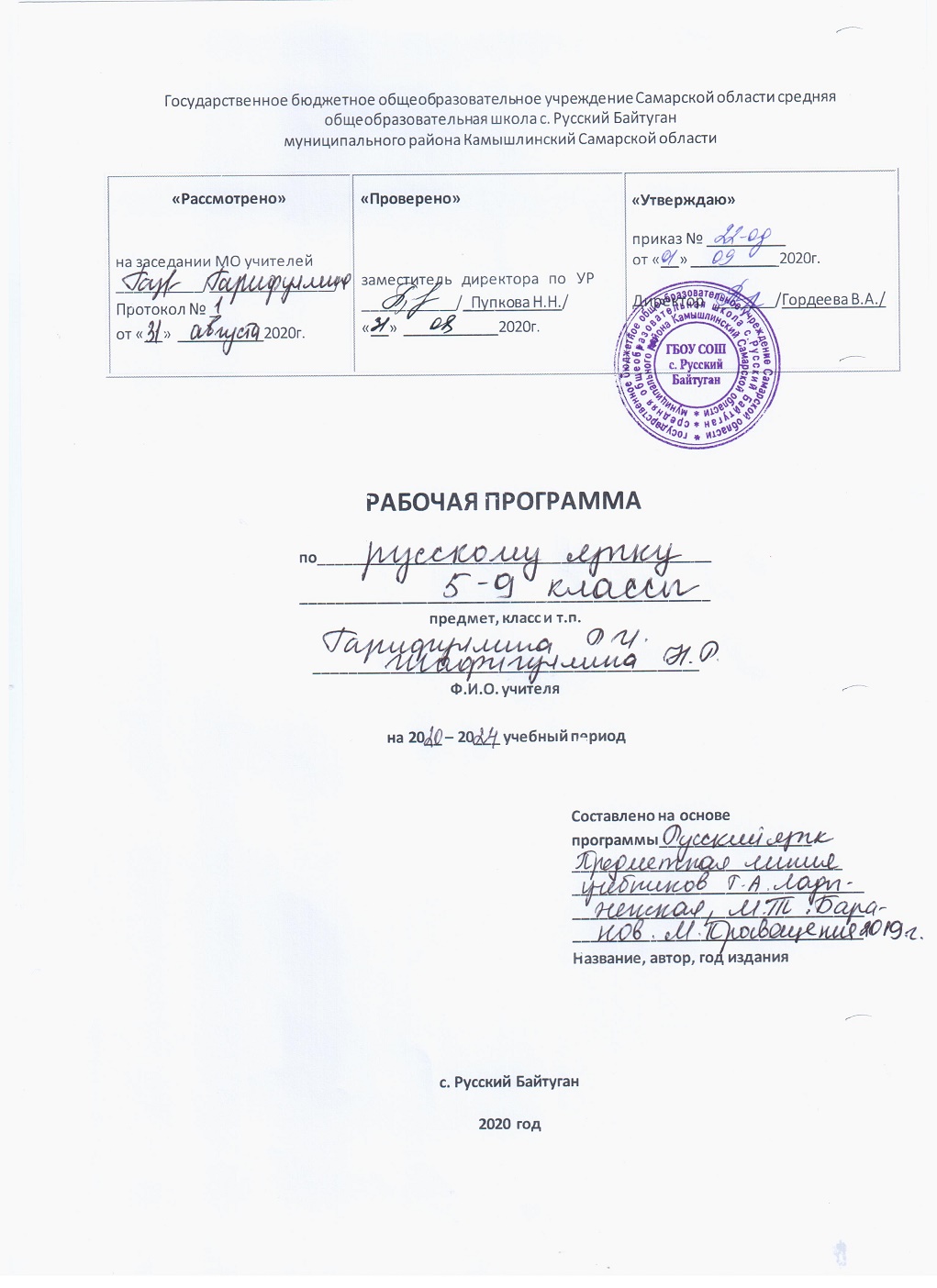 Рабочая программа по русскому языку 5 классРаздел I. Пояснительная запискаРабочая программа по русскому языку для 5 класса составлена в соответствии с Федеральным государственным образовательным стандартом основного общего образования, Примерной программы по русскому (родному) языку и Рабочей программы по русскому языку для 5-9 классов (Русский язык. Рабочие программы. Предметная линия учебников Т.А. Ладыженской, М.Т. Баранова, Л.А. Тростенцовой. 5-9 классы – М.: Просвещение, 2018.). В ней также учитываются основные идеи и положения программы развития и формирования универсальных учебных действий для основного общего образования, преемственность с примерными программами начального общего образования.
Русский язык – язык русского народа. Он служит ему средством:общения во всех сферах жизни (в быту, между гражданами и учреждениями, в научном и художественном словесном творчестве);хранения и передачи информации;связи поколений русских людей, живущих в разные эпохи.Русский язык – один из развитых языков мира. Он отличается богатством словаря, словообразовательных и грамматических средств, располагает неисчерпаемыми возможностями изобразительно-выразительных средств, стилистическим разнообразием. На русском языке созданы художественная литература и наука, имеющие мировое значение.Русский язык в современном мире – один из официальных языков ООН. В Российской Федерации он является государственным языком.Свободное владение русским языком – обязательное условие успешности русского человека в жизни, труде, творчестве.Целями и задачами изучения русского (родного) языка в основной школе являются:воспитание духовно богатой, нравственно ориентированной личности с развитым чувством самосознания и общероссийского гражданского сознания, человека, любящего свою родину, знающего и уважающего родной язык как основное средство общения, средство получения знаний в различных сферах человеческой деятельности, средство освоения морально-этических норм, принятых в обществе;овладение системой знаний, языковыми и речевыми умениями и навыками, овладение важнейшими общеучебными умениями и универсальными учебными действиями, формирование навыков самостоятельной учебной деятельности, самообразования;освоение знаний об устройстве языковой системы и закономерности её функционирования, развитие способности опознавать, анализировать, сопоставлять, классифицировать и оценивать языковые факты, обогащение активного и потенциального словарного запаса, расширение объёма используемых в речи грамматических средств, совершенствование орфографической и пунктуационной грамотности;развитие интеллектуальных и творческих способностей обучающихся, развитие речевой культуры учащихся, овладение правилами использования языка в разных ситуациях общения, воспитание стремления к речевому самосовершенствованию, осознание эстетической ценности родного языка;совершенствование коммуникативных способностей, формирование готовности к сотрудничеству, созидательной деятельности, умений вести диалог, искать и находить содержательные компромиссы.Общая характеристика курсаВ 5 классе изучается современный русский литературный язык, поэтому программу школьного курса русского языка составляют основные сведения о нём. Вместе с тем в неё включаются элементы общих сведений о языке, истории языка, его современных разновидностях.Программа содержит:отобранную в соответствии с задачами обучения систему понятий из области фонетики, лексики и фразеологии, морфемики и словообразования, морфологии, синтаксиса и стилистики русского литературного языка, а также некоторые сведения о роли языка в жизни общества и т. д., речеведческие понятия, на основе которых строится работа по развитию связной речи учащихся, формирование коммуникативных умений и навыков, сведения об основных нормах русского литературного языка;сведения о графике, орфографии и пунктуации, перечень видов орфограмм и названий пунктуационных правил.Содержание курса русского (родного) языка в 5 классе обусловлено общей нацеленностью образовательного процесса на достижение метапредметных и предметных целей обучения, что возможно на основе компетентностного подхода, который обеспечивает формирование  и развитие коммуникативной, языковой, лингвистической и культуроведческой компетенции.Коммуникативная компетенция предполагает овладение видами речевой деятельности и основами культуры устной и письменной речи, базовыми умениями и навыками использования языка в жизненно важных для данного возраста сферах и ситуациях общения. Коммуникативная компетентность проявляется в умении определять цели коммуникации, оценивать речевую ситуацию, учитывать коммуникативные намерения и способы коммуникации партнёра, выбирать адекватные стратегии коммуникации, быть готовым к осмысленному изменению собственного речевого поведения. Развитие речи учащихся на уроках русского языка предполагает совершенствование всех видов речевой деятельности (говорения, аудирования (слушания), чтения и письма) и осуществляется в трёх направлениях, составляющих единое целое.Первое направление в развитии речи учащихся – овладение нормами русского литературного языка: литературного произношения, образования форм слов, построения словосочетаний и предложений, употребление слов в соответствии с их лексическим значением и стилевой принадлежностью. Овладение нормами русского литературного языка предполагает систематическую работу по устранению из речи учащихся диалектизмов и жаргонизмов.Второе направление – обогащение словарного запаса и грамматического строя речи учащихся. Обогащение словарного запаса слов на уроках русского языка обеспечивается систематической словарной работой. Обогащение грамматического строя речи детей достигается постоянной работой над синонимией словосочетаний и предложений, наблюдениями над формой, значением и особенностями употребления языковых единиц.Третье направление в развитии речи учащихся – формирование умений и навыков связного изложения мыслей в устной и письменной форме. Развитие связной речи предполагает работу над содержанием, построением и языковым оформлением высказывания, которая осуществляется при выполнении специальных упражнений и при подготовке изложений и сочинений. Она включает формирование и совершенствование умений анализировать тему, составлять план и в соответствии с ним систематизировать материал, правильно отбирать языковые средства.Работа по развитию речи включает в себя формирование навыков выразительного чтения. Занятиям по выразительному чтению предшествует и сопутствует работа над развитием речевого слуха учащихся (умение различать звуки в слове, отчётливо произносить слова, различать ударные и безударные слоги, определять границы предложения, повышать и понижать голос, убыстрять и замедлять темп речи, выделять слова, на которые падает логическое ударение). Языковая и лингвистическая компетенции формируются на основе овладения необходимыми знаниями о языке как знаковой системе и общественном явлении, его устройстве, развитии и функционировании; приобретениях необходимых знаний о лингвистике как о науке; освоение основных норм русского литературного языка; обогащения словарного запаса и грамматического строя речи учащихся; совершенствования орфографической и пунктуационной грамотности; умения пользоваться различными видами лингвистических словарей.Культуроведческая компетенция предполагает осознание родного языка как формы выражения национальной культуры, понимание взаимосвязи языка и истории народа, национально-культурной специфики русского языка, освоение норм русского речевого этикета, культуры межнационального общения; способность объяснять значения слов с национально-культурным компонентом.В рабочей программе реализован коммуникативно-деятельностный подход, предполагающий предъявление материала не только в знаниевой, но и в деятельностной форме. Направленность курса русского (родного) языка на формирование коммуникативной, языковой, лингвистической и культуроведческой компетенции нашла отражение в структуре программы.Школьный курс русского языка в 5 классе предполагает изучение фонетики и графики, лексики и фразеологии, морфемики и словообразования, морфологии и орфографии, первоначальные сведения об основных понятиях синтаксиса и пунктуации. Предусмотрена работа по культуре речи. Вводные уроки о русском языке дают большие возможности для решения воспитательных задач и создают эмоциональный настрой, способствующий повышению интереса к предмету и успешному его изучению. Программа предусматривает прочное усвоение материала, для чего значительное место в ней отводится повторению. Для повторения в начале и в конце года выделяются специальные часы. В 5 классе в разделе «Повторение пройденного в 1 – 4 классах» определено содержание этой работы, что продиктовано необходимостью правильно решать вопросы преемственности между начальным и средним звеном обучения. Каждая тема завершается повторением пройденного. Данная система повторения обеспечивает необходимый уровень прочных знаний и умений.В программе специально выделены часы на развитие связной речи – пятая часть всего учебного времени. Темы по развитию речи – речеведческие понятия и виды работы над текстом – пропорционально распределяются среди грамматического материала.Место учебного предмета «Русский язык» в учебном плане Федеральный базисный учебный план для образовательных учреждений Российской Федерации предусматривает обязательное изучение русского (родного) языка в V классе – 153 часа (4,5 часа в неделю).Общие учебные умения, навыки и способы деятельностиНаправленность курса на интенсивное речевое и интеллектуальное развитие создает условия и для реализации надпредметной функции, которую русский язык выполняет в системе школьного образования. В процессе обучения ученик получает возможность совершенствовать общеучебные умения, навыки, способы деятельности, которые базируются на видах речевой деятельности и предполагают развитие речемыслительных способностей. В процессе изучения русского (родного) языка совершенствуются и развиваются следующие общеучебные умения: коммуникативные (владение всеми видами речевой деятельности и основами культуры устной и письменной речи, базовыми умениями и навыками использования языка в жизненно важных для учащихся сферах и ситуациях общения), интеллектуальные (сравнение и сопоставление, соотнесение, синтез, обобщение, абстрагирование, оценивание и классификация), информационные (умение осуществлять библиографический поиск, извлекать информацию из различных источников, умение работать с текстом), организационные (умение формулировать цель деятельности, планировать ее, осуществлять самоконтроль, самооценку, самокоррекцию). Личностные, метапредметные, предметные результатыЛичностными результатами освоения выпускниками основной школы программы по русскому (родному) языку являются:понимание русского языка как одной из основных национально-культурных ценностей русского народа, определяющей роли родного языка в развитии интеллектуальны, творческих способностей и моральных качеств личности; его значения в процессе получения школьного образования;осознание эстетической ценности русского языка; уважительное отношение к родному языку, гордость за него; потребность сохранить чистоту русского языка как явления национальной культуры; стремление к речевому самосовершенствованию;достаточный объём словарного запаса и усвоенных грамматических средств для свободного выражения мыслей и чувств в процессе речевого общения; способность к самооценке на основе наблюдения за собственной речью.Метапредметными результатами освоения выпускниками основной школы программы по русскому (родному) языку являются:владение всеми видами речевой деятельности:адекватное понимание информации устного и письменного сообщения;владение разными видами чтения;способность извлекать информацию из различных источников, включая средства массовой информации, компакт-диски учебного назначения, ресурсы Интернета; свободно пользоваться словарями различного типа, справочной литературой;овладение приёмами отбора и систематизации материала на определённую тему;способность определять цели предстоящей учебной деятельности, последовательность действий, оценивать достигнутые результаты и адекватно формулировать их в устной и письменной форме;умение воспроизводить прослушанный или прочитанный текст с разной степенью свёрнутости;способность свободно, правильно излагать свои мысли в устной и письменной форме;соблюдение в практике речевого общения основных орфоэпических, лексических, грамматических, стилистических норм современного русского литературного языка; соблюдение основных правил орфографии и пунктуации в процессе письменного общения;умение выступать перед аудиторией сверстников с небольшими сообщениями, докладами;применение приобретённых знаний, умений и навыков в повседневной жизни; способность использовать родной язык как средство получения знаний по другим учебным предметам, применять полученные знания, умения и навыки анализа языковых явлений на межпредметном уровне (на уроках иностранного языка, литературы и т. д.);коммуникативно целесообразное взаимодействие с окружающими людьми в процессе речевого общения, совместного выполнения каких-либо задач, участия в спорах, обсуждениях; овладение национально-культурными нормами речевого поведения в различных ситуациях формального и неформального межличностного и межкультурного общения.Предметными результатами освоения выпускниками основной школы программы по русскому(родному) языку являются:представление об основных функциях языка, о роли русского языка как национального языка русского народа, как государственного языка Российской Федерации и языка межнационального общения, о связи языка и культуры народа, о роли родного языка в жизни человека и общества;понимание места родного языка в системе гуманитарных наук и его роли в образовании в целом;усвоение основ научных знаний о родном языке; понимание взаимосвязи его уровней и единиц;освоение базовых основ лингвистики;овладение основными стилистическими ресурсами лексики и фразеологии русского языка, основными нормами русского литературного языка (орфоэпическими,  лексическими, грамматическими, орфографическими, пунктуационными), нормами речевого этикета;опознавание и анализ основных единиц языка, грамматических категорий языка;проведение различных видов анализа слова, словосочетания, предложения и текста;понимание коммуникативно-эстетических возможностей лексической и грамматической синонимии и использование их в собственной речевой практике;осознание эстетической функции родного языка, способность оценивать эстетическую сторону речевого высказывания при анализе текстов художественной литературы.Результаты обученияРезультаты обучения представлены в Требованиях к уровню подготовки учащихся 5 класса, которые содержат следующие компоненты: знать/понимать – перечень необходимых для усвоения каждым учащимся знаний; уметь – перечень конкретных умений и навыков по русскому языку, основных видов речевой деятельности; выделена также группа знаний и умений, востребованных в практической деятельности ученика и его повседневной жизни.Общая характеристика учебного процесса: основные технологии, методы, формы обучения и режим занятий.Технологии, используемые в учебном процессе:1. Технологии традиционного обучения для освоения минимума содержания образования в соответствии с требованиями стандартов; технологии,  построенные на основе объяснительно-иллюстративного способа обучения.2. Технологии реализации межпредметных связей в учебном процессе.3. Технологии дифференцированного обучения для освоения учебного материала учащимися, различающимися по уровню обучаемости, повышения познавательного интереса. 4. Технология проблемного обучения  с целью развития творческих способностей учащихся, их интеллектуального потенциала, познавательных возможностей. Обучение ориентировано на самостоятельный поиск результата, самостоятельное добывание знаний, творческое, интеллектуально-познавательное  усвоение учениками заданного предметного материала.Методы и приёмы  обучения:- обобщающая беседа по изученному материалу; - индивидуальный устный опрос; - фронтальный опрос;  - опрос с помощью перфокарт;- выборочная проверка упражнения; - взаимопроверка;- самоконтроль (по словарям, справочным пособиям);- различные виды разбора (фонетический, лексический, словообразовательный, морфологический, синтаксический, лингвистический);- виды работ, связанные с анализом текста, с его переработкой;- составление учащимися авторского текста в различных жанрах;- наблюдение за речью окружающих, сбор соответствующего речевого материала с последующим его использованием по заданию учителя;- изложения (подробные и сжатые) на основе текстов типа описания, рассуждения; - написание сочинений;  - письмо под диктовку; - комментирование орфограмм и пунктограмм.Виды деятельности учащихся на уроке:- анализ языковых единиц с точки зрения правильности, точности и уместности их употребления.Формы организации образовательного процесса: поурочная система обучения с использованием объяснительно- иллюстративного, репродуктивного, частично-поискового методов обучения. А также такие формы обучения: урок изучения нового материала, урок закрепления знаний, умений и навыков, комбинированный урок, урок-беседа, повторительно-обобщающий урок,  урок - лекция, урок - игра, урок- исследование,  урок-практикум, урок развития речи.          Виды и формы контроля: контрольные диктанты, сочинения, изложения, тесты.Раздел II.Содержание курса (5 класс)Содержание, обеспечивающее формирование коммуникативной компетенцииРаздел 1. Речь и речевое общениеРечь и речевое общение. Речевая ситуация. Речь устная и письменная. Речь диалогическая и монологическая. Монолог и его виды. Диалог и его виды.Осознание основных особенностей устной и письменной речи. Различение диалогической и монологической речи. Владение различными видами диалога и монолога. Владение нормами речевого поведения в типичных ситуациях формального и неформального межличностного общения.Раздел 2. Речевая деятельностьВиды речевой деятельности: чтение, аудирование (слушание), говорение, письмо.Овладение основными видами речевой деятельности. Адекватное понимание основной и дополнительной информации текста, воспринимаемого зрительно или на слух. Передача содержания прочитанного или прослушанного текста в сжатом или развёрнутом виде в соответствии с ситуацией речевого общения. Овладение практическими умениями просмотрового, ознакомительного, изучающего чтения, приёмами работы с учебной книгой и другими информационными источниками. Овладение различными видами аудирования Создание устных и письменных монологических, а также устных диалогических высказываний разной коммуникативной направленности с учётом целей и ситуации общения. Отбор и систематизация материала на определённую тему.Раздел 3. ТекстПонятие текста, основные признаки текста (членимость, смысловая цельность, связность). Тема, основная мысль текста. Микротема текста. Функционально-смысловые типы речи: описание, повествование, рассуждение. Анализ текста с точки зрения его темы, основной мысли, структуры, принадлежности к функционально-смысловому типу речи. Деление текста на смысловые части и составление плана. Соблюдение норм построения текста (логичность, последовательность, связность, соответствие теме и т. д.). Оценивание и редактирование устного и письменного речевого высказывания.Раздел 4. Функциональные разновидности языкаФункциональные разновидности языка: разговорный язык; функциональные стили: научный, язык художественной литературы. Основные жанры разговорной речи (рассказ, беседа).Установление принадлежности текста к определённой функциональной разновидности языка. Создание письменных высказываний разных типов речи: описание, повествование, рассуждение.Содержание, обеспечивающее формирование языковойи лингвистической (языковедческой) компетенцийРаздел 5. Общие сведения о языкеОсознание важности коммуникативных умений в жизни человека, понимание роли русского языка в жизни общества и государства в современном мире. Осознание красоты, богатства, выразительности русского языка.Раздел 6. Фонетика и орфоэпияФонетика как раздел лингвистики. Звук как единица языка. Система гласных звуков. Система согласных звуков. Изменение звуков в речевом потоке. Элементы фонетической транскрипции. Слог ударение. Орфоэпия как раздел лингвистики. Основные правила нормативного произношения и ударения. Орфоэпический словарь.Совершенствование навыков различения ударных и безударных гласных, звонких и глухих, твёрдых и мягких согласных. Объяснение с помощью элементов транскрипции особенностей произношения и написания слов. Проведение фонетического разбора слов. Нормативное произношение слов. Оценка собственной и чужой речи с точки зрения орфоэпической правильности. Использование орфоэпического словаря для овладения произносительной культурой.Раздел 7. ГрафикаГрафика как раздел лингвистики. Соотношение звука и буквы. Обозначение на письме твёрдости и мягкости согласных. Способы обозначения [j]. Совершенствование навыков сопоставления звукового и буквенного состава слова. Использование знания алфавита при поиске информации в словарях, справочниках, энциклопедиях, в СМС-сообщениях.Раздел 8. Морфемика и словообразованиеМорфемика как раздел лингвистики. Морфема как минимальная значимая единица языка. Словообразующие и формообразующие морфемы. Окончание как формообразующая морфема. Приставка, суффикс как словообразующие морфемы. Корень. Однокоренные слова. Чередование гласных и согласных в корнях слов. Варианты морфем. Возможность исторических изменений в структуре слова. Понятие об этимологии. Этимологический словарь.Осмысление морфемы как значимой единицы языка. Осознание роли морфем в процессах формо- и словообразования. Применение знаний по морфемике в практике правописания.Раздел 9. Лексикология и фразеологияЛексикология как раздел лингвистики. Слово как единица языка. Лексическое значение слова. Однозначные и многозначные слова; прямое и переносное значения слова. Переносное значение слов как основа тропов. Синонимы. Антонимы. Омонимы. Словари синонимов и антонимов русского языка. Разные виды лексических словарей и их роль в овладении словарным богатством родного языка.Извлечение необходимой информации из лексических словарей различных типов (толкового словаря, словарей синонимов, антонимов, фразеологического словаря и т. п.) и использование её в различных видах деятельности.Раздел 10. МорфологияМорфология как раздел грамматики. Части речи как лексико-грамматические разряды слов. Система частей речи в русском языке. Самостоятельные (знаменательные) части речи. Общее грамматическое значение, морфологические и синтаксические свойства имени существительного, имени прилагательного, местоимения, глагола, наречия. Словари грамматических трудностей.Распознавание частей речи по грамматическому значению, морфологическим признакам и синтаксической роли. Проведение морфологического разбора слов разных частей речи. Нормативное употребление форм слов различных частей речи. Применение морфологических знаний и умений в практике правописания.Раздел 11. СинтаксисСинтаксис как раздел грамматики. Словосочетание и предложение как единицы синтаксиса. Виды предложений по цели высказывания и эмоциональной окраске. Грамматическая основа предложения, главные и второстепенные члены. Структурные типы простых предложений: двусоставные и односоставные, распространённые и нераспространённые, предложения осложнённой и неосложнённой структуры. Однородные члены предложения, обращение. Классификация сложных предложений. Прямая речьПроведение синтаксического разбора словосочетаний и предложений разных видов. Оценка собственной и чужой речи с точки зрения правильности, уместности и выразительности употребления синтаксических конструкций. Применение синтаксических знаний и умений в практике правописания.Раздел 12. Правописание: орфография и пунктуацияОрфография как система правил правописания. Понятие орфограммы. Правописание гласных и согласных в составе морфем. Правописание Ъ и Ь. Употребление прописной и строчной буквы. Перенос слов. Орфографические словари и справочники. Пунктуация как система правил правописания. Знаки препинания и их функции. Знаки препинания в конце предложения. Знаки препинания в простом неосложнённом предложении. Знаки препинания в простом осложнённом предложении. Знаки препинания в сложном предложении. Знаки препинания при прямой речи, в диалоге.Овладение орфографической и пунктуационной зоркостью. Соблюдение основных орфографических и пунктуационных норм в письменной речи. Опора на фонетический, морфемный и морфологический анализ при выборе правильного написания слова. Опора на грамматико-интонационный анализ при объяснении расстановки знаков препинания в предложении. Использование орфографических словарей и справочников по правописанию.Содержание, обеспечивающее формирование культуроведческой компетенцииРаздел 13. Язык и культураВзаимосвязь языка и культуры, истории народа. Русский речевой этикет.Уместное использование правил русского речевого этикета в учебной деятельности и повседневной жизни.Раздел III. Учебно-тематический план.График работ  по развитию речиРаздел IV. Содержание тем учебного курса.1. Язык – важнейшее средство общения. – 2 ч. + 1 ч.Р.р.2. Повторение  изученного в начальных классах.  -  9 ч.(4 ч.Р.р).I. Части слова. Орфограмма. Место орфограмм в словах. Правописание проверяемых и непроверяемых гласных и согласных в корне слова. Правописание букв и, а, у после шипящих. Разделительные ъ и ь. Самостоятельные и служебные части речи. Имя существительное: три склонения, род, падеж, число. Правописание гласных в надежных окончаниях существительных. Буква ь на конце существительных после шипящих.  Имя прилагательное: род, падеж, число. Правописание гласных в надежных окончаниях прилагательных.  Местоимения 1, 2 и 3-го лица. Глагол: лицо, время, число, род (в прошедшем времени); правописание гласных в личных окончаниях наиболее употребительных глаголов 1 и 2 спряжения; буква ь во 2-м лице единственного числа глаголов. Правописание - тся и - ться; раздельное написание не с глаголами. Раздельное написание предлогов со словами.II Текст. Тема текста. Стили.3. Синтаксис. Пунктуация. Культура речи. – 31ч. (7 ч.Р.р.)I. Основные синтаксические понятия (единицы): словосочетание, предложение, текст.Пунктуация как раздел науки о языке.   Словосочетание: главное и зависимое слова в словосочетании.  Предложение. Простое предложение; виды простых предложений по цели высказывания: повествовательные, вопросительные, побудительные. Восклицательные и невосклицательные предложения. Знаки препинания: знаки завершения (в конце предложения), выделения, разделения (повторение).Грамматическая основа предложения.  Главные члены предложения, второстепенные члены предложения: дополнение, определение, обстоятельство. Нераспространенные и распространенные предложения (с двумя главными членами). Предложения с однородными членами, не связанными союзами, а также связанными союзами а, но и одиночным союзом и; запятая между однородными членами без союзов и с союзами а, но, и. Обобщающие слова перед однородными членами. Двоеточие после обобщающего слова. Синтаксический разбор словосочетания и предложения. Обращение, знаки препинания при обращении. Сложное предложение. Наличие двух и более грамматических основ как признак сложного предложения. Сложные предложения с союзами (с двумя главными членами в каждом простом предложении). Запятая между простыми предложениями в сложном предложении перед и, а, но, чтобы, потому что, когда, который, что, если. Прямая речь после слов автора и перед ними; знаки препинания при прямой речи. Диалог. Тире в начале реплик диалога.II. Умение интонационно правильно произносить повествовательные, вопросительные, побудительные и восклицательные предложения, а также предложения с обобщающим словом.III. Речь устная и письменная; диалогическая и монологическая. Основная мысль текста. Этикетные диалоги. Письмо как одна из разновидностей текста.4. Фонетика. Орфоэпия. Графика и орфография. Культура речи. –  16 ч. (4 ч. Р.р.)I. Фонетика как раздел науки о языке. Звук как единица языка. Звуки речи; гласные и согласные звуки. Ударение в слове. Гласные ударные и безударные. Твердые и мягкие согласные. Твердые и мягкие согласные, не имеющие парных звуков. Звонкие и глухие согласные. Сонорные согласные. Шипящие и ц. Сильные и слабые позиции звуков. Фонетический разбор слова. Орфоэпические словари.Графика как раздел науки о языке. Обозначение звуков речи на письме; алфавит. Рукописные и печатные буквы; прописные и строчные. Каллиграфия. Звуковое значение букв е, ё, ю, я. Обозначение мягкости согласных. Мягкий знак для обозначения мягкости согласных. Опознавательные признаки орфограмм. Орфографический разбор. Орфографические словари.II. Умение соблюдать основные правила литературного произношения в рамках требований учебника; произносить гласные и согласные перед гласным е. Умение находить справки о произношении слов в различных словарях (в том числе орфоэпических).III. Типы текстов. Повествование. Описание (предмета), отбор языковых средств в зависимости от темы, цели, адресата высказывания.5. Лексика. Культура речи. – 15 ч. ( 4 ч. Р.р.)I. Лексика как раздел науки о языке. Слово как единица языка. Слово и его лексическое значение. Многозначные и однозначные слова. Прямое и переносное значения слов. Омонимы. Синонимы. Антонимы. Толковые словари.II. Умение пользоваться толковым словарем, словарем антонимов и другими школьными словарями. Умение употреблять слова в свойственном им значении.Ш. Создание текста на основе исходного (подробное изложение), членение его на части. Описание изображенного на картине с использованием необходимых языковых средств.6. Морфемика. Орфография. Культура речи –  23ч. (4 ч. Р.р.)I. Морфемика как раздел науки о языке. Морфема как минимальная значимая часть слов. Изменение и образование слов. Однокоренные слова. Основа и окончание в самостоятельных словах. Нулевое окончание. Роль окончаний в словах. Корень, суффикс, приставка; их назначение в слове.чередование гласных и согласных в слове. Варианты морфем. Морфемный разбор слов. Морфемные словари. Орфография как раздел науки о языке. Орфографическое правило.  Правописание гласных и согласных в приставках; буквы з и сна конце приставок. Правописание чередующихся гласных о и а в корнях -лож-- -лаг-, -рос- - -раст-. Буквы е и о после шипящих в корне. Буквы ы и и после ц.II. Умение употреблять слова с разными приставками и суффиксами. Умение пользоваться орфографическими и морфемными словарями.III. Рассуждение в повествовании. Рассуждение, его структура и разновидности.7. Морфология.Орфография. Культура речи –  50 ч. + 11 ч. Р.р.Самостоятельные и служебные части речи – Имя существительное  -  20 ч.  (4ч. Р.р.)I. Имя существительное как часть речи. Синтаксическая роль имени существительного в предложении. Существительные одушевленные и неодушевленные (повторение). Существительные собственные и нарицательные. Большая буква в географическими названиях, в названиях улиц и площадей, в названиях исторических событий. Большая буква в названиях книг, газет, журналов, картин и кинофильмов, спектаклей, литературных и музыкальных произведений; выделение этих названий кавычками. Род существительных. Три склонения имен существительных: изменение существительных по падежам и числам. Существительные, имеющие форму только единственного или только множественного числа. Морфологический разбор слов. Буквы о и е после шипящих и ц в окончаниях существительных. Склонение существительных на -ия, -ий, -ие. Правописание гласных в падежных окончаниях имен существительных.II. Умение согласовывать прилагательные и глаголы прошедшего времени с существительными, род которых может быть определен неверно (например, фамилия, яблоко).  Умение правильно образовывать формы именительного (инженеры, выборы) и родительного (чулок, мест) падежей множественного числа.  Умение использовать в речи существительные-синонимы для более точного выражения мыслей и для устранения неоправданного повтора одних и тех же слов.III. Доказательства и объяснения в рассуждении.Имя прилагательное  - 11 ч. (3) ч. Р.р.I. Имя прилагательное как часть речи. Синтаксическая роль имени прилагательного в предложении. Полные и краткие прилагательные. Правописание гласных в падежных окончаниях прилагательных с основой на шипящую. Неупотребление буквы ь на конце кратких прилагательных с основой на шипящую.  Изменение полных прилагательных по родам, падежам и числам, а кратких - по родам и числам.II. Умение правильно ставить ударение в краткой форме прилагательных (труден, трудна, трудно). Умение пользоваться в речи прилагательными-синонимами для более точного выражения мысли и для устранения неоправданных повторений одних и тех же слов.III. Описание животного. Структура текста данного жанра. Стилистические разновидности этого жанра.Глагол –  29 ч.(4 ч. Р.р.)I. Глагол как часть речи. Синтаксическая роль глагола в предложении.  Неопределенная форма глагола (инфинитив на -ть (-ться), -ти (-тись), -чь (-чься). Правописание -ться и -чь (-чься) в неопределенной форме (повторение). Совершенный и несовершенный вид глагола; I и II спряжение. Правописание гласных в безударных личных окончаниях глаголов.  Правописание чередующихся гласных е и и в корнях глаголов -бер- - -бир-, -дер- - -дир, -мер- - -мир-, - пep- - -пир-, - тер- - - тир-, -стел- - -стил-. Правописание не с глаголами.II. Соблюдение правильного ударения в глаголах, при произношении которых допускаются ошибки (начать, понять; начал, понял; начала, поняла; повторит, облегчит и др.). Умение согласовывать глагол-сказуемое в прошедшем времени с подлежащим, выраженным существительным среднего рода и собирательным существительным. Умение употреблять при глаголах имена существительные в нужном падеже. Умение использовать в речи глаголы-синонимы (например, со значением высказывания, перемещения, нахождения) для более точного выражения мысли, для устранения неоправданного повтора слов.III. Понятие о рассказе, об особенностях его структуры и стиля. Невыдуманный рассказ о себе. Рассказы по сюжетным картинкам.8. Повторение и систематизация изученного в 5 классе –  5 ч.  Разделы науки о языке. Орфограммы в приставках и в корнях слов. Орфограммы в окончаниях слов. Употребление букв ъ и ь. Знаки препинания в простом и сложном предложении и в предложениях с прямой речью.Раздел V. Планируемые результаты изучения курса русского языкаТребования к уровню подготовки учащихся за курс 5 классаI. Учащиеся должны знать определения основных изучаемых в V классе языковых единиц, речеведческих понятий, орфографических и пунктуационных правил, обосновывать свои ответы, приводя нужные примеры.II. К концу V класса учащиеся должны овладеть следующими умениями и навыками:речевая деятельность: 	аудирование:понимать основное содержание небольшого по объему научно-учебного и художественного текста, воспринимаемого на слух; выделять основную мысль, структурные части исходного текста;	    чтение:владеть техникой чтения; выделять в тексте главную и второстепенную информацию; разбивать текст на смысловые части и составлять простой план; отвечать на вопросы по содержанию прочитанного текста; владеть ознакомительным и изучающим видами чтения;прогнозировать содержание текста по заголовку, названию параграфа учебника; извлекать информацию из лингвистических словарей разных видов; правильно расставлять логические ударения, паузы; выбирать уместный тон речи при чтении текста вслух;говорение:доказательно отвечать на вопросы учителя; подробно и сжато излагать прочитанный текст, сохраняя его строение, тип речи; создавать устные высказывания, раскрывая тему и развивая основную мысль; выражать свое отношение к предмету речи с помощью разнообразных языковых средств и интонации;письмо:подробно и сжато пересказывать тексты разных типов речи; создавать письменные высказывания разных типов речи; составлять план сочинения и соблюдать его в процессе письма; определять и раскрывать тему и основную мысль высказывания; делить текст на абзацы; писать небольшие по объему тексты (сочинения-миниатюры разных стилей, в том числе и научного); пользоваться разными видами словарей в процессе написания текста; выражать свое отношение к предмету речи; находить в тексте типовые фрагменты описания, повествования, рассуждения; подбирать заголовок, отражающий тему и основную мысль текста;использовать элементарные условные обозначения речевых ошибок (ошибки в выделении абзаца, неоправданный повтор слов, неправильное употребление местоимений, избыточная информация и др.); исправлять недочеты в содержании высказывания и его построении;фонетика и орфоэпия:выделять в слове звуки речи, давать им фонетическую характеристику; различать ударные и безударные слоги, не смешивать звуки и буквы;использовать элементы упрощенной транскрипции для обозначения анализируемого звука и объяснения написания слова; находить в художественном тексте явления звукописи; правильно произносить гласные, согласные звуки и их сочетания в слове, а также наиболее употребительные слова и формы изученных частей речи; работать с орфоэпическим словарем;графика:правильно произносить названия букв русского алфавита; свободно пользоваться алфавитом, работая со словарями; проводить сопоставительный анализ звукового и буквенного состава слова;морфемика:выделять морфемы на основе смыслового анализа слова; подбирать однокоренные слова с учетом значения слова; учитывать различия в значении однокоренных слов, вносимые приставками и суффиксами; пользоваться словарем значения морфем и словарем морфемного строения слов; объяснять особенности использования слов с эмоционально-оценочными суффиксами в художественных текстах;лексикология и фразеология:объяснять лексическое значение слов и фразеологизмов разными способами (описание, краткое толкование, подбор синонимов, антонимов, однокоренных слов); пользоваться толковыми словарями для определения и уточнения лексического значения злова, словарями синонимов, антонимов, фразеологизмов; распределять слова на тематические группы; употреблять слова в соответствии с их лексическим значением; различать прямое и переносное значение слов; отличать омонимы от многозначных слов; подбирать синонимы и антонимы; выбирать из синонимического ряда наиболее точное и уместное слово; находить в тексте выразительные приемы, основанные на употреблении слова в переносном значении; владеть наиболее употребительными оборотами русского речевого этикета; использовать синонимы как средство связи предложений в тексте и как средство устранения неоправданного повтора;морфология:различать части речи; правильно указывать морфологические признаки; уметь изменять части речи; орфография:находить орфограммы в морфемах; группировать слова по видам орфограмм; владеть правильным способом подбора однокоренных слов, а также приемами применения изученных правил орфографии; устно объяснять выбор написания и использовать на письме специальные графические обозначения; самостоятельно подбирать слова на изученные правила;синтаксис и пунктуация:выделять словосочетания в предложении; определять главное и зависимое слово; составлять схемы словосочетаний изученных видов и конструировать словосочетания по заданной схеме; выделять основы предложений с двумя главными членами; конструировать предложения по заданным типам грамматических основ; характеризовать предложения по цели высказывания, наличию или отсутствию второстепенных членов, количеству грамматических основ; правильно интонировать предложения, различные по цели высказывания и эмоциональной окраске, использовать повествовательные и вопросительные предложения как пункты плана высказывания, соблюдать верную интонацию конца предложений; устно объяснять постановку знаков препинания в предложениях, изученных синтаксических конструкциях и использовать на письме специальные графические обозначения; самостоятельно подбирать примеры на изученное пунктуационное правило.Раздел VI. Календарно-тематическое планированиеРаздел VIII.Учебно-методическое обеспечениеКнигопечатная продукцияРусский язык V класс. Учебник для общеобразовательных учреждений. Авторы-составители: Ладыженская Т.А., Баранов М.Т., Тростенцова Л.А. и др. – М.:Просвещение, 2017.Русский языкV класс. Поурочные планы. По учебнику Т.А.Ладыженской, М.Т. Баранова и др. Автор – составительН.В. Егорова. –М.:ВАКО,2017.Богданова Г. А. Уроки русского языка в 5 кл. / Г. А. Богданова. - СПб., 2004.М.Г. Бройде Занимательные упражнения по русскому языку: 5-9 классы. – М.: ВАКО, 2016.Граник Г. Г. Секреты орфографии / Г. Г. Граник, С. М. Бондаренко, Л. А. Концевая. - М., 2015.А.В. Канафьева, В.В. Леденева Русский язык: Имя существительное. – М.: Дрофа, 2017.Костяева    Т. А.    Проверочные    и    контрольные    работы    по    русскому   языку: 5 класс/ Т. А. Костяева. - М.: Просвещение, 2015.Цифровые образовательные ресурсы:Виртуальная школа Кирилла и Мефодияhttp://repetitor.1c.ru/ - Серия учебных компьютерных программ '1С: Репетитор' по русскому языку, Контрольно-диагностические системы серии 'Репетитор. Тесты по пунктуации, орфографии и др.http://www.gramota.ru/-Все о русском языке на страницах справочно-информационного портала. Словари онлайн. Ответы на вопросы в справочном бюро. Официальные документы, связанные с языковой политикой. Статьи, освещающие актуальные проблемы русистики и лингвистики.http://www.gramma.ru/ - Пишем и говорим правильно: нормы современного русского языка. Помощь школьникам и абитуриентам. Деловые бумаги - правила оформления. Консультации по русскому языку и литературе, ответы на вопросы.http://www.school.edu.ru/ -Российский образовательный порталhttp://www.1september.ru/ru/ - газета «Первое сентября»http://all.edu.ru/ - Все образование ИнтернетаСветозар: Открытая международная олимпиада школьников по русскому языку http://www.svetozar.ruЭлектронные пособия по русскому языку для школьников http://learning-russian.gramota.ruhttp://rusolimp.kopeisk.ru/Раздел VII. Критерии оценки письменных и устных ответов учащихсяВ планировании предусмотрены разнообразные виды и формы контроля: наблюдение, беседа, фронтальный опрос, индивидуальный опрос,  опрос в парах, практикум, самопроверки и взаимопроверки, диктанты (объяснительный, предупредительный, «Проверяю себя», графический, выборочный, распределительный, творческий, с грамматическими заданиями), тесты,  комплексный анализ текста,  устные рассказы по плану на лингвистические темы, сочинения, изложения.Устные ответыУстный опрос является одним из основных, способов учета знаний учащихся по русскому языку. Развернутый ответ ученика должен представлять собой связное, логически последовательное сообщение на заданную тему, показывать его умение применять определения, правила в конкретных случаях. При оценке ответа ученика надоруководствоваться следующими критериями, учитывать:1) полноту и правильность ответа, 2) степень осознанности, понимания изученного,3) языковое оформление ответа.Оценка «5» ставится, если ученик: 1) полно излагает изученный материал, дает  правильное определение языковых понятий; 2) обнаруживает понимание материала, может обосновывать свои суждения, применить знания на практике, привести необходимые примеры не только по учебнику, но и самостоятельно составленные; 3) излагает материал последовательно и правильное с точки зрения норм литературного языка.Оценка «4» ставится, если ученик дает ответ, удовлетворяющий  тем же требованиям, что и для оценки «5», но допускает 1-2 ошибки, которые сам же исправляет, и 1-2 недочета в последовательности и языковом оформлении излагаемого.Оценка «3» ставится, если ученик обнаруживает знание и понимание основных положений данной темы, но: 1) излагает материал неполно и допускает неточности в определении понятий или формулировке правил; 2) не умеет достаточно глубоко и доказательно обосновывать свои суждения и привести свои примеры; 3) излагает материал непоследовательно и допускает ошибки в языковом оформлении излагаемого.Оценка «2» ставится, если ученик обнаруживает незнание большей части соответствующего раздела изучаемого материала, допускает ошибки в формулировке определений и правил, искажающие их смысл, беспорядочно и неуверенно излагает материал. Оценка «2» отмечает такие недостатки в подготовке ученика, которые являются серьезным препятствием к успешному овладению последующим материалом.Оценка «1» ставится, если ученик обнаруживает полное незнание или непонимание материала.Оценка может ставиться не только за единовременный ответ, но и за рассредоточенный во времени, то есть за сумму ответов, данных учеником на протяжении урока, при условии, если в процессе урока не только заслушивались ответы учащегося, но и осуществлялась поверка его умения применять знания на практике.Оценка диктантовДиктант — одна из основных форм проверки орфографической и пунктуационной грамотности. Для диктантов целесообразно использовать связные тексты, которые должны отвечать нормам современного литературного языка, быть доступными по содержанию учащимся данного класса. Объем диктанта устанавливается: для класса V – 90-100 слов. (При подсчете слов учитываются как самостоятельные, так и служебные слова).Контрольный словарный диктант проверяет усвоение слов с непроверяемыми и труднопроверяемыми орфограммами. Он может состоять из следующего количества слов: для V класса – 15 слов. Диктант, имеющий целью проверку подготовки учащихся по определенной теме, должен включать основные орфограммы или пунктограммы этой темы, а также обеспечивать выявление прочности ранее приобретенных навыков. Итоговые диктанты, проводимые в конце четверти и года, проверяют подготовку учащихся, как правило, по всем изученным темам. До конца первой четверти (а в V классе – до конца первого полугодия) сохраняется объем текста,рекомендованный для предыдущего класса.При оценке диктанта исправляются, но не учитываются орфографические и пунктуационные ошибки:1) на правила, которые не включены в школьную программу;2) на еще не изученные правила;3) в словах с непроверяемыми написаниями, над которыми не проводилась специальная работа;4) в передаче авторской пунктуации.              Исправляются, но не учитываются описки, неправильные написания, искажающие звуковой облик слова, например: «рапотает» (вместоработает), «дулпо» (вместо дупло), «мемля» (вместо земля). При оценке диктантов важно также учитывать характер ошибок. Среди ошибок следует выделять негрубые, т.е. не имеющие существенного значения для характеристики грамотности. При подсчете ошибок две негрубые считаются за одну.             К негрубым относятся ошибки:1) в исключениях из правил;2) в написании большой буквы в составных собственных наименованиях;3) в случаях слитного и раздельного написания приставок в наречиях, образованных от существительных с предлогами, правописание которых не регулируется правилами;4) в случаях раздельного и слитного написания не с прилагательными и причастиями, выступающими в роли сказуемого;5) в написании ы и ипосле приставок;6)в случаях трудного различия не и ни (Куда он только не обращался! Куда он ни обращался, никто не мог дать ему ответ. Никто иной не...; не кто иной, как; ничто иное не...; не что иное, как и др.);7)в собственных именах нерусского происхождения;8) в случаях, когда вместо одного знака препинания поставлен другой;9) в пропуске одного из сочетающихся знаков препинания или в нарушении их последовательности.           Необходимо учитывать также повторяемость иоднотипность ошибок. Если ошибка повторяется в одном и том же слове или в корне однокоренных слов, то она считается за одну ошибку. Однотипными считаются ошибки на одно правило, если условия выбора правильного написания заключены в грамматических (в армии, в здании; колют, борются) и фонетических (пирожок, сверчок) особенностях данного слова. Не считаются однотипными ошибки на такое правило, в котором для выяснения правильного написания одного слова требуется подобрать другое (опорное) слово или его форму (вода — воды, рот — ротик, грустный — грустить, резкий — резок). Первые три однотипные ошибки считаются за одну, каждая следующая подобная ошибка учитывается как самостоятельная.Диктант оценивается одной отметкойОценка «5» выставляется за безошибочную работу, а также при  наличии в ней 1 негрубой орфографической или 1 негрубой пунктуационной ошибки.Оценка «4» выставляется при наличии в диктанте 2 орфографических и 2 пунктуационных ошибок, или 1 орфографической и 3 пунктуационных ошибок, или 4 пунктуационных ошибок при отсутствии орфографических ошибок. Оценка «4» может выставляться при 3 орфографических ошибках, если среди них есть однотипные.Оценка «3» выставляется за диктант, в котором допущены 4 орфографические и 4 пунктуационные ошибки, или 3 орфографические и 5 пунктуационных ошибок, или 7 пунктуационных ошибок при отсутствии орфографических. Оценка «3» может быть выставлена при наличии 6 орфографических ошибок и 6 пунктуационных ошибок, если среди тех и других имеются однотипные и негрубые ошибки.Оценка «2» выставляется за диктант, в котором допущено до 7 орфографических и 7 пунктуационных ошибок, или 6 орфографических и 8 пунктуационных ошибок, 8 орфографических и 6 пунктуационных ошибок.При большом количестве ошибок диктант оценивается баллом «1».При оценке выполнения дополнительных заданий рекомендуется руководствоваться следующим.Оценка «5» ставится, если ученик выполнил все задания верно.Оценка «4» ставится, если ученик выполнил правильно не менее ¾  заданий.Оценка «3» ставится за работу, в которой правильно выполнено не менее половины заданий.Оценка «2» ставится за работу, в которой не выполнено больше половины заданий.Оценка «1» ставится, если ученик не выполнил ни одного задания.Оценка сочинений и изложенийСочинения и изложения — основные формы проверки умения правильно и последовательно излагать мысли, уровня речевой подготовки учащихся. Сочинения и изложения в V-IX классах проводятся в соответствии с требованиями раздела программы «Развитие навыков связной речи». Примерный объем текста для подробного изложения: вV классе – 70-110слов. При оценке учитывается следующий примерный объем классных сочинений: в V классе — 0,5-1стр. Любое сочинение и изложение оценивается двумя отметками: первая ставится за содержание и речевое оформление (соблюдение языковых норм и правил выбора стилистических средств), вторая за соблюдение орфографических и пунктуационных норм.Обе оценки считаются оценками по русскому языку, за исключением случаев, когда проводится работа, проверяющая знания учащихся по литературе. В этом случае первая оценка (за содержание и речь) считается оценкой по литературе.    Содержание сочинения и изложения оценивается по следующим критериям: - соответствие работы ученика теме и основной мысли;- полнота раскрытия темы; - правильность фактического материала;- последовательность изложения.При оценке речевого оформления сочинений и изложений учитывается:- разнообразие словарного и грамматического строя речи;- стилевое единство и выразительность речи;- число языковых ошибок и стилистических недочетов. Орфографическая и пунктуационная грамотность оценивается по числу допущенных учеником ошибок (см. нормативы для оценки контрольных диктантов). Содержание и речевое оформление оценивается по следующим нормативам:Отметка «5» ставится, если:1) содержание работы полностью соответствует теме;2) фактические ошибки отсутствуют;3) содержание излагается последовательно;4) работа отличается богатством словаря, разнообразием используемых синтаксических конструкций, точностью словоупотребления;5) достигнуто стилевое единство и выразительность текста.В работе допускается 1 недочет в содержании, 1-2 речевых недочета, 1 грамматическая ошибка.     Отметка «4» ставится, если:I) содержание работы в основном соответствует теме (имеются незначительные отклонения от темы);2)содержание в основном достоверно, но имеются единичные фактические неточности; 3) имеются незначительные нарушения последовательности визложении мыслей;4) лексический и грамматический строй речи достаточно разнообразен;5) стиль работы отличается единством и достаточной выразительностью.В работе допускается не более 2 недочетов в содержании, не более 3-4 речевых недочетов, не более 2 грамматических ошибок. Отметка «3» ставится, если: 1) в работе допущены существенные отклонения от темы;2) работа достоверна в главном, но в ней имеются отдельные нарушения последовательности изложения;4) беден словарь и однообразны употребляемые синтаксические конструкции, встречается неправильное словоупотребление;5) стиль работы не отличается единством, речь недостаточно выразительна.В работе допускается не более 4 недочетов в содержании, 5 речевых недочетов, 4 грамматических ошибок. Отметка «2» ставится, если:1) работа не соответствует теме;2) допущено много фактических неточностей;3) нарушена последовательность изложения мыслей во всех частях работы, отсутствует связь между ними, работа не соответствует плану;4) крайне беден словарь, работа написана короткими однотипными предложениями со слабо выраженной связью между ними, часты случаи неправильного словоупотребления;5) нарушено стилевое единство текста.В работе допущено более 6 недочетов в содержании, более 7 речевых недочетов и более 7 грамматических ошибок.Самостоятельные работы, выполненные без предшествовавшего анализа возможных ошибок, оцениваются по нормам для контрольных работ соответствующего или близкого вида.Тетради учащихся V класса, в которых выполняются обучающие классные и домашние работы, проверяются каждый урок у всех учеников.6 КЛАСС 204 чСодержание программыЯзык. Речь. Общение (3+1 ч)Русский язык — один из развитых языков мира. Язык, речь, общение. Ситуация общения.Развитие речи (далее P.P.). Определение схемы ситуации общения.Повторение изученного в 5 классе (6+2 ч)Фонетика. Орфоэпия. Морфемы в слове. Орфограммы в приставках и корнях слов. Части речи. Орфограммы в окончаниях слов. Словосочетания. Простое предложение. Знаки препинания. Сложное предложение. Запятые в сложном предложении. Синтаксический разбор предложений. Прямая речь. Диалог.P.P. Тип речи. Стиль речи. Основная мысль текста. Составление диалога.Текст (3+2 ч)Текст, его особенности. Тема и основная мысль текста. Заглавие текста. Начальные и конечные предложения текста. Ключевые слова. Основные признаки текста. Текст и стили речи. Официально-деловой стиль.P.P. Речь устная и письменная; диалогическая и монологическая. Основная мысль текста.Лексика. Культура речи (9+2 ч)Слово и его лексическое значение. Собирание материалов к сочинению. Общеупотребительные слова.Профессионализмы. Диалектизмы. Исконно русские и заимствованные слова. Неологизмы. Устаревшие слова. Словари. Повторение.P.P. Написание сжатого изложения. Приемы сжатия текста. Составление словарной статьи по образцу.Фразеология. Культура речи (3+1 ч)Фразеологизмы. Источники фразеологизмов. Повторение.P.P. Конструирование текста с использованием фразеологизмов.Словообразование. Орфография. Культура речи (30+4 ч)Морфемика и словообразование. Описание помещения. Основные способы образования слов в русском языке. Этимология слов. Систематизация материалов к сочинению. Сложный план. Буквы а и о в корне –кас	кос-. Буквы а л о в корне –гар	гор-. Буквыа и о в корне –зарзор-. Буквы ы и и после приставок. Гласные в приставках пре- и при-. Соединительные гласные о ж ев сложных словах. Сложносокращенные слова. Морфемный и словообразовательный разбор слова. Повторение.P.P. Анализ стихотворного текста с точки зрения состава и способа образования слов. Сложный план сочинения. Описание помещения. Составление рассказа по рисунку. Выборочное изложение по произведению художественной литературы. Сочинение по картине.Морфология. Орфография. Культура речи Имя существительное (21+3 ч)Имя существительное как часть речи. Разносклоняемые имена существительные. Буква е в суффиксе –ен- существительных на –мя. Несклоняемые имена существительные. Род несклоняемых имен существительных. Имена существительные общего рода. Морфологический разбор имени существительного. Не с существительными. Буквы ч и щ в суффиксе существительных –ник (-щик). Гласные о же после шипящих в суффиксах существительных. Повторение.P.P. Написание письма. Составление текста-описания. Анализ стихотворного текста: определение основной мысли, темы, ключевых слов текста.Морфология. Орфография. Культура речиИмя прилагательное (21+3 ч)Имя прилагательное как часть речи. Описание природы. Степени сравнения имен прилагательных. Разряды прилагательных по значению. Качественные прилагательные. Относительные прилагательные. Притяжательные прилагательные. Морфологический разбор имени прилагательного. Не с прилагательными.Буквы о и е после шипящих и ц в суффиксах прилагательных. Одна и две буквы н в суффиксах прилагательных. Различение на письме суффиксов прилагательных –к— -ск~. Дефисное и слитное написание сложных прилагательных. Повторение.P.P. Описание природы: основная мысль, структура описания, языковые средства, используемые в опиани. Составление плана описания природы. Выборочное изложение по произведению художественной литературы.Имя числительное (15+2 ч)Имя числительное как часть речи. Простые и составные числительные. Мягкий знак на конце и в середине числительных. Порядковые числительные. Разряды количественных числительных. Числительные, обозначающие целые числа. Дробные числительные. Собирательные числительные. Морфологический разбор имени числительного. Повторение.P.P. Стиль текста. Выборочное изложение по произведению художественной литературы. Составление текста объявления. Устное выступление на тему «Берегите природу!»Местоимение (22+3 ч)Местоимение как часть речи. Личные местоимения. Возвратное местоимение себя. Вопросительные и относительные местоимения. Неопределенные местоимения. Отрицательные местоимения. Притяжательные местоимения. Рассуждение. Указательные местоимения. Определительные местоимения. Местоимения и другие части речи. Морфологический разбор местоимения. Повторение.P.P. Составление рассказа от первого лица. Анализ текста. Сочинение-рассуждение.Глагол (30+6 ч)Глагол как часть речи. Разноспрягаемые глаголы. Глаголы переходные и непереходные. Наклонение глагола. Изъявительное наклонение. Условное наклонение. Повелительное наклонение. Употребление наклонений. Безличные глаголы. Морфологический разбор глагола. Рассказ на основе услышанного. Правописание гласных в суффиксах глагола. Повторение.P.P. Сочинение-рассказ. Изложение. Составление текста с глаголами условного наклонения. Рассказ по рисункам. Составление текста-рецепта.Повторение и систематизация изученного в 5 и 6 классах. Культура речи (10+2 ч)Разделы науки о языке. Орфография. Пунктуация. Лексика и фразеология. Словообразование. Морфология. Синтаксис.P.P. Сочинение-описание (рассуждение).Перечень контрольных работ и исследовательских проектов7 КЛАСС 136 чРусский язык как развивающееся явление (1 ч)Повторение изученного в 5—6 классах (11+2 ч)Синтаксис. Синтаксический разбор. Пунктуация. Пунктуационный разбор. Лексика и фразеология. Фонетика и орфография. Фонетический разбор слова. Словообразование и орфография. Морфемный и словообразовательный разбор. Морфология и орфография. Морфологический разбор слова.Развитие речи (далее P.P.). Морфологический разбор слова.Тексты и стили (3+1 ч)Текст. Стили литературного языка. Диалог. Виды диалогов. Публицистический стиль.P.P. Текст. Тип речи. Стиль речи. Основная мысль текста. Аргументация собственного мнения. Составление диалогов.Морфология и орфография. Культура речиПричастие (20+5ч)Причастие как часть речи. Склонение причастий и правописание гласных в падежных окончаниях причастий. Причастный оборот. Выделение причастногооборота запятыми. Описание внешности человека. Действительные и страдательные причастия. Краткие и полные страдательные причастия. Действительные причастия настоящего времени. Гласные в суффиксах действительных причастий настоящего времени. Страдательные причастия настоящего времени. Гласные в суффиксах страдательных причастий настоящего времени. Сострадательные причастия прошедшего времени. Гласные перед н в полных и кратких страдательных причастиях. Одна и две н в суффиксах страдательных причастий прошедшего времени. Одна буква н в отглагольных прилагательных. Одна и две н в суффиксах кратких страдательных причастий и в кратких отглагольных прилагательных. Морфологический разбор причастия. Слитное и раздельное написание не с причастиями Буквы еиё после шипящих в суффиксах страдательных причастий прошедшего времени.P.P. Выборочное изложение. Конструирование текста. Текст. Тип речи. Стиль речи. Основная мысль текста. Аргументация собственного мнения. Составление диалогов.Деепричастие (7+2 ч)Деепричастие как часть речи. Деепричастный оборот. Запятые при причастном обороте. Раздельное написание не с деепричастиями. Деепричастия несовершенного вида. Деепричастия совершенного вида. Морфологический разбор деепричастия.P.P. Сжатое изложение. Текст. Тип речи. Стиль речи. Основная мысль текста. Аргументация собственного мнения. Составление рассказа по картине.Наречие (20+6 ч)Наречие как часть речи. Смысловые группы наречий. Степени сравнения наречий. Морфологический разбор наречий. Слитное и раздельное написание не с наречиями на -о и -е. Буквы е я и в приставках не и ни отрицательных наречий. Одна и две н в наречиях на -о и -е. Описание действий. Буквы оие после шипящих на конце наречий. Буквы о и а на конце наречий. Дефис между частями слова в наречиях. Слитное и раздельное написание приставок в наречиях, образованных от существительных и количественных числительных. Мягкий знак после шипящих на конце наречий.P.P. Творческое задание по картине. Сочинение- рассуждение. Сложный план. Устный рассказ по опорным словам.Учебно-научная речь. Отзыв. Учебный доклад.P.P. Текст учебно-научного стиля. Отзыв о прочитанной книге. Текст учебного доклада.Категория состояния (4+2ч)Категория состояния как часть речи. Морфологический разбор категорий состояния.P.P. Творческое задание по картине. Сочинение- рассуждение. Сложный план. Устный рассказ по опорным словам. Заметка в стенгазету. Рассказ от имени героя картины. Отзыв.Служебные части речи (1 ч)Предлог (8+2ч)Предлог как часть речи. Употребление предлога. Производные и непроизводные предлоги. Простые и составные предлоги. Морфологический разбор предлога. Слитное и раздельное написание производных предлогов.P.P. Текст. Стили речи. Составление диалога. Впечатление от картины.Союз (7+2 ч)Союз как часть речи. Простые и составные союзы. Союзы сочинительные и подчинительные. Запятая между простыми предложениями в союзном сложном предложении. Сочинительные союзы. Подчинительные союзы. Морфологический разбор союза. Слитное написание союзов также, тоже, чтобы. Повторение сведений о предлогах и союзах.P.P. Составление плана публицистического текста. Публицистический стиль. Текст. Стили речи. Составление диалога. Впечатление от картины.Частица (15+3 ч)Частица как часть речи. Разряды частиц. Формообразующие частицы. Смысловые частицы. Раздельное и дефисное написание частиц. Морфологический разбор частицы. Отрицательные частицы не и ни. Различение частицы не и приставки не-. Частица ни, приставка ни-, союз ни... ни.P.P. Составление рассказа по рисунку. Инструкция. Выступление по картине. Сочинение-рассказ по сюжету. Составление плана публицистического текста. Публицистический стиль. Текст. Стили речи. Составление диалога. Впечатление от картины.Междометие(4 ч)Междометие как часть речи. Дефис в междометиях. Знаки препинания при междометиях.Повторение и систематизация изученного в 5—7 классах (8+2ч)Разделы науки о русском языке. Текст. Стили речи. Фонетика. Графика. Лексика и фразеология.P.P. Текст. Стили речи. Сочинение.Перечень контрольных работ и исследовательских проектов7 КЛАСС 136 чРусский язык как развивающееся явление (1 ч)Повторение изученного в 5—6 классах (11+2 ч)Синтаксис. Синтаксический разбор. Пунктуация. Пунктуационный разбор. Лексика и фразеология. Фонетика и орфография. Фонетический разбор слова. Словообразование и орфография. Морфемный и словообразовательный разбор. Морфология и орфография. Морфологический разбор слова.Развитие речи (далее P.P.). Морфологический разбор слова.Тексты и стили (3+1 ч)Текст. Стили литературного языка. Диалог. Виды диалогов. Публицистический стиль.P.P. Текст. Тип речи. Стиль речи. Основная мысль текста. Аргументация собственного мнения. Составление диалогов.Морфология и орфография. Культура речиПричастие (20+5ч)Причастие как часть речи. Склонение причастий и правописание гласных в падежных окончаниях причастий. Причастный оборот. Выделение причастногооборота запятыми. Описание внешности человека. Действительные и страдательные причастия. Краткие и полные страдательные причастия. Действительные причастия настоящего времени. Гласные в суффиксах действительных причастий настоящего времени. Страдательные причастия настоящего времени. Гласные в суффиксах страдательных причастий настоящего времени. Сострадательные причастия прошедшего времени. Гласные перед н в полных и кратких страдательных причастиях. Одна и две н в суффиксах страдательных причастий прошедшего времени. Одна буква н в отглагольных прилагательных. Одна и две н в суффиксах кратких страдательных причастий и в кратких отглагольных прилагательных. Морфологический разбор причастия. Слитное и раздельное написание не с причастиями Буквы еиё после шипящих в суффиксах страдательных причастий прошедшего времени.P.P. Выборочное изложение. Конструирование текста. Текст. Тип речи. Стиль речи. Основная мысль текста. Аргументация собственного мнения. Составление диалогов.Деепричастие (7+2 ч)Деепричастие как часть речи. Деепричастный оборот. Запятые при причастном обороте. Раздельное написание не с деепричастиями. Деепричастия несовершенного вида. Деепричастия совершенного вида. Морфологический разбор деепричастия.P.P. Сжатое изложение. Текст. Тип речи. Стиль речи. Основная мысль текста. Аргументация собственного мнения. Составление рассказа по картине.Наречие (20+6 ч)Наречие как часть речи. Смысловые группы наречий. Степени сравнения наречий. Морфологический разбор наречий. Слитное и раздельное написание не с наречиями на -о и -е. Буквы е я и в приставках не и ни отрицательных наречий. Одна и две н в наречиях на -о и -е. Описание действий. Буквы оие после шипящих на конце наречий. Буквы о и а на конце наречий. Дефис между частями слова в наречиях. Слитное и раздельное написание приставок в наречиях, образованных от существительных и количественных числительных. Мягкий знак после шипящих на конце наречий.P.P. Творческое задание по картине. Сочинение- рассуждение. Сложный план. Устный рассказ по опорным словам.Учебно-научная речь. Отзыв. Учебный доклад.P.P. Текст учебно-научного стиля. Отзыв о прочитанной книге. Текст учебного доклада.Категория состояния (4+2ч)Категория состояния как часть речи. Морфологический разбор категорий состояния.P.P. Творческое задание по картине. Сочинение- рассуждение. Сложный план. Устный рассказ по опорным словам. Заметка в стенгазету. Рассказ от имени героя картины. Отзыв.Служебные части речи (1 ч)Предлог (8+2ч)Предлог как часть речи. Употребление предлога. Производные и непроизводные предлоги. Простые и составные предлоги. Морфологический разбор предлога. Слитное и раздельное написание производных предлогов.P.P. Текст. Стили речи. Составление диалога. Впечатление от картины.Союз (7+2 ч)Союз как часть речи. Простые и составные союзы. Союзы сочинительные и подчинительные. Запятая между простыми предложениями в союзном сложном предложении. Сочинительные союзы. Подчинительные союзы. Морфологический разбор союза. Слитное написание союзов также, тоже, чтобы. Повторение сведений о предлогах и союзах.P.P. Составление плана публицистического текста. Публицистический стиль. Текст. Стили речи. Составление диалога. Впечатление от картины.Частица (15+3 ч)Частица как часть речи. Разряды частиц. Формообразующие частицы. Смысловые частицы. Раздельное и дефисное написание частиц. Морфологический разбор частицы. Отрицательные частицы не и ни. Различение частицы не и приставки не-. Частица ни, приставка ни-, союз ни... ни.P.P. Составление рассказа по рисунку. Инструкция. Выступление по картине. Сочинение-рассказ по сюжету. Составление плана публицистического текста. Публицистический стиль. Текст. Стили речи. Составление диалога. Впечатление от картины.Междометие(4 ч)Междометие как часть речи. Дефис в междометиях. Знаки препинания при междометиях.Повторение и систематизация изученного в 5—7 классах (8+2ч)Разделы науки о русском языке. Текст. Стили речи. Фонетика. Графика. Лексика и фразеология.P.P. Текст. Стили речи. Сочинение.Перечень контрольных работ и исследовательских проектов8 КЛАССРусский язык в современном мире (1 ч)Повторение изученного в 5—7 классах (5+2 ч)Пунктуация и орфография. Знаки препинания, знаки завершения, разделения, выделения. Знаки препинания в сложном предложении. Буквы н — нн в суффиксах прилагательных, причастий и наречий. Слитное и раздельное написание не с различными частями речи.Развитие речи (далее P.P.). Выразительное чтение стихотворного текста. Устный рассказ на грамматическую тему. Изложение с грамматическим заданием. Сочинение в форме письма.Синтаксис. Пунктуация. Культура речи (7+1 ч)Основные единицы синтаксиса. Текст как единица синтаксиса. Предложение как единица синтаксиса. Словосочетание как единица синтаксиса. Виды словосочетаний. Синтаксические связи слов в словосочетаниях. Синтаксический разбор словосочетаний.P.P. Выразительное чтение стихотворения Н.М. Рубцова. Сжатое изложение от 3-го лица. Сочинение-миниатюра.Простое предложение (2+1 ч)Грамматическая (предикативная) основа предложения. Порядок слов в предложении. Интонация. Описание памятника культуры.P.P. Мини-изложение. Сопоставление публицистического описания двух картин с изображением памятника. Сочинение — описание двух картин с изображением одного и того же памятника.Двусоставные предложения Главные члены предложения (6+2 ч.)Подлежащее. Сказуемое. Простое глагольное сказуемое. Составное глагольное сказуемое. Составное именное сказуемое. Тире между подлежащим и сказуемым.P.P. Сочинение по картине. Сочинение-миниатюра на заданную тему.Второстепенные члены предложения (6+2 ч)Роль второстепенных членов предложения. Дополнение. Определение. Приложение. Знаки препинания при нем. Обстоятельство. Синтаксический разбор двусоставного предложения. Характеристика человека. Повторение.P.P. Устная характеристика личности. Основная мысль текста. Составление текста на основе данного. Характеристика трудовой деятельности. Выделение главного в содержании текста. Сочинение по групповому портрету.Односоставные предложения (8+2 ч)Главный член односоставного предложения. Назывные предложения. Определенно-личные предложения. Неопределенно-личные предложения. Инструкция. Безличные предложения. Рассуждение. Неполные предложения. Синтаксический разбор односоставного предложения. Повторение.P.P. Сочинение на лингвистическую тему. Аргументация в тексте инструкции. Устное выступление по картине. Составление диалога. Устный пересказ текста об ученом с оценкой его деятельности.Простое осложненное предложение (1 ч)Однородные члены предложения (10+2 ч)Понятие об однородных членах. Однородные члены, связанные только перечислительной интонацией, и пунктуация при них. Однородные и неоднородные определения. Однородные члены, связанные сочинительными союзами, и пунктуация при них. Обобщающие слова при однородных членах и знаки препинания при них. Синтаксический разбор предложения с однородными членами. Пунктуационный разбор предложения с однородными членами. Повторение.P.P. Сравнение черновой и окончательной редакций поэмы А.С. Пушкина «Цыганы». Составление текста с однородными членами. Основная мысль текста. Сочинение, основанное на сравнительной характеристике. Сочинение по картине.Сжатое изложение.Обособленные члены предложения(18+2 ч)Понятие об обособленности. Обособленные определения. Выделительные знаки препинания при них. Обособленные приложения. Выделительные знаки препинания при них. Обособленные уточняющие члены предложения. Выделительные знаки препинания при них. Обособленные обстоятельства.P.P. Рассуждение на дискуссионную тему. Рассуждение, повествование, описание на лингвистическую тему.Слова, грамматически не связанные с членами предложенияОбращение(4 ч)Назначение обращения. Распространенные обращения. Выделительные знаки препинания при обращении. Употребление обращений.Вводные и вставные конструкции (5+2 ч)Вводные конструкции. Группы вводных слов и вводных сочетаний слов по значению. Выделительные знаки препинания при вводных словах, вводных сочетаниях слов и вводных предложениях. Вставные слова, словосочетания и предложения. Междометия в предложении. Синтаксический и пунктуационный разбор предложений со словами, словосочетаниями и предложениями, грамматически не связанными с членами предложения. Повторение.P.P. Устная характеристика личности. Основная мысль текста. Адекватное понимание содержания текста. Устный и письменный текст на основе данного. Характеристика трудовой деятельности. Выделение главного в содержании. Сочинение по групповому портрету. Оценивание речи.Чужая речь(6+1 ч)Понятие о чужой речи. Комментирующая часть. Прямая и косвенная речь. Косвенная речь. Прямая часть. Диалог. Рассказ. Цитата. Повторение.P.P. Анализ смысловых параметров комментирующей части. Официально-деловой стиль текста. Диалог. Сжатое изложение. Интервью. Цитата. Устное выступление.Повторение и систематизация изученного в 8 классе (5+1 ч)Синтаксис и морфология. Синтаксис и пунктуация. Синтаксис и культура речи. Синтаксис и орфография.P.P. Путевой очерк. Редактирование текста.Перечень контрольных работ и исследовательских проектовРабочая программа по русскому языку 9 классПредмет: русский языкКласс: 9Количество часов в неделю: 3 чКоличество часов в год: 102  чУчебник: « РУССКИЙ   ЯЗЫК. 9 КЛАСС. Учебник для общеобразовательных организаций Л.А. ТРОСТЕНЦОВА, Т.А. ЛАДЫЖЕНСКАЯ, А.Д. ДЕЙКИНА, О.М. АЛЕКСАНДРОВА; НАУЧ. РЕД. Н.М. ШАНСКИЙ. Рекомендовано Министерством образования и науки Российской Федерации. 7-е издание» – М.: ПРОСВЕЩЕНИЕ.- 2018 г.СодержаниеПояснительная запискаОбщая частьРабочая программа составлена на основе Государственного образовательного стандарта. Программа направлена на реализацию предметного содержания уровня сложности в соответствии со статусом образовательного учреждения. Реализация программы предполагает деятельностный подход как ведущий принцип организации урока и развития интеллектуального потенциала обучающихся. Реализация программы осуществляется за счёт обязательной части учебного плана, составляет 102 учебных часа.Программа  под редакцией М. Т. Баранова, Т. А. Ладыженской   Программа курсов для 9 классов общеобразовательных учреждений. Допущено Министерством образования РФ . Издание стереотипное. для общеобразовательных учреждений Министерства образования и науки РФ «Русский язык. 5-9 классы» ,2018 г  Федеральный Государственный стандарт основного общего образованияОсновное общее образование – вторая ступень общего образования. В соответствии с Конституцией Российской Федерации основное общее образование является обязательным и общедоступным.Федеральный компонент государственного стандарта общего образования направлен на приведение содержания образования в соответствие с возрастными особенностями подросткового периода, когда обучающийся устремлен к реальной практической деятельности, познанию мира, самопознанию, самоопределению. Стандарт ориентирован на повышение  мотивации обучения, в наибольшей степени реализовать способности, возможности, потребности и интересы обучающегося. Специфика педагогических целей основной школы в большей степени связана с личным развитием детей, чем с их учебными успехами. Федеральный компонент направлен на реализацию следующих целей:           1)Коммуникативная компетенция – овладение всеми видами речевой деятельности и основами культуры устной и письменной речи, базовыми умениями и навыками использования языка в жизненно важных для данного возраста сферах и ситуациях общения.2)Языковая и лингвистическая (языковедческая) компетенции – освоение необходимых знаний о языке как знаковой системе и общественном явлении, его устройстве, развитии и функционировании; овладение основными нормами русского литературного языка; обогащение словарного запаса и грамматического строя речи учащихся; формирование способности к анализу и оценке языковых явлений и фактов, необходимых знаний о лингвистике как науке и ученых-русистах; умение пользоваться различными лингвистическими словарями.3)Культуроведческая компетенция – осознание языка как формы выражения национальной культуры, взаимосвязи языка и истории народа, национально-культурной специфики русского языка, владение нормами русского речевого этикета, культурой межнационального общения.Одним из базовых требований к содержанию образования на ступени основного общего образования является достижение выпускниками уровня функциональной грамотности, необходимой в современном обществе.           Одной из важнейших задач основной школы является подготовка обучающихся к осознанному и ответственному выбору жизненного и профессионального пути. Условием достижения этой задачи является последовательная индивидуализация обучения, предпрофильная подготовка на завершающем этапе обучения в основной школе.           В основной школе обучающиеся должны научиться самостоятельно ставить цели и определять пути их достижения, использовать приобретенный в школе опыт деятельности в реальной жизни, за рамками учебного процесса.           Основное образование завершается обязательной итоговой государственной аттестацией выпускников. Требования настоящего стандарта к уровню подготовки выпускников являются основной разработки контрольно-измерительных материалов указанной аттестации.           Обучающиеся, завершившие основное общее образование и выпускников, вправе продолжить обучение на ступенях среднего общего, среднего профессионального образования.           Изучение русского языка  на ступени основного общего образования направлено на достижение следующих целей:– формирование у учащихся представления о языке как составляющей целостной научной картины мира; – знаково-символического и логического мышления на базе основных положений науки о языке;– формирование коммуникативной компетенции. Требования к результатам освоения выпускниками основной школы программы по русскому  языкуНаправленность курса на интенсивное речевое и интеллектуальное развитие создает условия для реализации надпредметной функции, которую русский язык выполняет в системе школьного образования. В процессе обучения старшеклассник получает возможность совершенствовать общеучебные умения, навыки, способы деятельности, которые базируются на видах речевой деятельности и предполагают развитие речемыслительных способностей.              Концептуальная новизна курса русского языка в 9 классе состоит в том, что  на базовом уровне обучения русскому языку решаются проблемы, связанные с формированием общей культуры, с развивающими и воспитательными задачами образования, с задачами социализации личности.  Данная рабочая программа  обеспечивает в процессе изучения русского языка  формирование и  совершенствование  общеучебных умений и навыков, базирующихся на видах речевой деятельности и предполагающих  развитие речемыслительных способностей:коммуникативных(владение всеми видами речевой деятельности и основами культуры устной и письменной речи, базовыми умениями и навыками использования языка в жизненно важных для учащихся сферах и ситуациях общения); интеллектуальных (сравнение и сопоставление, соотнесение, синтез, обобщение, абстрагирование, оценивание и классификация); информационных (умение осуществлять библиографический поиск, извлекать информацию из различных источников, умение работать с текстом);организационных (умение формулировать цель деятельности, планировать ее, осуществлять самоконтроль, самооценку, самокоррекцию) и создаёт условия  для развития  общекультурного уровня  старшеклассника, способного к продолжению обучения в образовательных учреждениях высшей школы. На первый план выдвигается компетентностный подход, на основе которого структурировано содержание данной рабочей программы, направленное на развитие и совершенствование коммуникативной, языковой, лингвистической (языковедческой) и культуроведческой компетенций.Коммуникативная компетенция – овладение всеми видами речевой деятельности и основами культуры устной и письменной речи, умениями и навыками использования языка в различных сферах и ситуациях общения, соответствующих опыту, интересам, психологическим особенностям учащихся старшей школы.Языковая и лингвистическая (языковедческая) компетенции – систематизация знаний о языке как знаковой системе и общественном явлении, его устройстве, развитии и функционировании; общих сведений о лингвистике как науке; овладение основными нормами русского литературного языка, обогащение словарного запаса и грамматического строя речи учащихся; совершенствование способности к анализу и оценке языковых явлений и фактов, умения пользоваться различными лингвистическими словарями.Культуроведческая компетенция – осознание языка как формы выражения национальной культуры, взаимосвязи языка и истории народа, национально-культурной специфики русского языка, владение нормами русского речевого этикета, культурой межнационального общения.                        Обучение родному языку в школе рассматривается современной методикой не просто как процесс овладения определенной суммой знаний о русском языке и системой соответствующих  умений и навыков, а как процесс  речевого, речемыслительного, духовного   развития   школьника. Владение русским языком, умение общаться, добиваться успеха в процессе коммуникации являются теми характеристиками личности, которые во многом определяют достижения выпускника школы практически во всех областях жизни, способствуют его социальной адаптации к изменяющимся условиям современного мира.  Как средство познания действительности русский язык обеспечивает развитие интеллектуальных и творческих способностей старшеклассника, развивает его абстрактное мышление, память и воображение, формирует навыки самостоятельной учебной деятельности, самообразования и самореализации личности. Будучи формой хранения и усвоения различных знаний, русский язык неразрывно связан со всеми школьными предметами и влияет на качество их усвоения, а в перспективе способствует овладению будущей профессией.                       В связи с подготовкой к ОГЭ в тематическое планирование внесены следующие изменения: контрольные диктанты заменены на работы формата ОГЭ. За счёт этого  в уроки включено большое  количество  заданий  тестового характера, разноаспектная работа с текстом.Основные цели и задачи изучения русского (родного) языка Рабочая программа построена с учётом принципов системности, научности, доступности, а также преемственности и перспективности между различными разделами курса. В 9 классе изучается систематический курс синтаксиса и пунктуации. Программа предусматривает прочное усвоение материала, для чего значительное место в ней отводится  закреплению и повторению.В программе выделены часы на развитие связной речи, включены элементы общих сведений о языке, об истории языка, его современных разновидностях, международном значении русского языка.Планирование  ориентировано на требования итоговой аттестации в новой форме (ГИА). Включены уроки по анализу текста, которые должны способствовать формированию умения глубоко и точно понимать содержание текста: его основную проблему, позицию автора или героя, характеристику героя, понимать отношения синонимии и антонимии, важные для содержательного анализа; опознавать изученные средства выразительности речи. Внимание уделяется формированию у учащихся умения аргументировать положения своего высказывания, используя прочитанный текст, воспитанию культуры доказательного аргументированного рассуждения. Включены уроки, способствующие выработке умений применять при написании сжатого изложения известных приёмов сжатия текста (исключение, обобщение, прощение), уроки развития речи по обучению написания сочинения-рассуждения на лингвистическую тему.Курс русского языка в 9 классе направлен на достижение следующих целей:               воспитание гражданина и патриота; формирование представления о русском языке как духовной, нравственной и культурной ценности народа; осознание национального своеобразия русского языка; овладение культурой межнационального общения;	развитие и совершенствование способности к речевому взаимодействию и социальной адаптации; информационных умений и навыков; навыков самоорганизации и саморазвития; готовности к трудовой деятельности, осознанному выбору профессии;	освоение знаний о русском языке как многофункциональной знаковой системе и общественном явлении; языковой норме и ее разновидностях; нормах речевого поведения в различных сферах общения;	овладение умениями опознавать, анализировать, классифицировать языковые факты, оценивать их с точки зрения нормативности; различать функциональные разновидности языка и моделировать речевое поведение в соответствии с задачами общения;	применение полученных знаний и умений в собственной речевой практике; повышение уровня речевой культуры, орфографической и пунктуационной грамотности.             В соответствии с целями преподавания русского языка основные задачи курса русского языка в выпускном  классе по данной программе сводятся к следующему: -развитие и совершенствование способности учащихся к речевому взаимодействию и социальной адаптации;  -на базовом уровне предусматривается  углубление  и расширение знаний о языковой норме и ее разновидностях, нормах речевого поведения в различных сферах общения, совершенствование умений моделировать свое речевое поведение в соответствии  с условиями и задачами общения;-развитие  и совершенствование коммуникативной, языковой, лингвистической (языковедческой) и культуроведческой компетенции.Требования к уровню подготовки выпускников за курс основной школы по русскому языкуВ результате изучения русского языка в основной школе ученик должензнать-изученные разделы науки о языке;-смысл понятий речь устная и письменная; монолог, диалог и их виды; сфера и ситуация речевого общения; функциональные разновидности языка, их основные признаки; жанры; текст, его функционально-смысловые типы; -основные единицы языка, их признаки; -основные нормы русского литературного языка (орфоэпические, лексические, грамматические, орфографические, пунктуационные); нормы речевого этикета;уметь-объяснять роль языка в жизни человека и общества; роль русского языка как национального языка русского народа, как государственного языка Российской Федерации и языка межнационального общения;-определять тему, основную мысль текста, его принадлежность к определенной функциональной разновидности языка, функционально-смысловому типу и стилю; анализировать структуру и языковые особенности текста; -опознавать языковые единицы, проводить различные виды их анализа;      -производить все виды разборов: фонетический, морфемный, словообразовательный, морфологический, синтаксический, стилистический;      -составлять сложные предложения разных типов, пользоваться синтаксическими синонимами в соответствии с содержанием и стилем создаваемого текста;                  -соблюдать все основные нормы литературного языка;По пунктуации. Находить в предложениях смысловые отрезки, которые необходимо выделить знаками препинания, обосновывать выбор знаков препинания и расставлять их в соответствии с изученными в 5-9 классах пунктуационными правилами; находить и исправлять пунктуационные ошибки; производить пунктуационный разбор предложения;По орфографии. Находить в словах изученные орфограммы, уметь обосновывать их выбор, правильно писать слова с изученными орфограммами, находить и исправлять орфографические ошибки, производить орфографический разбор слов.Правильно писать изученные в 5-9 классах слова с непроверяемыми орфограммами.По связной речи. Определять тип и стиль текста, создавать тексты разных стилей и типов речи. Подготовить и сделать сообщение на лингвистическую  тему по одному источнику. Составлять тезисы или конспект небольшой литературно-критической статьи. Писать сочинения публицистического характера. Писать сочинения-рассуждения на лингвистическую тему. Писать заявления, автобиографию. Совершенствовать содержание и языковое оформление сочинения. Находить и исправлять различные языковые ошибки в своём тексте. Свободно и грамотно говорить на заданные темы. Соблюдать при общении  с собеседниками соответствующий речевой этикет.Ожидаемые результаты изучения курсаиметь представление об основных понятиях, обеспечивающих понимание сложного предложения как синтаксической единицы высшего уровня;знать классификацию сложных предложений и уметь разграничивать сложные предложения разных типов, правильно ставить знаки препинания в предложениях со всеми видами придаточных, находящихся в начале, в середине или в конце СПП;знать все варианты постановки знаков препинания в БСП в зависимости от отношений между частями БСП и правильно ставить знаки препинания в БСП;уметь составлять схемы сложных предложений и конструировать предложения по заданным схемам;уметь проводить синтаксический анализ сложного предложения;уметь осознанно оперировать языковым материалом, создавать свой оригинальный текст.           использовать приобретенные знания и умения в практической деятельности и повседневной жизни:-адекватно понимать информацию устного сообщения; -читать тексты разных стилей, используя разные виды чтения (изучающее, ознакомительное, просмотровое);-воспроизводить текст с заданной степенью свернутости (пересказ, изложение, конспект, план);-осуществлять выбор и организацию языковых средств в соответствии с темой, целями, сферой и ситуацией общения в собственной речевой практике;-владеть различными видами монолога (повествование, описание, рассуждение, смешанный вид монолога) и диалога (побуждение к действию, обмен мнениями, установление и регулирование межличностных отношений);-свободно, точно и правильно излагать свои мысли в устной и письменной форме, соблюдая нормы построения текста (логичность, последовательность, связность, соответствие теме и др.);-соблюдать этические нормы речевого общения (нормы речевого этикета);-соблюдать в практике речевого общения основные произносительные, лексические, грамматические нормы современного русского литературного языка;-соблюдать в практике письма основные правила орфографии и пунктуации;-владеть навыками речевого самоконтроля: оценивать свою речь с точки зрения ее правильности, находить грамматические и речевые ошибки и недочеты, исправлять их, совершенствовать и редактировать собственные тексты;-извлекать информацию из различных источников; свободно пользоваться лингвистическими словарями, справочной литературой, средствами массовой информации, в том числе представленными в электронном виде на различных информационных носителях (компакт-диски учебного назначения, ресурсы Интернета).Общая характеристика программы                      Обучение родному языку в школе рассматривается современной методикой не просто как процесс овладения определенной суммой знаний о русском языке и системой соответствующих  умений и навыков, а как процесс  речевого, речемыслительного, духовного   развития   школьника. Владение русским языком, умение общаться, добиваться успеха в процессе коммуникации являются теми характеристиками личности, которые во многом определяют достижения выпускника школы практически во всех областях жизни, способствуют его социальной адаптации к изменяющимся условиям современного мира.  Как средство познания действительности русский язык обеспечивает развитие интеллектуальных и творческих способностей старшеклассника, развивает его абстрактное мышление, память и воображение, формирует навыки самостоятельной учебной деятельности, самообразования и самореализации личности. Будучи формой хранения и усвоения различных знаний, русский язык неразрывно связан со всеми школьными предметами и влияет на качество их усвоения, а в перспективе способствует овладению будущей профессией.                       В связи с подготовкой к ОГЭ в тематическое планирование внесены следующие изменения: контрольные диктанты заменены на работы формата ОГЭ. За счёт этого  в уроки включено большое  количество  заданий  тестового характера, разноаспектная работа с текстом.Уроки спланированы с учетом знаний, умений и навыков по предмету, которые сформированы у школьников в процессе реализации принципов развивающего обучения. Соблюдая преемственность с начальной школой, авторы выстраивают обучение русскому языку в 8 классе на высоком, но доступном уровне трудности, изучение материала быстрым темпом, выделяющем ведущую роль теоретических знаний. На первый план выдвигается раскрытие и использование познавательных возможностей учащихся как средства их развития и как основы для овладения учебным материалом. Повысить интенсивность и плотность процесса обучения позволяет использование различных форм работы: письменной и устной, под руководством учителя и самостоятельной и др. Сочетание коллективной работы с индивидуальной и групповой снижает утомляемость учащихся от однообразной деятельности, создает условия для контроля и анализа отчетов, качества выполненных заданий. Содержание программыМеждународное значение русского языка. Повторение пройденного в 5 - 8 классах. Анализ текста, его стиля, средств связи его частей.Сложное предложение. Культура речи Сложные предложения.Союзные предложения.Сложносочиненные предложения. I. Сложносочиненное предложение и его особенности. Сложносочиненные предложения с союзами (соединительными, противительными, разделительными). Разделительные знаки препинания между частями сложносочиненного предложения. Синтаксические синонимы сложносочиненных предложений, их текстообразующая роль. Авторское употребление знаков препинания. II. Умение интонационно правильно произносить сложносочиненные предложения. III. Рецензия на литературное произведение, спектакль, кинофильм. Р.К.: особенности построения сложных предложений в говорах.Сложноподчиненные предложения. I. Сложноподчиненное предложение и его особенности. Главное и придаточные предложения. Союзы и союзные слова как средство связи придаточного предложения с главным. Указательные слова в главном предложении. Место придаточного предложения по отношению к главному. Разделительные знаки препинания между главным и придаточным предложениями. Виды придаточных предложений. Типичные речевые сферы применения сложноподчиненных предложений. Сложноподчиненные предложения с несколькими придаточными; знаки препинания в них. Синтаксические синонимы сложноподчиненных предложений, их текстообразующая роль. II. Умение использовать в речи сложноподчиненные предложения и простые с обособленными второстепенными членами как синтаксические синонимы. III. Академическое красноречие и его виды, строение и языковые особенности. Сообщение на лингвистическую тему. Деловые документы (автобиография, заявление). Бессоюзные сложные предложения. I. Бессоюзное сложное предложение и его особенности. Смысловые взаимоотношения между частями бессоюзного сложного предложения. Раздели тельные знаки препинания в бессоюзном сложном предложении. Синтаксические синонимы бессоюзных сложных предложений, их текстообразующая роль. II. Умение передавать с помощью интонации различные смысловые отношения между частями бессоюзного сложного предложения. Умение пользоваться синонимическими союзными и бессоюзными сложными предложениями. III. Реферат небольшой статьи (фрагмента статьи) на лингвистическую тему. Сложные предложения с различными видами связи. I. Различные виды сложных предложений с союзной и бес союзной связью; разделительные знаки препинания в них. Сочетание знаков препинания. II. Умение правильно употреблять в речи сложные предложения с различными видами связи. III. Конспект статьи (фрагмента статьи) на лингвистическую тему. Общие сведения о языке. Роль языка в жизни общества. Язык как развивающееся явление. Языковые контакты русского языка. Русский язык - первоэлемент великой русской литературы. Русский литературный язык и его стили. Богатство, красота, выразительность русского языка. Русский язык как национальный язык русского народа, государственный язык РФ и язык межнационального общения. Место русского языка среди языков мира. Русский язык как один из индоевропейских языков. Русский язык среди славянских языков. Роль старославянского языка в развитии русского языка. Значение письменности; русская письменность. Наука о русском языке и ее разделы,  видные ученые-русисты, исследовавшие русский язык. Систематизация изученного по фонетике, лексике, грамматике и правописанию, культуре речи. Систематизация сведений о признаках текста, теме и основной мысли связного высказывания, средствах связи частей текста, о повествовании, описании, рассуждении; о стилях речи. Сочинение публицистического характера на общественные, морально-этические и историко-литературные темы. Доклад или реферат на историко-литературную тему (по одному источнику). Тезисы статьи (главы книги) на лингвистическую тему. Конспект и тезисный план литературно-критической статьи. Формы организации учебного процесса:уровневая дифференциация;проблемное обучение;информационно-коммуникационные технологии;здоровьесберегающие технологии;технология дистанционного обучения (участие в дистанционных эвристических олимпиадах);Перечень практических работ.Контроль за уровнем обучения учащихся  9  класса  осуществляется по трём направлениям:1)учитываются умения производить разбор звуков речи, слова, предложения, текста, используя лингвистические знания;2)учитываются речевые умения учащегося, практическое владение нормами литературного произношения, словообразования, сочетаемости слов, конструирование предложений и текста владение  изобразительно – выразительными средствами языка;3) учитывается способность учащегося выразить себя, свои знания, свое отношение к действительности в устной и письменной форме.Формы контроля: диктанты, изложения,  различные виды разбора, устные сообщения, зачеты, письменные работы, тестирование, сочинения разнообразных жанров.Тематическое планирование курса.Количество часов за год ___102___________ ч.СодержаниеКол-во часовКол-во контрольных работРазвитие речиВводный урок. Язык и общение. Язык и человек. Общение устное и письменное.3-1Повторение изученного в начальных классах.Вспоминаем, повторяем, изучаем.915Синтаксис. Пунктуация. Культура речи.3127Фонетика. Орфоэпия. Графика. Орфография. Культура речи.1614Лексика. Культура речи.1514Морфемика. Орфография. Культура речи.2314Морфология. Орфография. Культура речи.5011Имя существительное2014Имя прилагательное1113Глагол1914Повторение и систематизация изученного.51-ИТОГО1531036№ТемаКол-во часовДата по плануДата по факту1Стили речи. Повторение изученного в начальной  школе.12Изложение по упр. 6623Тема и микротема (узкая тема) текста.Сочинение-миниатюра14Обучающее сочинение по картине А.А. Пластова «Летом»15Основная мысль текста. Сочинение по данному началу по упр.11416Сжатое изложение по упр. 13717Сочинение на тему «Памятный (интересный, веселый) день»18Подробное изложение художественного стиля19Письмо как разновидность текста.110Контрольное сочинение по картине Ф.П. Решетникова «Опять двойка!»211Выборочное изложение112Типы речи. Повествование и его структура113Описание. Сочинение - описание предмета.214Сочинение по картине Ф.П. Толстого «Цветы, фрукты и птица»215Сочинение-описание по картине И.Э. Грабаря «Февральская лазурь»216Рассуждение. Его структура и разновидности. 117Сочинение по картине П.П.Кончаловского «Сирень в корзине»218 Доказательство в рассуждении. Сочинение-рассуждение по упр. 447119Сжатое изложение по притче Е.А.Пермяка «Перо и чернила».220Изложение с элементами сочинения по упр. 546222Описание животного123Изложение с элементами сочинения124Рассказ по серии картинок.225Изложение с элементами рассуждения226Рассказ с элементами рассуждения по сюжетным картинкам227Сочинение–рассуждение по прочитанному произведению2ДатаТема урокаЭлементы содержанияТребования к знаниям, умениям и навыкам учащихсяТребования к знаниям, умениям и навыкам учащихсяОсновные виды деятельности (элементы содержания, контроль)КЭСКИМГИАКПУКИМГИАДомашнее  заданиеЯзык – важнейшее средство  общения  3 = 2+1РРЯзык – важнейшее средство  общения  3 = 2+1РР11.Язык человек. Язык и речь. / Язык - важнейшее средство человеческого общения.Лингвистика как наука о языке речи. Основные разделы лингвистики, изучаемые на уроках русского языка в 5 классеЗнать: содержание и назначение УМК, условные обозначения, используемые в нём. Роль языка как важнейшего средства человеческого общенияНаучиться дифференцировать понятия язык и речь; объяснять языковые явления, процессы, связи.Знать: содержание и назначение УМК, условные обозначения, используемые в нём. Роль языка как важнейшего средства человеческого общенияНаучиться дифференцировать понятия язык и речь; объяснять языковые явления, процессы, связи.Изучение параграфа учебника, анализ текста.8.1-8.610.1112.1-2.33.43.53.10Вспомнить пословицы и поговорки о языке, слове, речи.22.Язык и его единицы. Общение устное и письменное.Язык как основное средство общения. Свободное владение родным языком - признак культуры человека.Знать: особенности устной и письменной речи, единицы языка.Уметь: выделять единицы языка, анализировать устные и письменные высказывания с точки зрения их цели, условий общения.Знать: особенности устной и письменной речи, единицы языка.Уметь: выделять единицы языка, анализировать устные и письменные высказывания с точки зрения их цели, условий общения.Составление плана статьи, фронтальная беседа, комплексное повторение. Анализ текста8.1-8.610.1112.1-2.33.43.53.10Упражнения учебника33. Р/Р  (1) Стили речи Стили речи.Учебное исследованиеЗнать: стили речи и их признаки. Уметь: правильно и доказательно определять принадлежность текстов к тому или иному стилю речи; анализировать тексты упражнений с точки зрения целей высказывания.Знать: стили речи и их признаки. Уметь: правильно и доказательно определять принадлежность текстов к тому или иному стилю речи; анализировать тексты упражнений с точки зрения целей высказывания.Комплексное повторение, самостоятельная работа (таблица композиционных и языковых признаков стиля речи).8.1-8.610.1112.1-2.33.43.53.10Индивидуальные задания Повторение изученного в начальных классах 26  (1КР+5РР)Повторение изученного в начальных классах 26  (1КР+5РР)41.Звуки и буквы. Произношение и правописание.Что такое звуковой состав слова? Чем звуковой состав слова отличается от буквенного? Сильная и слабая позиция звука (позиционное чередование).Знать: понятия ЗВУК и БУКВА, сильная и слабая позиция звука.Уметь: различать понятия ЗВУК и БУКВА, применять орфографические правила при несовпадении произношения и написания слов, записывать и читать слова в транскрипции.Знать: понятия ЗВУК и БУКВА, сильная и слабая позиция звука.Уметь: различать понятия ЗВУК и БУКВА, применять орфографические правила при несовпадении произношения и написания слов, записывать и читать слова в транскрипции.Комплексное повторение, самостоятельная работа, комментирование выставленных оценок. Словарный диктант.1.1  111.13.63.73.9П.6, упр. учебника52.Орфограмма. Правописание проверяемых безударных гласных в корне слова.Орфография как система правил правописания слов и их форм. Понятие орфограммы. Опознавательные признаки орфограмм. Ударные и безударные гласные (позиция). Правописание проверяемых безударных гласных в корне слова.Знать: понятия орфография, графика, орфограмма, орфограмма-буква, ударение, ударный/безударный гласный; способы проверки правописания слов с безударными гласными в корне. Уметь: различать понятия буква и звук; записывать и читать слова в транскрипции; правильно писать слова с проверяемыми безударными гласными в корне, подбирать к ним проверочные словаЗнать: понятия орфография, графика, орфограмма, орфограмма-буква, ударение, ударный/безударный гласный; способы проверки правописания слов с безударными гласными в корне. Уметь: различать понятия буква и звук; записывать и читать слова в транскрипции; правильно писать слова с проверяемыми безударными гласными в корне, подбирать к ним проверочные словаКомплексное повторение ранее изученных орфограмм на основе текста, стартовое тестирование, комментирование презентации и конспектирование ее содержание, проектирование выполнения домашнего задания.6.16.56.17 111.13.63.73.9П.7,8, упр.3363.Правописание проверяемых безударных гласных в корне слова.Орфография как система правил правописания слов и их форм. Понятие орфограммы. Опознавательные признаки орфограмм. Ударные и безударные гласные (позиция). Правописание проверяемых безударных гласных в корне слова.Научиться определять орфограмму в корне, составлять и использовать алгоритм нахождения и проверки орфограммы.Научиться определять орфограмму в корне, составлять и использовать алгоритм нахождения и проверки орфограммы.Самостоятельная работа, фронтальная беседа, проектирование выполнения домашнего задания. 6.16.56.17111.13.63.73.9П.8, упр.3574.Правописание непроверяемых безударных гласныхв корне словаКакие существуют орфограммы корня? Какие словари нужно использовать для проверки написания непроверяемой гласной в корне?Уметь: различать проверяемые и непроверяемые безударные гласные в корне слова; правильно писать знакомые словарные слова; работать с орфографическимсловарем; графически обозначать изученные орфограммыУметь: различать проверяемые и непроверяемые безударные гласные в корне слова; правильно писать знакомые словарные слова; работать с орфографическимсловарем; графически обозначать изученные орфограммыРабота в парах с дидактическим материалом, взаимопроверка по алгоритму проведения взаимопроверки, комментирование выставленных оценок.6.16.56.17 111.13.63.73.9П.8, упр.3885.Правописание проверяемых согласных в корне словаСогласные звонкие и глухие. Орфограмма «Проверяемая согласная в корне слова», способы ее проверки.Знать: понятия звонкий/глухой согласный; парные и непарные звонкие и глухие согласные; способы проверки правописания слов с парными звонкими и глухими согласными.Уметь: правильно писать слова с парными звонкими и глухими согласными в корне, подбирать к ним проверочные слова; составлять пары одинаково произносимых слов и использовать их в нужном лексическом значении при составлении словосочетаний и предложенийЗнать: понятия звонкий/глухой согласный; парные и непарные звонкие и глухие согласные; способы проверки правописания слов с парными звонкими и глухими согласными.Уметь: правильно писать слова с парными звонкими и глухими согласными в корне, подбирать к ним проверочные слова; составлять пары одинаково произносимых слов и использовать их в нужном лексическом значении при составлении словосочетаний и предложенийОтработка навыков в тетрадях, фронтальная устная проверка по учебнику, проектирование выполнения домашнего задания.6.16.56.17 111.13.63.73.9П.9, упр.4296.Правописание проверяемых согласных в корне словаКакие существуют орфограммы корня? Как подобрать проверочное слово?Научиться определять орфограмму в корне слова, составлять и использовать алгоритм нахождения и проверки орфограммы, подбирать проверочное слово, пользоваться орфографическим словарем.Научиться определять орфограмму в корне слова, составлять и использовать алгоритм нахождения и проверки орфограммы, подбирать проверочное слово, пользоваться орфографическим словарем.Проверочный диктант6.16.56.17 111.13.63.73.9П.9, составить словарный диктант107.Правописание непроизносимых и непроверяемых согласных в корне слова.Многообразие орфограмм-согласных,  их опознавательные признаки.Знать: понятие непроизносимый согласный; способы проверки правописания слов с непроизносимыми согласными в корне; правописание слов с непроверяемыми согласными.Уметь: разграничивать виды орфограмм в корне слова; правильно писать слова с непроизносимыми согласными в корне, подбирать к ним проверочные слова; графически обозначать изученные орфограммыЗнать: понятие непроизносимый согласный; способы проверки правописания слов с непроизносимыми согласными в корне; правописание слов с непроверяемыми согласными.Уметь: разграничивать виды орфограмм в корне слова; правильно писать слова с непроизносимыми согласными в корне, подбирать к ним проверочные слова; графически обозначать изученные орфограммыАнализ текста, объяснительный диктант, взаимопроверка по алгоритму поведения взаимопроверки, проектирование выполнения домашнего задания.6.16.56.17 111.13.63.73.9П.9,10, упр.49118.Буквы И, У, А  после шипящихПравописание гласных И, А, У после шипящих.Знать: понятия шипящий согласный, буквосочетание; правила правописания гласных букв после шипящих согласных. Уметь: правильно писать слова с изученной орфограммой и обозначать ее графическиЗнать: понятия шипящий согласный, буквосочетание; правила правописания гласных букв после шипящих согласных. Уметь: правильно писать слова с изученной орфограммой и обозначать ее графическиРабота в парах, текущий тестовый контроль, работа с орфограммами, объяснительный диктант, комментирование выставленных оценок.6.16.26.17 111.13.63.73.9П.11, упр.53129.Разделительные Ъ и Ь.При каких условиях употребляется Ь? при каких условиях употребляется Ъ?Знать: особенности происхождения и существования в русском языке букв ъ и ь; условия употребления разделительных ъ и ь.Уметь: разграничивать функции ъ и ъ в словах; правильно писать слова с разделительными ъ и ь знаками.Знать: особенности происхождения и существования в русском языке букв ъ и ь; условия употребления разделительных ъ и ь.Уметь: разграничивать функции ъ и ъ в словах; правильно писать слова с разделительными ъ и ь знаками.Индивидуальная и коллективная работа, изучение содержания параграфаучебника, проектирование выполнения домашнего задания.6.16.46.17 111.13.63.73.9П.12, упр.58Синтаксис, пунктуация, культура речи 31(2к/р,7 р/р)Синтаксис, пунктуация, культура речи 31(2к/р,7 р/р)131.Синтаксис и пунктуация.Синтаксис как раздел грамматики. Пунктуация как система правил. Знать: понятия синтаксис, пунктуация, значение знаков препинания для понимания текста.Уметь: анализировать текст с точки зрения роли в них знаков препинания.Знать: понятия синтаксис, пунктуация, значение знаков препинания для понимания текста.Уметь: анализировать текст с точки зрения роли в них знаков препинания.Коллективная работа с дидактическим материалом, комментирование выставленных оценок. Выполнение упражнений.5.1 5.14  8.4 8.6 111.1 2.1 2.4П.24, 25, упр. 125, 127142.Словосочетание. Способы грамматической связи в словосочетанииСловосочетание как единица синтаксиса. Основные признаки словосочетания. Смысловая и грамматическая связь слов в словосочетании.  Знать: понятия синтаксис, пунктуация, словосочетание; признаки и структуру словосочетания; виды и способы связи слов в словосочетании, порядок разбора словосочетания;строение словосочетания; понятия главное/зависимое слово в словосочетании, именное/ глагольное словосочетание, свободное/несвободное словосочетание. Уметь: определять главное и зависимое слово в словосочетаниях; устанавливать смысловую и грамматическую связь слов в словосочетаниях; распознавать словосочетания, характерные для книжного стиля; заменять словосочетания  «СУЩ. + СУЩ.» синонимичными словосочетаниями «прил. + суш.» и наоборот; составлять словосочетания со словарными словами учебникаЗнать: понятия синтаксис, пунктуация, словосочетание; признаки и структуру словосочетания; виды и способы связи слов в словосочетании, порядок разбора словосочетания;строение словосочетания; понятия главное/зависимое слово в словосочетании, именное/ глагольное словосочетание, свободное/несвободное словосочетание. Уметь: определять главное и зависимое слово в словосочетаниях; устанавливать смысловую и грамматическую связь слов в словосочетаниях; распознавать словосочетания, характерные для книжного стиля; заменять словосочетания  «СУЩ. + СУЩ.» синонимичными словосочетаниями «прил. + суш.» и наоборот; составлять словосочетания со словарными словами учебникаГрупповая работа по учебнику, самостоятельная работа с дидактическим материалом, проектирование выполнения домашнего задания. Выполнение упражнений.5.1 5.14  8.4 8.6 111.1 2.1 2.4П.26, упр.133153.Способы выражения грамматической связи в словосочетанииОсновные признаки словосочетания. Смысловая и грамматическая связь слов в словосочетании.  Знать: строение словосочетания; понятия главное/зависимое слово в словосочетании, именное/ глагольное словосочетание, свободное/несвободное словосочетание. Уметь: определять строение словосочетаний; устанавливать смысловую и грамматическую связь слов в словосочетаниях; распознавать именные и глагольные словосочетания, определять их роль в текстеЗнать: строение словосочетания; понятия главное/зависимое слово в словосочетании, именное/ глагольное словосочетание, свободное/несвободное словосочетание. Уметь: определять строение словосочетаний; устанавливать смысловую и грамматическую связь слов в словосочетаниях; распознавать именные и глагольные словосочетания, определять их роль в текстеРабота с памятками о структуре словосочетания и предложения, работа в парах (конструирование словосочетаний по образцу), комментирование выставленных оценок.5.1 5.14  8.4 8.6 111.1 2.1 2.4П.26, упр. 136164.Разбор словосочетанияКак найти главное и зависимое слово в словосочетании? Как найти средства грамматической связи в словосочетании?Научиться различать словосочетание по алгоритму.Научиться различать словосочетание по алгоритму.Индивидуальная работа с дидактическим материалом, проектная работа в группах, творческое задание (конструирование словосочетаний).5.1 5.14  8.4 8.6 111.1 2.1 2.4П. 27, упр. 140175.Предложение. Простое предложение.Предложение как единица синтаксиса и минимальное речевое высказывание. Структура предложения. Основа предложения.. Знаки конца предложения.Знать: понятия предложение, границы предложения, знак конца предложения, интонация конца предложения; особенности предложения как основной единицы синтаксиса и его признаки. Уметь: определять и обозначать знаками препинания границы предложений в тексте; восстанавливать структуру предложений и текста в целом; выразительно читать текст; самостоятельно составлять предложенияЗнать: понятия предложение, границы предложения, знак конца предложения, интонация конца предложения; особенности предложения как основной единицы синтаксиса и его признаки. Уметь: определять и обозначать знаками препинания границы предложений в тексте; восстанавливать структуру предложений и текста в целом; выразительно читать текст; самостоятельно составлять предложенияУстная и письменная работа по материалам учебника. Выполнение письменных упражнений. Конструирование предложений5.2 5.12 111.1 2.1 2.3  2.4П.28, упр.143186. Р/Р  (7) Обучающее сжатое изложение. Упр. 144Что такое сжатое изложение? Какие приемы можно применять при компрессии текста?Знать: особенности сжатого изложения; приемы сжатия текста; понятие абзац.Уметь: определять тему и основную мысль текста, составлять его план; выделять в тексте главную и второстепенную информацию; использовать различные приемы сжатия текстаЗнать: особенности сжатого изложения; приемы сжатия текста; понятие абзац.Уметь: определять тему и основную мысль текста, составлять его план; выделять в тексте главную и второстепенную информацию; использовать различные приемы сжатия текстаРабота в парах (обучение сжатому изложению), индивидуальная работа с дидактическим материалом учебника (обучение способам сжатия).8.1 8.2 8.4 – 8.6 111.2 2.1 – 2.4 3.1 3.3 3.5 3.7 – 3.10Задания нет197.Виды предложений по цели высказывания. Виды предложений по интонацииВиды предложений по цели высказывания. Сфера использования их и роль в тексте. Какие знаки препинания используют в конце восклицательных предложений?Знать: понятия цель высказывания, интонационный слух; виды предложений по цели высказывания.Уметь: распознавать повествовательные, вопросительные и побудительные предложения, конструировать их самостоятельно и употреблять в речи; при чтении текста соблюдать нужную интонацию; различать предложения по эмоциональной окраске, правильно ставить знаки препинания в конце предложенияЗнать: понятия цель высказывания, интонационный слух; виды предложений по цели высказывания.Уметь: распознавать повествовательные, вопросительные и побудительные предложения, конструировать их самостоятельно и употреблять в речи; при чтении текста соблюдать нужную интонацию; различать предложения по эмоциональной окраске, правильно ставить знаки препинания в конце предложенияКоллективная работа с учебником, составление алгоритма определения типа предложений по цели высказывания, работа в парах (лингвистический анализ текста)5.2111.1 1.2  2.3 2.4 3.10П. 29, 30,упр.149, 155208 .Р/Р (8) Обучающее сочинение-повествование. «Памятный день» упр. 157Сочинение-повествование. Отзыв как жанр. План сочинения. Основная мысль.Знать: что такое повествование, как составлять план сочинения. Уметь: составлять план сочинения; выявлять основную мысль; строить свои предложения в соответствии вцелями и задачами сочинения.Знать: что такое повествование, как составлять план сочинения. Уметь: составлять план сочинения; выявлять основную мысль; строить свои предложения в соответствии вцелями и задачами сочинения.Устная работа над сочинением. Работа в парах и группах.8.1-8.6 111.2 3.2 3.3- 3.9 Упр.158 устное сочинение-отзыв219.Члены предложения. Главные члены предложения. ПодлежащееСинтаксическая структура предложения. Главные и второстепенные члены предложения. Признаки главных членов. Способы выражения подлежащих и сказуемых.Знать: понятия главный член предложения, грамматическая основа предложения, подлежащее; способы выражения подлежащего.Уметь: разграничивать главные и второстепенные члены предложения; находить в предложении подлежащее и определять способ его выражения; выполнять синтаксический разбор предложенииЗнать: понятия главный член предложения, грамматическая основа предложения, подлежащее; способы выражения подлежащего.Уметь: разграничивать главные и второстепенные члены предложения; находить в предложении подлежащее и определять способ его выражения; выполнять синтаксический разбор предложенииРабота в парах по учебнику, работа с алгоритмами определения членов предложения, комментирование выставленных оценок5.2 5.4 111.1 1.2  2.3 2.4 3.10П.31,32,упр. 1622210.СказуемоеЧто такое сказуемое? каковы способы его выражения? Знать: понятие сказуемое; способы выражения сказуемого; взаимосвязь подлежащего и сказуемого; достижения лингвистов в изучении сказуемого. Уметь: распознавать сказуемое среди других членов предложения, ставить к нему вопросы и определять способ выражения; конструировать предложения, вставляя в них подходящие по смыслу сказуемыеЗнать: понятие сказуемое; способы выражения сказуемого; взаимосвязь подлежащего и сказуемого; достижения лингвистов в изучении сказуемого. Уметь: распознавать сказуемое среди других членов предложения, ставить к нему вопросы и определять способ выражения; конструировать предложения, вставляя в них подходящие по смыслу сказуемыеРабота в парах (анализ предложений), индивидуальная творческая работа по дидактическому материалу, проектирование выполнения домашнего задания5.2 5.4 111.1 1.2  2.3 2.4 3.10П.33, упр. 1642311.Тире между подлежащим и сказуемымУсловия постановки тире между подлежащим и сказуемым.Знать: условия постановки тире между подлежащим и сказуемым. Уметь: определять способы выражения главных членов предложения; обосновывать употребление тире между подлежащим и сказуемымЗнать: условия постановки тире между подлежащим и сказуемым. Уметь: определять способы выражения главных членов предложения; обосновывать употребление тире между подлежащим и сказуемымВыполнение упражнений учебника. Индивидуальная и коллективная работа с тестами, комментирование выставленных оценок 5.2 5.4 7.11 111.1 1.2  2.3 2.4 3.10П.34, упр.1722412. Нераспространенные и распространенные предложения. .Второстепенные члены предложения. Дополнение.Общее представление о второстепенных членах предложения. Виды предложений по наличию второстепенных членов.Что такое дополнение? Чем выражено дополнение? Как отличить дополнение от подлежащего?Знать: понятие второстепенные члены предложения; дополнение, приглагольное дополнение, косвенные падежи; значение и способы выражения дополнений;функции второстепенных членов предложения. Виды предложений по наличию второстепенных членов.Уметь: разграничивать главные и второстепенные члены предложения; различать распространенные и нераспространенные предложения; выделять второстепенные члены, поясняющие подлежащее и сказуемое; выделять дополнения вместе с теми словами, к которым они относятся, подчеркивать их в предложении; выполнять синтаксический разбор предложений; конструировать предложения по схемамЗнать: понятие второстепенные члены предложения; дополнение, приглагольное дополнение, косвенные падежи; значение и способы выражения дополнений;функции второстепенных членов предложения. Виды предложений по наличию второстепенных членов.Уметь: разграничивать главные и второстепенные члены предложения; различать распространенные и нераспространенные предложения; выделять второстепенные члены, поясняющие подлежащее и сказуемое; выделять дополнения вместе с теми словами, к которым они относятся, подчеркивать их в предложении; выполнять синтаксический разбор предложений; конструировать предложения по схемамФронтальная беседа по содержанию учебника, индивидуальные задания, проектирование выполнения домашнего задаия..Практическая работа, комментирование выставленных оценок.5.2  -5.4 111.1 1.2  2.3 2.4 3.10П.37, упр. 1852513..ОпределениеОпределение. Способы его выражения. Соотношение морфологического (падежного) и синтаксического (смыслового) вопросов к определению (в случаях их несовпадения).Знать: понятия определение, определяемое слово, согласование; значение и способы выражения определений.Уметь: распознавать определения и подчеркивать их в предложении; при сравнении текстов определять смысловую и художественную функцию определений; выполнять синтаксический разбор предложенийЗнать: понятия определение, определяемое слово, согласование; значение и способы выражения определений.Уметь: распознавать определения и подчеркивать их в предложении; при сравнении текстов определять смысловую и художественную функцию определений; выполнять синтаксический разбор предложенийАнализ предложений, тест5.2-5.4 111.1 1.2  2.3 2.4 3.10П.38, упр.1892614.ОбстоятельствоОбстоятельство. Способы выражения обстоятельств. Определение значения обстоятельств по синтаксическим (смысловым) вопросам. Научиться находить обстоятельство в предложении, отличать его от дополнения, выраженного существительным в косвенном падежеНаучиться находить обстоятельство в предложении, отличать его от дополнения, выраженного существительным в косвенном падежеРабота в парах (лингвистический анализ текста), работа по алгоритму определения микротем текста.5.2 -5.4 111.1 1.2  2.3 2.4 3.10П.39, упр.192, вопр. из упр.1982715.Предложения с однородными членами. Знаки препинания в предложениях с однородными членамиПризнаки однородных членов, средства связи их в предложении. Знаки препинания  в предложении с однородными членами. Использование предложений с однородными членами как средства усиления выразительности речиЗнать: понятия однородные члены предложения, союзная/бессоюзная связь; признаки однородности;условия постановки запятой в предложениях с однородными членами Уметь: находить однородные члены в предложении; определять, какие члены предложения являются однородными, способ связи однородных членов; читать предложения с однородными членами, соблюдая интонацию перечисления, и комментировать пунктуацию в них и правильно расставлять знаки препинания.Знать: понятия однородные члены предложения, союзная/бессоюзная связь; признаки однородности;условия постановки запятой в предложениях с однородными членами Уметь: находить однородные члены в предложении; определять, какие члены предложения являются однородными, способ связи однородных членов; читать предложения с однородными членами, соблюдая интонацию перечисления, и комментировать пунктуацию в них и правильно расставлять знаки препинания.Индивидуальная работа с тестами, конспектирование материала, проектирование выполнения домашнего задания. Объяснительный диктант.5.2- 5.4 7.2 111.1 1.2  2.3 2.4 3.10П.40,  упр.2002816. Предложения с однородными членами. Знаки препинания в предложениях с однородными членамиПризнаки однородных членов, средства связи их в предложении. Знаки препинания  в предложении с однородными членами. Использование предложений с однородными членами как средства усиления выразительности речиЗнать: понятия однородные члены предложения, союзная/бессоюзная связь; признаки однородности;условия постановки запятой в предложениях с однородными членами Уметь: находить однородные члены в предложении; определять, какие члены предложения являются однородными, способ связи однородных членов; читать предложения с однородными членами, соблюдая интонацию перечисления, и комментировать пунктуацию в них и правильно расставлять знаки препинания.Знать: понятия однородные члены предложения, союзная/бессоюзная связь; признаки однородности;условия постановки запятой в предложениях с однородными членами Уметь: находить однородные члены в предложении; определять, какие члены предложения являются однородными, способ связи однородных членов; читать предложения с однородными членами, соблюдая интонацию перечисления, и комментировать пунктуацию в них и правильно расставлять знаки препинания.Индивидуальная работа с тестами, конспектирование материала, проектирование выполнения домашнего задания. Орфографический диктант.5.2 -5.4 7.2 111.1 1.2  2.3 2.4 3.10П.41, упр.2072917.Обобщающие слова при однородных членах предложенияЗнаки препинания в предложениях с однородными членами при обобщающем слове. Знать: понятие обобщающее слово, правила пунктуации в предложениях с обобщающими словами при однородных членах.Уметь: расставлять знаки препинания в предложениях с однородными членами и в предложениях с обобщающими словами при однородных членах; исправлять речевые ошибки в предложениях с однородными членами; выполнять синтаксический разбор предложенийЗнать: понятие обобщающее слово, правила пунктуации в предложениях с обобщающими словами при однородных членах.Уметь: расставлять знаки препинания в предложениях с однородными членами и в предложениях с обобщающими словами при однородных членах; исправлять речевые ошибки в предложениях с однородными членами; выполнять синтаксический разбор предложенийРабота с учебником (конспектирование статьи), групповая работа (составление алгоритма постановки знаков препинания при однородных членах). Орфографический диктант.5.2 -5.4 7.2 111.1 1.2  2.3 2.4 3.10П.41, упр.2113018.Предложения с обращениями, Знаки препинания при обращениях.Обращение, его роль, интонация предложений с обращениями, знаки препинания при обращении. Наблюдение за употреблением обращений в разговорной речи, языке художественной литературы.  Знать: понятия обращение, звательная интонация; функции обращения в предложении; различия между подлежащим и обращением.Уметь: распознавать обращения в предложениях, отличать их от подлежащих; ставить знаки препинания при обращениях; находить предложения с обращениями к неодушевленным предметам; выразительно читать предложения с обращениями, использовать их в собственной речи.Знать: понятия обращение, звательная интонация; функции обращения в предложении; различия между подлежащим и обращением.Уметь: распознавать обращения в предложениях, отличать их от подлежащих; ставить знаки препинания при обращениях; находить предложения с обращениями к неодушевленным предметам; выразительно читать предложения с обращениями, использовать их в собственной речи.Устная и письменная работа с учебником. Урок-презентация, работа с орфограммами, проектирование выполнения домашнего задания. Конструирование предложений с обращениями. Объяснительный диктант.5.2 5.4 7.2 111.1 1.2  2.3 2.4 3.10П. упр.216, 218, 219 –индивидуальные задания3119. Р/Р (9)  ПисьмоКаким и бывают письма?Знать: виды писем; правила написания писем.Уметь: работать над написанием письма; правильно ставить знаки препинания в предложениях с обращениямиЗнать: виды писем; правила написания писем.Уметь: работать над написанием письма; правильно ставить знаки препинания в предложениях с обращениямиРабота в парах (выявление жанрово-стилистических особенностей письма) по алгоритму, индивидуальная творческая работа (составление плана письма, чернового варианта работы) при помощи консультанта.5.2 5.4 7.2  111.2 3.2 3.3- 3.9 П. 43, упр. 225, 226 – индивидуальные задания3220.Синтаксический и пунктуационный разбор простого предложенияВводные слова. Группы вводных слов. Знать значения вводных слов (уверенность-неуверенность, достоверности высказывания, указание на последовательность изложения мысли)  грамматические признаки.Уметь интонировать предложения с вводными словами, выделять пунктуационно на письме.Знать значения вводных слов (уверенность-неуверенность, достоверности высказывания, указание на последовательность изложения мысли)  грамматические признаки.Уметь интонировать предложения с вводными словами, выделять пунктуационно на письме.Выполнение упражнений учебника Практическая работа (тематический контроль)5.2 5.4 5.12 7.2 7.19 111.1 1.2  2.3 2.4 3.10П.44,45, уп.231. Подготовиться к К/Р3321. Контрольная работа    № 2 по теме «Синтаксис простого предложения»Предложение. Виды пр. по цели высказывания и по интонации. Главные и второстепенные члены. Знаки препинания при однородных членах и обращениях. Синтаксический и пунктуационный разбор предложения.Знать: виды предложений.по цели высказывания и по интонации. Главные и второстепенные члены. Знаки препинания при однородных членах и обращениях. Уметь: правильно ставить знаки препинания в осложнённых предложениях, делать синтаксический и пунктуационный разбор, конструировать предложения по схемам.Знать: виды предложений.по цели высказывания и по интонации. Главные и второстепенные члены. Знаки препинания при однородных членах и обращениях. Уметь: правильно ставить знаки препинания в осложнённых предложениях, делать синтаксический и пунктуационный разбор, конструировать предложения по схемам.Контрольная работа5.2 5.4 5.12 7.2 7.19 111.1 1.2  2.3 2.4 3.10Задания нет3422. Анализ контрольной работы. Простые и сложные предложенияСмысловое, структурное и интонационное единство частей сложного предложения.Знать: признаки простого и сложного предложения, их функции в тексте; различия между простым и сложным предложением.Уметь: различать простые и сложные предложения и правильно расставлять в них знаки препинанияЗнать: признаки простого и сложного предложения, их функции в тексте; различия между простым и сложным предложением.Уметь: различать простые и сложные предложения и правильно расставлять в них знаки препинанияВыполнение упражнений учебника. Комментированный диктант5.2 5.4 5.12-5.14 7.2 7.19 111.1 1.2  2.3 2.4 3.1 3.3  3.10П.46, упр. 2353523.Простые и сложные предложенияЗапятая в сложном предложении между частями. Уметь опознавать сложные предложения, выделять грамматические основы, определять средства связи частей, конструировать сложные предложения, устранять синтаксические ошибки. Уметь опознавать сложные предложения, выделять грамматические основы, определять средства связи частей, конструировать сложные предложения, устранять синтаксические ошибки. Комментированное письмо с частичным разбором предложения. Практическая работа5.2 5.4 5.12-5.14 7.2 7.19 111.1 1.2  2.3 2.4 3.1 3.3  3.10П.46, упр. 2403624.Синтаксический разбор сложного предложенияСложное предложение. Структура сложного предложения. Знать: порядок синтаксического разбора сложного предложения. Уметь: выполнять устный и письменный синтаксический разбор сложных предложений; составлять схемы предложенийЗнать: порядок синтаксического разбора сложного предложения. Уметь: выполнять устный и письменный синтаксический разбор сложных предложений; составлять схемы предложенийСинтаксический разбор предложений. Практическая работа5.2 5.4 5.12-5.14 7.2 7.19 111.1 1.2  2.3 2.4 3.1 3.3  3.10П.47, упр.24237-3825.,26Р/Р (10) Речевой этикет.  Прямая речь).Роль предложений с прямой речью  в художественномтексте. Пунктуация при прямой речиПрямая речь как способ передачи чужой речи. Особенности строения и пунктуации предложений с прямой речью. Речевой этикет в предложениях с прямой речью. Знаки препинания в предложении с прямой речью, цитирование. Глаголы, вводящие прямую речь. Роль предложений с прямой речью в художественном тексте.Знать: способы передачи чужой речи; понятие прямая речь; структуру предложений с прямой речью; правила пунктуации при прямой речи.Уметь: распознавать предложения с прямой речью; разграничивать прямую речь и слова автора и по необходимости менять их местами; расставлять знаки препинания в предложениях с прямой речью; определять глаголы, вводящие прямую речь в предложение; конструировать предложения с прямой речью; составлять схемы предложений с прямой речью; распознавать предложения с прямой речью, разграничивать прямую речь и слова автора, расставлять знаки препинанияЗнать: способы передачи чужой речи; понятие прямая речь; структуру предложений с прямой речью; правила пунктуации при прямой речи.Уметь: распознавать предложения с прямой речью; разграничивать прямую речь и слова автора и по необходимости менять их местами; расставлять знаки препинания в предложениях с прямой речью; определять глаголы, вводящие прямую речь в предложение; конструировать предложения с прямой речью; составлять схемы предложений с прямой речью; распознавать предложения с прямой речью, разграничивать прямую речь и слова автора, расставлять знаки препинанияСловарный диктант с взаимопроверкойТворческая работа: конструирование предложений с прямой речью5.2 5.4 5.11-5.14 7.2 7.19 111.2 3.2 3.3- 3.9 П.48, упр.2483927. Р/Р ( 12 ) Правила этикета. Диалог.  Пунктуация при диалогеДиалог. Речевой этикет. Знаки препинания при диалоге и прямой речи.Знать: понятия диалог, реплика; структуру диалога; правила пунктуационного оформления диалогов.Уметь: определять, сколько человек участвует в диалоге; записывать и правильно оформлять реплики диалога; составлять диалоги по схемамЗнать: понятия диалог, реплика; структуру диалога; правила пунктуационного оформления диалогов.Уметь: определять, сколько человек участвует в диалоге; записывать и правильно оформлять реплики диалога; составлять диалоги по схемамВыполнение упражнений учебника. Конструирование предложений диалога. Текущий контроль5.2 5.4 5.11-5.14 7.2 7.19 111.2 3.2 3.3- 3.9 П.50, упр.256, вопросы стр. 1194028, Р/Р (13) Контрольное сочинение-описание по картине Решетникова «Опять двойка»Сбор материала для сочинения, композиционные и языковые особенности  описаниякак типа речиЗнать:понятиярепродукция картины, манера художника, композиция картины, цветовая гамма,биографические сведения о художнике, творческую историю картины; описание как тип речи.Уметь: давать общую характеристику увиденного на картине, составлять рассказ о героях картины, отбирать языковой материал для сочинения, редактировать написанное.Знать:понятиярепродукция картины, манера художника, композиция картины, цветовая гамма,биографические сведения о художнике, творческую историю картины; описание как тип речи.Уметь: давать общую характеристику увиденного на картине, составлять рассказ о героях картины, отбирать языковой материал для сочинения, редактировать написанное.Сбор материала для сочинения. Устная работа над сочинением. Написание сочинения.8.18.4-8.6 111.22.13.13.23.83.93.10Задания нет4129. Повторение и обобщение изученного материала в разделе «Синтаксис. Пунктуация. Культура речи»Синтаксис и пунктуация. Единицы синтаксиса , их взаимосвязь. Знаки препинания в простом предложении с однородными членами, обращением, вводным словами, в сложном предложении. Знать: теоретический материал, изученный на предыдущих уроках.Уметь: применять на практике изученные правила пунктуации; делать синтаксический и пунктуационный разбор; правильно оформлять тексты, включающие в себя различные способы передачи чужой речиЗнать: теоретический материал, изученный на предыдущих уроках.Уметь: применять на практике изученные правила пунктуации; делать синтаксический и пунктуационный разбор; правильно оформлять тексты, включающие в себя различные способы передачи чужой речиТест (тематический контроль)5.2 5.4 5.11-5.14 7.2 7.19 111.2 3.2 3.3- 3.9 Упр. 258, 2594230. Контрольная работа  № 3 по теме «Синтаксис. Пунктуация». Диктант с грамматическим заданием.Синтаксис и пунктуация. Единицы синтаксиса, их взаимосвязь. Знаки препинания в простом предложении с однородными членами, обращением, вводным словами, в сложном предложении.Уметь: писать текст под диктовку и выполнять грамматическое задание к немуУметь: писать текст под диктовку и выполнять грамматическое задание к немуДиктант с грамматическим заданием5.2 5.4 5.11-5.14 7.2 7.19 111.2 3.2 3.3- 3.9 Задания нет4331.Анализ контрольной работы Знак препинания в простом предложении с однородными членами, обращением, вводными словами, в сложном предложении. Уметь: выполнять работу над ошибками, допущенными в контрольном диктанте и грамматическом задании к немуУметь: выполнять работу над ошибками, допущенными в контрольном диктанте и грамматическом задании к немуРабота над ошибками5.2 5.4 5.11-5.14 7.2 7.19 111.2 3.2 3.3- 3.9 Упр. 260Фонетика. Орфоэпия. Графика. Орфография. Культура речи 16 ч. (4р/р, 1 к/р)Фонетика. Орфоэпия. Графика. Орфография. Культура речи 16 ч. (4р/р, 1 к/р)441.Фонетика и орфоэпия как разделы науки о языке. Звук как единица  речи. Гласные звуки.Фонетика и орфоэпия как разделы науки о языке. Звуки речи. Ударение. Пояснение особенностей произношения и написания слов. Гласные звуки. Гласные ударные и безударные.Знать: понятия фонетика, графика, орфоэпия; особенности гласных звуков; различия между гласными и согласными звуками; звуковое значение гласных букв. Уметь: различать понятия буква и звук; использовать различные способы, помогающие отличить гласные звуки от согласных; определять роль гласных звуков в поэтической речиЗнать: понятия фонетика, графика, орфоэпия; особенности гласных звуков; различия между гласными и согласными звуками; звуковое значение гласных букв. Уметь: различать понятия буква и звук; использовать различные способы, помогающие отличить гласные звуки от согласных; определять роль гласных звуков в поэтической речиВыполнение упражнений учебника. Слушание. Произношение. Практическая работа, проектирование выполнения домашнего задания1.11.2 9.1 111.1 2.1 2.2 – 2.4 3.6 3.7П.50, упр. 265, инд. -267452. Согласные звуки. Изменение звуков в потоке речи. Согласные звуки. Согласные твердые и мягкиеСистема согласных звуков русского языка. Согласные звонкие и глухие, мягкие и твердые. Обозначение мягкости согласных на письме. Сильная и слабая позиция звука.  Позиционные чередования  гласных и согласных.Знать: понятия согласный звук, твердый/мягкий согласный;, парные и непарные твёрдые и мягкие согласные;способы образования согласных звуков; сильная и слабая позиция звуков. Позиционные чередования звуков.Уметь: различать гласные и согласные звуки; выделять буквы, обозначающие согласные звуки, распознавать парные и непарные твердые и мягкие согласные; анализировать смысловое различие слов, отличающихся только твердой/мягкой согласной.Знать: понятия согласный звук, твердый/мягкий согласный;, парные и непарные твёрдые и мягкие согласные;способы образования согласных звуков; сильная и слабая позиция звуков. Позиционные чередования звуков.Уметь: различать гласные и согласные звуки; выделять буквы, обозначающие согласные звуки, распознавать парные и непарные твердые и мягкие согласные; анализировать смысловое различие слов, отличающихся только твердой/мягкой согласной.Выполнение упражнений учебника. Слушание. Произношение.Творческое списывание текста. Проектирование выполнения домашнего задания.1.1 1.2 9.1 111.1 2.1 2.2 – 2.4 3.6 3.7П. 52,53, упр.274463.4.Р/Р  (14,15) Типы речи. Повествование и его структура. Подробное изложение «Шкатулка» (упр.283)Повествование как тип речи. Признаки повествования. Стиль текста. Роль ИВС в художественном тексте. Авторский стиль.Знать: понятие повествование; признаки повествовательного текста; роль ИВС в тексте.Уметь: анализировать тексты повествовательного типа, доказывать принадлежность текста к определенному стилю; находить ИВС в тексте и использовать их в своей работе; сохранять авторский стильЗнать: понятие повествование; признаки повествовательного текста; роль ИВС в тексте.Уметь: анализировать тексты повествовательного типа, доказывать принадлежность текста к определенному стилю; находить ИВС в тексте и использовать их в своей работе; сохранять авторский стильКомплексный анализ текста. Работа над планом. Лексическая работа. Написание изложения.8.1 8.2 8.4 -8.6 9.3 9.4 10.1 111.1 2.1 2.2 – 2.4 3.6 3.7Анализ текста с точки зрения ИВС475.Согласные звонкие и глухиеРазличия между звонкими и глухими согласными, способы их образования. Сонорные согласные. Звонкие и глухие, не имеющие парных звуков. Непроизносимые и ложнонепроизносимые согласныеЗнать: понятия звонкий/глухой согласный, сонорные согласные; способы образования звонких и глухих согласных; парные и непарные звонкие и глухие согласные, непроизносимое согласные.Уметь: распознавать парные и непарные звонкие и глухие согласные, непроизносимые и ложнонепроизносимые согласные; выделять буквы, обозначающие звонкие и глухие согласныеЗнать: понятия звонкий/глухой согласный, сонорные согласные; способы образования звонких и глухих согласных; парные и непарные звонкие и глухие согласные, непроизносимое согласные.Уметь: распознавать парные и непарные звонкие и глухие согласные, непроизносимые и ложнонепроизносимые согласные; выделять буквы, обозначающие звонкие и глухие согласныеВыполнение упражнений учебника. Наблюдения за произношением. Словарный диктант. Проектирование выполнения домашнего задания1.1 1.2 9.1 111.1 2.1 2.2 – 2.4 3.6 3.7П.56,упр.28648.6.Графика. АлфавитЗвук как основная единица языка. Соотношение звука и буквы. Связь фонетики с графикой и орфографией. Обозначение звуков речи на письмеЗнать: понятия графика, алфавит; порядок букв в алфавите; историю русского алфавита. Уметь: записывать слова в алфавитном порядке; выполнять устный и письменный фонетический разбор слов; находить слова в словаре.Знать: понятия графика, алфавит; порядок букв в алфавите; историю русского алфавита. Уметь: записывать слова в алфавитном порядке; выполнять устный и письменный фонетический разбор слов; находить слова в словаре.Выполнение упражнений учебника. Работа со словарями. Проектирование домашнего задания1.1 1.2 9.1 111.1 2.1 2.2 – 2.4 3.6 3.7П.57,58,Упр.295,тно497. Р/Р (16) Описание предмета(п.59)Описание. Отличительные признаки делового и художественного описанияЗнать: понятие описание; отличительные признаки делового и художественного описания. Уметь: писать сочинение-миниатюру «Описание предмета». Знать: понятие описание; отличительные признаки делового и художественного описания. Уметь: писать сочинение-миниатюру «Описание предмета». Сочинение-миниатюра8.1 8.2 8.4 -8.6 9.3 9.4 10.1 111.1 2.1 2.2 – 2.4 3.6 3.7П.59,упр.302508.Обозначение мягкости согласных с помощью мягкого знакаУпотребление Ь для обозначения мягкости согласных. Правописание буквосочетаний с шипящими Ч и Щ без Ь.Знать: правила употребления ь для обозначения мягкости согласных; функции ь в словах. Уметь: распознавать в словах ь знак, обозначающий мягкость согласного; различать функции ь в словах.Знать: правила употребления ь для обозначения мягкости согласных; функции ь в словах. Уметь: распознавать в словах ь знак, обозначающий мягкость согласного; различать функции ь в словах.Выполнение упражнений учебника. Орфоэпические упражнения. Объяснительный диктант1.1 1.2 9.1 111.1 2.1 2.2 – 2.4 3.6 3.7П.60,упр.307 519. 10.Двойная роль букв е, ё, ю, яДвойная роль гласных Е, Ё, Ю, Я. Позиции, в которых гласные Е, Ё, Ю, Я обозначают два звука.Знать: двойную роль гласных е, ё, ю, я; позиции, в которых гласные е, ё, ю, я обозначают два звука.Уметь: определять роль гласных е, ё, ю,я в словах; выполнять фонетический анализ слов, в которых буквы е,ё,ю,я обозначают два звука или мягкость предыдущего согласного.Знать: двойную роль гласных е, ё, ю, я; позиции, в которых гласные е, ё, ю, я обозначают два звука.Уметь: определять роль гласных е, ё, ю,я в словах; выполнять фонетический анализ слов, в которых буквы е,ё,ю,я обозначают два звука или мягкость предыдущего согласного.Выполнение упражнений учебника. Орфоэпические упражнения. Объяснительный диктант Проверочная работа1.1 1.2 9.1 111.1 2.1 2.2 – 2.4 3.6 3.7П.61,упр.3115211.Орфоэпия. УдарениеПроизношение слов.орфоэпия. Орфоэпические нормы. Орфоэпический словарь и словарь ударений. Особенности ударения в русском языке. Трудные случаи ударения в словах т формах слов. Смыслоразличительная роль ударения.Знать: понятие орфоэпия, важность нормативного произношения для культурного человека, понятие произносительные нормы. Уметь: произносить слова в соответствии с орфоэпическими нормами русского языка; работать с орфоэпическим словарем и словарем ударений; находить произносительные ошибки и исправлять их, различать ударные и безударные слоги, соблюдать орфоэпические нормы, выразительно читать текст.Знать: понятие орфоэпия, важность нормативного произношения для культурного человека, понятие произносительные нормы. Уметь: произносить слова в соответствии с орфоэпическими нормами русского языка; работать с орфоэпическим словарем и словарем ударений; находить произносительные ошибки и исправлять их, различать ударные и безударные слоги, соблюдать орфоэпические нормы, выразительно читать текст.Выполнение упражнений учебника.  Объяснительный диктант.  Словарно-орфоэпическая работа. Проектирование домашнего задания.1.1 1.2 9.1 111.1 2.1 2.2 – 2.4 2.5 3.6 3.7П.62,упр.3195312.Фонетический разбор словаЗвуки и буквы. Порядок фонетического разбора.Знать: порядок фонетического разбора слова.Уметь: выполнять устные и письменные фонетические разборы слов.Знать: порядок фонетического разбора слова.Уметь: выполнять устные и письменные фонетические разборы слов.Фонетический разбор слов. Проверочная  работа1.1 1.2 9.1 111.1 2.1 2.2 – 2.4 3.6 3.7П.63,упр.320,Вопр.стр.147.5413.Повторение и обобщение изученного материала в разделе «Фонетика. Орфоэпия. Графика. Орфография. Культура речи»Фонетика и графика. Гласные и согласные звуки. Функции Ь в словах. двойная роль гласных У, Ё, Ю, Я. Фонетический разбор слов.Знать: теоретический материал, изученный на предыдущих уроках.Уметь: правильно писать слова с изученными орфограммами; выполнять фонетический разбор словЗнать: теоретический материал, изученный на предыдущих уроках.Уметь: правильно писать слова с изученными орфограммами; выполнять фонетический разбор словПрактическая работа, словарный диктант1.1 1.2 9.1 111.1 2.1 2.2 – 2.5 3.6 3.7Упр.322,Фонетич.разб.5514.Контрольная работа №4  по теме «Фонетика. Орфоэпия. Графика» Орфография. Пунктуация. Грамматические разборы.Знать: теоретический материал, изученный на предыдущих уроках.Уметь: правильно писать слова с изученными орфограммами; выполнять фонетический разбор словЗнать: теоретический материал, изученный на предыдущих уроках.Уметь: правильно писать слова с изученными орфограммами; выполнять фонетический разбор словТематический контроль1.1 1.2 9.1 111.1 2.1 2.2 – 2.5 3.6 3.7Задания нет5615.Анализ контрольной работыАнализ ошибок, допущенных в контрольной работе.Уметь: выполнять работу над ошибками, допущенными в контрольном тестеУметь: выполнять работу над ошибками, допущенными в контрольном тестеРабота над ошибками1.1 1.2 9.1 111.1 2.1 2.2 – 2.5 3.6 3.7Индивидуальные задания5716.Р/Р (17) Устное  сочинение по картине (упр.329).Описание. Отличительные признаки делового и художественного описания. Сбор материала для сочинения. Композиция картины. КолоритЗнать: особенности натюрморта. Уметь: самостоятельно писать сочинение по картине, раскрывая замысел художникаЗнать: особенности натюрморта. Уметь: самостоятельно писать сочинение по картине, раскрывая замысел художникаРабота в творческих группах .Сбор материала. Устное сочинение.8.1 8.2 8.4 -8.6 9.3 9.4 10.1 111.1 2.1 2.2 – 2.4 3.6 3.7Упр.325Лексика. Культура речи 15ч. ( 4р/р, 1 к/р)Лексика. Культура речи 15ч. ( 4р/р, 1 к/р)581.Лексика как раздел науки о языке. Слово и его лексическое значениеЛексика. Культура речи. Лексическое значение слова. Толковые словари. Знать: понятия лексика, лексическое значение слова; предмет изучения лексики как раздела науки о языке.Уметь: определять лексическое значение слов с помощью толкового словаря; объяснять различие лексического и грамматического значений слова; правильно употреблять слова в устной и письменной речи; разграничивать лексическое и грамматическое значения словаЗнать: понятия лексика, лексическое значение слова; предмет изучения лексики как раздела науки о языке.Уметь: определять лексическое значение слов с помощью толкового словаря; объяснять различие лексического и грамматического значений слова; правильно употреблять слова в устной и письменной речи; разграничивать лексическое и грамматическое значения словаВыполнение заданий учебника. Словарная работаТекущий контроль2.1 10.1 111.1 2.1 2.2 – 2.5 3.6 3.7 3.10П.64,упр.336,+инд. задания592,3..Однозначные и многозначные слова. РР (18) Устное сочинение-рассуждение (упр.345)Однозначные и многозначные слова. Значения многозначных слов.многозначные слова в толковых словарях.Знать: понятия однозначные/ многозначные слова; структуру словарных статей, посвященных многозначным словам. Уметь: распознавать однозначные и многозначные слова; определять с помощью толкового словаря значения многозначных словЗнать: понятия однозначные/ многозначные слова; структуру словарных статей, посвященных многозначным словам. Уметь: распознавать однозначные и многозначные слова; определять с помощью толкового словаря значения многозначных словВыполнение заданий учебника. Словарная работа, объяснительный диктант. Проектирование домашнего задания.2.4  8.4 9.2111.1 2.1 2.2 – 2.5 3.6 3.7 3.10П.65,упр.345604,5.Прямое и переносное значение слов. РР (19) Творческая работа. Рассуждение.Прямое и переносное значение слов. Использование слов, в переносном значении, в художественных текстах как средств выразительности. Работа со словарём. Знать: понятия прямое/переносное значение слов, метафора.Уметь: распознавать слова, употребленные в переносном значении; определять лексическое значение слов с помощью словаря и без него; употреблять слова в переносном значении в речиЗнать: понятия прямое/переносное значение слов, метафора.Уметь: распознавать слова, употребленные в переносном значении; определять лексическое значение слов с помощью словаря и без него; употреблять слова в переносном значении в речиВыполнение заданий учебника. Словарная работа, объяснительный диктант. Проектирование домашнего задания. Творческая работа со словарём.2.1  2.2  2.4  8.6 9.2 111.1 2.1 2.2 – 2.5 3.6 3.7 3.10П.66,упр.352616,7.ОмонимыОмонимы. Различение омонимов и многозначных слов.омонимы в толковых словарях. Омоформы.Омофоны.Знать: понятие омонимы. Уметь: различать омонимы и многозначные слова; определять лексическое значение омонимов с помощью толкового словаряЗнать: понятие омонимы. Уметь: различать омонимы и многозначные слова; определять лексическое значение омонимов с помощью толкового словаряПроектирование домашнего задания. Творческая работа со словарём. Проверочный диктант2.1 2.2 2.5 8.4 8.6 1.1 2.1 2.2 – 2.5 3.6 3.7 3.10П.67,упр.355628,9.СинонимыСинонимы. Синонимический ряд. Словари синонимов. Выразительные возможности синонимов. Роль синонимов в речиЗнать: понятия синонимы, синонимический ряд.Уметь: распознавать слова-синонимы; устанавливать смысловые и стилистические различия синонимов; подбирать синонимы к словам; составлять синонимические ряды и определять общее значение слов в них; Знать: понятия синонимы, синонимический ряд.Уметь: распознавать слова-синонимы; устанавливать смысловые и стилистические различия синонимов; подбирать синонимы к словам; составлять синонимические ряды и определять общее значение слов в них; Проектирование домашнего задания. Творческая работа со словарём. Выборочныйтворческийдиктант2.1 2.2 2.5 8.4 8.6 1.1 2.1 2.2 – 2.5 3.6 3.7 3.10П.68,упр.3666310.АнтонимыАнтонимы. Выразительные возможности антонимов (на примере пословиц)Знать: понятие антонимы. Уметь: распознавать слова-антонимы; подбирать антонимы к словамЗнать: понятие антонимы. Уметь: распознавать слова-антонимы; подбирать антонимы к словамВыборочныйтворческийдиктант2.1 2.2 2.5 8.4 8.6 1.1 2.1 2.2 – 2.5 3.6 3.7 3.10П.69,упр.371,372, вопросы стр.1676411.Повторение и обобщение изученного материала в разделе «Лексика. Культура речи»Лексика. Культура речи. Лексическое значение слов. Однозначные и многозначные слова. Прямое и переносное значение слов. Омонимы. Синонимы. Антонимы.Знать: теоретический материал, изученный на предыдущих уроках.Уметь: определять лексическое значение слов; распознавать однозначные и многозначные слова, слова, употребленные в прямом и переносном значении, синонимы, омонимы, антонимы, использовать их в речи; работать с различными словарямиЗнать: теоретический материал, изученный на предыдущих уроках.Уметь: определять лексическое значение слов; распознавать однозначные и многозначные слова, слова, употребленные в прямом и переносном значении, синонимы, омонимы, антонимы, использовать их в речи; работать с различными словарямиСловарный диктант, проверочная работа с взаимопроверкой2.1 2.2 2.5 8.4 8.61.1 2.1 2.2 – 2.5 3.6 3.7 3.10Подг. к  К/Р инд. задания6512.Контрольная работа № 5 по теме «Лексика. Культура речи»Лексика. Культура речи. Лексическое значение слов. Однозначные и многозначные слова. Прямое и переносное значение слов. Омонимы. Синонимы. Антонимы.Знать: теоретический материал, изученный на предыдущих уроках.Уметь: определять лексическое значение слов; распознавать однозначные и многозначные слова, слова, употребленные в прямом и переносном значении, синонимы, омонимы, антонимы, использовать их в речи; работать с различными словарямиЗнать: теоретический материал, изученный на предыдущих уроках.Уметь: определять лексическое значение слов; распознавать однозначные и многозначные слова, слова, употребленные в прямом и переносном значении, синонимы, омонимы, антонимы, использовать их в речи; работать с различными словарямиКонтрольная работа2.1 2.2 2.5 8.4 8.61.1 2.1 2.2 – 2.5 3.6 3.7 3.10Задания нет6613.Анализ контрольной работы по теме «Лексика. Культура речи»Лексика. Культура речи. Лексическое значение слов. Однозначные и многозначные слова. Прямое и переносное значение слов. Омонимы. Синонимы. Антонимы.Знать: теоретический материал, изученный на предыдущих уроках.Уметь: определять лексическое значение слов; распознавать однозначные и многозначные слова, слова, употребленные в прямом и переносном значении, синонимы, омонимы, антонимы, использовать их в речи; работать с различными словарямиЗнать: теоретический материал, изученный на предыдущих уроках.Уметь: определять лексическое значение слов; распознавать однозначные и многозначные слова, слова, употребленные в прямом и переносном значении, синонимы, омонимы, антонимы, использовать их в речи; работать с различными словарямиТворческие задания по теме учебного исследования2.1 2.2 2.5 8.4 8.61.1 2.1 2.2 – 2.5 3.6 3.7 3.10Упр.367 6714, 15. Р/Р (20,21)        Подробное  изложение «Первый снег» (упр.375)Повествование как тип речи. Признаки повествования Тема, основная мысль, план текста. Стиль и тип речи. Структуратекста. Авторский стиль.Роль ИВС в художественном произведенииЗнать: понятие повествование; признаки повествовательного текста; роль ИВС в тексте.Уметь: анализировать тексты повествовательного типа, доказывать принадлежность текста к определенному стилю; находить ИВС в тексте и использовать их в своей работе; сохранять авторский стильЗнать: понятие повествование; признаки повествовательного текста; роль ИВС в тексте.Уметь: анализировать тексты повествовательного типа, доказывать принадлежность текста к определенному стилю; находить ИВС в тексте и использовать их в своей работе; сохранять авторский стильПодробное изложение. Анализ текста. Работа над планом. Лексическая работа8.1 8.2 8.4 -8.6 9.3 9.4 10.1 111.1 2.1 2.2 – 2.4 3.6 3.7Задания нетМорфемика.Орфография.Культура речи. 23ч.     (  4р/р, 1 к/р)Морфемика.Орфография.Культура речи. 23ч.     (  4р/р, 1 к/р)681.Морфемика как раздел лингвистики. Морфема – наименьшая значимая часть слова.  Изменение и образование слов.Морфемика. Состав слова. Морфемы. Значения морфем. Морфемный разбор слов. Образование и изменение слов. Однокоренные слова и формы одного и того же слова.Знать: понятия морфемика, морфема, образование слов, изменение слов, однокоренные слова, формы одного и того же слова. Уметь: определять состав слова; выделять морфемы соответствующими значками; различать формы одного и того же слова и однокоренные слова.Знать: понятия морфемика, морфема, образование слов, изменение слов, однокоренные слова, формы одного и того же слова. Уметь: определять состав слова; выделять морфемы соответствующими значками; различать формы одного и того же слова и однокоренные слова.Выполнение упражнений учебника, морфемный анализ. Текущий контроль. Проверочная работа3.1  3.2  111.1  2.1  2.3  2.4 П.70,71,Упр.378692.Окончание и основа самостоятельных частей речи. Виды морфем. Окончание как словоизменительная морфема. Нулевое окончание. Основа слова. Производная и производящая основа.Знать: понятия окончание, основа, формообразующая роль окончания; различие между производной и производящей основой.Уметь: выделять в словах окончания и его грамматические значения.Знать: понятия окончание, основа, формообразующая роль окончания; различие между производной и производящей основой.Уметь: выделять в словах окончания и его грамматические значения.Выполнение упражнений учебника, морфемный анализ. Текущий контроль. Проверочная работа3.1  3.2  111.1  2.1  2.3  2.4 П.73,упр.387(п),387(у)703,4.Корень слова. Исторические изменения в составе слова.Корень слова. Однокоренные слова. Орфограммы в корне слова. Понятие об этимологии. Этимологические словари русского языка.Знать: понятия окончание, основа, корень слова.Уметь: определять состав слова; выделять корни в словах; формировать группы однокоренных слов; исправлять ошибки в подборе однокоренных слов.Знать: понятия окончание, основа, корень слова.Уметь: определять состав слова; выделять корни в словах; формировать группы однокоренных слов; исправлять ошибки в подборе однокоренных слов.Выполнение упражнений учебника, морфемный анализ.Словарная работа. Проектирование выполнения домашнего задания.3.1  3.2  6.5  6.7  111.1  2.1  2.3  2.4 П.74, упр. 394715. Р/Р  (22) Рассуждение. Обучающее сочинение- рассуждениеРассуждение как тип речи. Особенности текста-рассуждения. Композиция рассуждения.Знать: понятие рассуждение; особенности текста-рассуждения; композицию рассуждения. Уметь: самостоятельно создавать текст-рассуждение; выстраивать композицию рассуждения; доказывать стилевую принадлежность текстаЗнать: понятие рассуждение; особенности текста-рассуждения; композицию рассуждения. Уметь: самостоятельно создавать текст-рассуждение; выстраивать композицию рассуждения; доказывать стилевую принадлежность текстаРабота с материалами учебника. Написание сочинения-рассуждения.8.1 – 8.6   9.1 – 9.4   10   111.1 2.1 2.2 – 2.4 3.6 3.7Упр. 402 – на выбор устно726.СуффиксСуффикс как словообразовательная морфема и как значимая часть слова. Членение слова на морфемы. Знать: понятие суффикс, словообразующая функция суффикса, суффиксальный способ словообразования.Уметь: выделять суффикс из основы; подбирать однокоренные слова с указанными учителем суффиксами; определять лексическое значение слова, отражая в нем значение суффикса; выполнять морфемный разбор словЗнать: понятие суффикс, словообразующая функция суффикса, суффиксальный способ словообразования.Уметь: выделять суффикс из основы; подбирать однокоренные слова с указанными учителем суффиксами; определять лексическое значение слова, отражая в нем значение суффикса; выполнять морфемный разбор словВыполнение упражнений учебника, морфемный анализ Словарный диктант3.1  3.2  6.5  6.7  111.1 2.1 2.2 – 2.4 3.6 3.7П.76,упр.413737.ПриставкаПриставка как словообразовательная морфема и как значимая часть слова. Членение слова на морфемы. Знать: понятие приставка, приставочный способ словообразования. Уметь: выделять приставку из основы; различать приставки и предлоги; писать приставки слитно со словами; определять значение приставок; выполнять морфемный разбор слов; подбирать ряды однокоренных слов, образованным приставочным способом.Знать: понятие приставка, приставочный способ словообразования. Уметь: выделять приставку из основы; различать приставки и предлоги; писать приставки слитно со словами; определять значение приставок; выполнять морфемный разбор слов; подбирать ряды однокоренных слов, образованным приставочным способом.Морфемный разбор. Составление слов по схемам.Проверочная работа3.1  3.2  6.5  6.7  111.1 2.1 2.2 – 2.4 3.6 3.7П.77,упр. 41874-758,9.Р/Р (23) Выборочное изложение «Последний лист» упр.419,420.  Анализ ошибок изложенияКак писать выборочное изложение? Главное и второстепенное в тексте. Повествование как тип речи. Признаки повествования. Стиль текста. Роль ИВС в художественном тексте. Авторский стиль.Знать: понятие повествование, выборочное изложение; признаки повествовательного текста; роль ИВС в тексте.Уметь: анализировать тексты повествовательного типа, доказывать принадлежность текста к определенному стилю; находить ИВС в тексте и использовать их в своей работе; сохранять авторский стиль; отбирать материал для изложения.Знать: понятие повествование, выборочное изложение; признаки повествовательного текста; роль ИВС в тексте.Уметь: анализировать тексты повествовательного типа, доказывать принадлежность текста к определенному стилю; находить ИВС в тексте и использовать их в своей работе; сохранять авторский стиль; отбирать материал для изложения.Комплексный анализ текста. Работа над планом. Лексическая работа. Написание изложения.8.1 8.2 8.4 -8.6 9.3 9.4 10.1 111.1 2.1 2.2 – 2.4 3.6 3.7Выписать все ИВС из упр.4197610.Чередование гласных и согласных  звуков. Чередование гласных в корне слова ..Историческое чередование.  Варианты морфем.членение слова на морфемы. Применение знаний и умений по морфемике в практике написания. Знать: понятие чередование звуков, историческое чередование; чередующиеся гласные и согласные звуки в корнях слов. Уметь: распознавать слова с чередованием звуков; выделять корни, в которых возможно чередование; определять, при каких условиях происходит чередование.Знать: понятие чередование звуков, историческое чередование; чередующиеся гласные и согласные звуки в корнях слов. Уметь: распознавать слова с чередованием звуков; выделять корни, в которых возможно чередование; определять, при каких условиях происходит чередование.Выполнение упражнений учебника, морфемный анализ. Словарный диктант Словарно-орфографическая работа3.1  3.2  6.5  6.7  111.1 2.1 2.2 – 2.4 3.6 3.7П.78,упр.4247711.Полногласные и неполногласные сочетания. Беглые гласные. Варианты морфем.Чередование гласных и согласных звуков.полногласные и неполногласные сочетания. Знать: понятия беглые гласные, варианты морфем; условия беглости гласных в слове. Уметь: распознавать слова с беглыми гласными; выделять части слов, в которых находятся беглые гласныеЗнать: понятия беглые гласные, варианты морфем; условия беглости гласных в слове. Уметь: распознавать слова с беглыми гласными; выделять части слов, в которых находятся беглые гласныеВыполнение упражнений учебника, морфемный анализ. Текущий контроль, предупредительный диктант3.1  3.2  6.5  6.7  111.1 2.1 2.2 – 2.4 3.6 3.7П.78,79, упр.4287812.Полногласные и неполногласные сочетания. Беглые гласные. Варианты морфем.Чередование гласных и согласных звуков.полногласные и неполногласные сочетания Варианты морфем. Знать: понятие варианты морфем.Уметь: выделять части слов с чередованием звуков; выделять однокоренные слова с вариантами корней, приставок, суффиксов.Знать: понятие варианты морфем.Уметь: выделять части слов с чередованием звуков; выделять однокоренные слова с вариантами корней, приставок, суффиксов.Выполнение упражнений учебника, морфемный и орфографический анализ. Текущий контроль, Объяснительный диктант3.1  3.2  6.5  6.7  111.1 2.1 2.2 – 2.4 3.6 3.7П.79,80, упр.4317913.Морфемный разбор словаЧленение слова на морфемы. Морфемные словари русского языка. Знать: порядок морфемного разбора слова.Уметь: выделять морфемы в словах и определять их значение;выполнять устный и письменный морфемный разбор словЗнать: порядок морфемного разбора слова.Уметь: выделять морфемы в словах и определять их значение;выполнять устный и письменный морфемный разбор словПрактическая работа, тест (тематический контроль)3.1  3.2    111.1 2.1 2.2 – 2.4 3.6 3.7П.81,упр.4328014.Правописание гласных и согласных в приставкахПриставка. Значения приставок. Единообразное написание приставок. Уметь: правильно писать приставки в словахУметь: правильно писать приставки в словахВыполнение упражнений учебника, морфемный и орфографический анализ Словарный диктант3.1  3.2  6.6  6.7  111.1 2.1 2.2 – 2.4 3.6 3.7П.81, упр.434,4358115.Буквы з исна конце приставок.Правописание приставок на –з(-с)Знать: условия выбора букв З и С в приставках.Уметь: правильно писать слова с приставками на -з (-с); выделять в словах изученную орфограмму.Знать: условия выбора букв З и С в приставках.Уметь: правильно писать слова с приставками на -з (-с); выделять в словах изученную орфограмму.Выполнение упражнений учебника, морфемный и орфографический анализ. Объяснительный диктант3.1  3.2  6.6  6.7 6.17  111.1 2.1 2.2 – 2.4 3.6 3.7П.83, упр.4438216.Чередование букв о — а в корне –лаг-/ -лож-Правописание корней с чередованием гласных А-О в корнях –ЛАГ-/-ЛОЖ-Знать: условия выбора гласныхо — а в корне -лаг-/-лож-.Уметь: правильно писать слова с изученной орфограммой; обозначать условия выбора букв о — а в корне -лаг-/-лож-Знать: условия выбора гласныхо — а в корне -лаг-/-лож-.Уметь: правильно писать слова с изученной орфограммой; обозначать условия выбора букв о — а в корне -лаг-/-лож-Выполнение упражнений учебника, морфемный и орфографический анализ. Словарный диктант3.1  3.2  6.5   6.7  6.17  111.1 2.1 2.2 – 2.4 3.6 3.7П.84, упр.4498317.Чередование букв о — а в корне –раст - /-рос-Правописание гласных А-О в корнях –РАСТ-/-РАЩ-/-РОС-Знать: условия выбора гласных о — а в корне –раст-/-рос-; слова-исключения. Уметь: правильно писать слова с изученной орфограммой; обозначать условия выбора букв о — а в корне -раст-/-рос-; подбирать к данным в упражнениях словам однокоренные с чередованием гласных.Знать: условия выбора гласных о — а в корне –раст-/-рос-; слова-исключения. Уметь: правильно писать слова с изученной орфограммой; обозначать условия выбора букв о — а в корне -раст-/-рос-; подбирать к данным в упражнениях словам однокоренные с чередованием гласных.Выполнение упражнений учебника, морфемный и орфографический анализ Распределительный словарный диктант. Проектирование выполнение домашнего задания3.1  3.2  6.5   6.7  6.17  111.1 2.1 2.2 – 2.4 3.6 3.7П.85,Составить предложения, используя слова с чередованием.8418.Буквы ё—опосле шипящих в корнеШипящие согласные звуки. Правописание гласных Ё – О в корне слов после шипящих под ударением. Знать: правило правописания гласных ё — овкорне слов после шипящих под ударением; слова-исключения.Уметь: правильно писать слова с изученной орфограммой; обозначать орфограмму графически.Знать: правило правописания гласных ё — овкорне слов после шипящих под ударением; слова-исключения.Уметь: правильно писать слова с изученной орфограммой; обозначать орфограмму графически.Выполнение упражнений учебника, морфемный и орфографический анализ. Словарный диктант, тест3.1  3.2  6.5   6.7  6.17  111.1 2.1 2.2 – 2.4 3.6 3.7П.86, упр.4608519.Буквы и — ы после цУсловия выбора букв И – Ы после Ц. Знать: условия выбора букв и — ы после ц.Уметь: писать слова с изученной орфограммой и обозначать ее графически.Знать: условия выбора букв и — ы после ц.Уметь: писать слова с изученной орфограммой и обозначать ее графически.Выполнение упражнений учебника, морфемный и орфографический анализ. Объяснительный диктант3.1  3.2  6.5   6.7  6.17  111.1 2.1 2.2 – 2.4 3.6 3.7П.87, унр.463, вопр. стр.418620.П.овторение и обобщение изученного материала в разделе «Морфемика. Орфография. Культура речи»Состав слова. Орфограммы в конях слов.морфемный разбор слов. Знать: теоретический материал, изученный на предыдущих уроках.Уметь: правильно писать слова с изученными орфограммами; обозначать орфограммы графически; выполнять морфемный разбор словЗнать: теоретический материал, изученный на предыдущих уроках.Уметь: правильно писать слова с изученными орфограммами; обозначать орфограммы графически; выполнять морфемный разбор словСловарный диктант с взаимопроверкой, тест3.1  3.2  6.5   6.7  6.6   6.17  111.1 2.1 2.2 – 2.4 3.6 3.7Упр.4678721.Контрольная работа(№6 ) по теме «Морфемика»Орфография.пунктуация. Грамматические разборы. Уметь: выделять морфемы на основе смыслового анализа, опираться на морфемный разбор при проведении орфографического анализа и определении грамматических свойств слова, безошибочно писать слова с чередующейся гласной и согласной в корне. Уметь: выделять морфемы на основе смыслового анализа, опираться на морфемный разбор при проведении орфографического анализа и определении грамматических свойств слова, безошибочно писать слова с чередующейся гласной и согласной в корне. Диктант с грамматическим заданием3.1  3.2  6.5   6.7  6.6   6.17  111.1 2.1 2.2 – 2.4 3.6 3.7Задания нет8822.Анализ контрольной работы. Анализ ошибокУметь: выполнять работу над ошибками, допущенными в контрольном диктанте и грамматическом задании к немуУметь: выполнять работу над ошибками, допущенными в контрольном диктанте и грамматическом задании к немуРабота над ошибками3.1  3.2  6.5   6.7  6.6   6.17  111.1 2.1 2.2 – 2.4 3.6 3.7Упр.468.8923.Р/Р (24) Обучающее сочинение- описание картины с элементами рассуждения. (Кончаловский «Сирень») упр.457.Описание. Отличительные признаки делового и художественного описания. Сбор материала для сочинения. Композиция картины. КолоритЗнать: особенности сочинения-описания. Уметь: самостоятельно писать сочинение по картине, раскрывая замысел художник; пользоваться ИВС.Знать: особенности сочинения-описания. Уметь: самостоятельно писать сочинение по картине, раскрывая замысел художник; пользоваться ИВС.Написание элементов сочинения. Устная работа над сочинением8.1 8.2 8.4 -8.6 9.3 9.4 10.1 111.1 2.1 2.2 – 2.4 3.6 3.7Подобрать ИВС по теме урокаМорфология. Орфография. Культура речиМорфология. Орфография. Культура речиИмя существительное 20(4 р/р, 1к/р)Имя существительное 20(4 р/р, 1к/р)901.Имя существительное как часть речиИмя существительное как самостоятельная  часть речи. Общее грамматическое значение, морфологи-ческие признаки, синтаксическая роль Знать: понятие морфология; систему частей речи в русском языке; понятие имя существительное; общее грамматическое значение, морфологические и синтаксические признаки имен существительных. Уметь: распознавать имена существительные, определять их морфологические признаки и синтаксическую роль.Знать: понятие морфология; систему частей речи в русском языке; понятие имя существительное; общее грамматическое значение, морфологические и синтаксические признаки имен существительных. Уметь: распознавать имена существительные, определять их морфологические признаки и синтаксическую роль.Выполнение упражнений учебника, комплексный анализ текста. Проектирование выполнение домашнего задания.4.1 4.3 111.1 2.1 2.3 2.4 3.10П.88,упр.480912.Р/Р  (25) Обучающее сочинение-рассуждение. Доказательство в рассуждении. П.89Рассуждение как тип речи. Композиция рассуждения. Языковой материал для сочинения. Знать: особенности рассуждения как типа речи; композицию рассуждения.Уметь; самостоятельно писать сочинение-рассуждение, соблюдая языковые нормы и орфографические правилаЗнать: особенности рассуждения как типа речи; композицию рассуждения.Уметь; самостоятельно писать сочинение-рассуждение, соблюдая языковые нормы и орфографические правилаСочинение-рассуждение «Почему надо заниматься спортом»8.1 -8.6 9.1-9.4. 111.2 3.2 3.3 3.5-3.8Упр. 48492-933,4.Имена существительные одушевленные и неодушевленные, собственные и нарицательные.Имя существительное как самостоятельная часть речи. Одушевленные и неодушевленные имена существительные. Роль в предложении. Нарицательные и собственные имена существительные. Большая буква в именах собственных.Знать: понятия одушевленные/неодушевленные существительные,собственные/нарицательные существительные. Уметь: различать одушевленные и неодушевленные существительные, ставить к ним вопросы; использовать одушевленные и неодушевленные существительные в качестве обращений; различать собственные и нарицательные существительные; писать собственные имена существительные с большой буквы; употреблять кавычки и большую букву при написании названий газет, картин, книг, кинофильмов и т. д.Знать: понятия одушевленные/неодушевленные существительные,собственные/нарицательные существительные. Уметь: различать одушевленные и неодушевленные существительные, ставить к ним вопросы; использовать одушевленные и неодушевленные существительные в качестве обращений; различать собственные и нарицательные существительные; писать собственные имена существительные с большой буквы; употреблять кавычки и большую букву при написании названий газет, картин, книг, кинофильмов и т. д.Выполнение упражнений учебника, комплексный анализ текста. Проектирование выполнение домашнего задания. .Текущий контроль, словарный диктант4.1 4.3 111.1 2.1 2.3 2.4 3.10П.90,91,упр 487,501945.Род имен существительныхРод как постоянный признак существительного.существительные мужского, женского, среднего общего рода.Знать: понятие род имен существительных.Уметь: различать имена существительные мужского, женского и среднего рода; согласовывать существительные и глаголы в родеЗнать: понятие род имен существительных.Уметь: различать имена существительные мужского, женского и среднего рода; согласовывать существительные и глаголы в родеЗаполнить таблицу парами слов. Составить словосочетания. Словарная работа.Практическая работа4.1 4.3 6.15 9.3 111.1 2.1 2.3 2.4 3.10Составить предложения с данными существительными956.Имена существительные, которые имеют форму только множественного числаЧисло имен существительных. Знать морфологические признаки имени существительного .Уметь: приводить примеры имен существительных, которые имеют форму только множественного числа, и грамотно употреблять их в речиЗнать морфологические признаки имени существительного .Уметь: приводить примеры имен существительных, которые имеют форму только множественного числа, и грамотно употреблять их в речиРабота по материалам учебника. Словарно-орфографическая работа4.1 4.3 6.15 9.3 111.1 2.1 2.3 2.4 3.10П.93, упр.510,+ инд. задания967. Р/Р (26) Сжатое изложение «Перо и чернильница»,          упр. 513.Тема, основная мысль, план текста. Что такое сжатое изложение? Какие приемы можно применять при компрессии текста?Знать: особенности сжатого изложения; приемы сжатия текста; понятие абзац.Уметь: определять тему и основную мысль текста, составлять его план; выделять в тексте главную и второстепенную информацию; использовать различные приемы сжатия текстаЗнать: особенности сжатого изложения; приемы сжатия текста; понятие абзац.Уметь: определять тему и основную мысль текста, составлять его план; выделять в тексте главную и второстепенную информацию; использовать различные приемы сжатия текстаСжатое изложение8.1 8.2 8.4 – 8.6 111.2 2.1 – 2.4 3.1 3.3 3.5 3.7 – 3.10Задания нет978.Имена существительные, которые имеют форму только единственного числаПравильное употребление имен в речи.Уметь: приводить примеры имен существительных, которые имеют форму только единственного числа, и грамотно употреблять их в речиУметь: приводить примеры имен существительных, которые имеют форму только единственного числа, и грамотно употреблять их в речиРабота по материалам учебника. Словарно-орфографическая работа . Работа с дидактическим материалом4.1 4.3 6.15 9.3 111.1 2.1 2.3 2.4 3.10П.94, упр.518989.Три склонения имен существительныхТипы склонений существительных.Знать: понятие склонение имен существительных. Уметь: различать существительные 1, 2 и 3-го склонения, склонять существительные 1,2,3 склоненийЗнать: понятие склонение имен существительных. Уметь: различать существительные 1, 2 и 3-го склонения, склонять существительные 1,2,3 склоненийРабота по материалам учебника. Словарно-орфографическая работаПроверочный диктант4.1 4.3 6.15 9.3 111.1 2.1 2.3 2.4 3.10П.95, работа с дидактическим материалом9910.Падеж имен существительныхСистема падежей в русском языке. Знать: понятие падеж имен существительных; шесть падежей русского языка и вопросы к ним. Уметь: пользоваться алгоритмом определения падежа имен существительных, выделять падежные окончания существительных и относящиеся к именам существительным предлоги.Знать: понятие падеж имен существительных; шесть падежей русского языка и вопросы к ним. Уметь: пользоваться алгоритмом определения падежа имен существительных, выделять падежные окончания существительных и относящиеся к именам существительным предлоги.Работа по материалам учебника. Словарно-орфографическая работа Практическая работа4.1 4.3 6.9 9.3 111.1 2.1 2.3 2.4 3.10П.96, упр.526,52910011.Правописание падежных окончаний существительныхСклонение и падеж имен существительных. Правописание гласных в падежных окончаниях имен существительных. Знать: правила правописания гласных в падежных окончаниях имен существительных. Уметь: определять склонение и падеж существительных; правильно писать падежные окончания существительных; склонять существительные по падежамЗнать: правила правописания гласных в падежных окончаниях имен существительных. Уметь: определять склонение и падеж существительных; правильно писать падежные окончания существительных; склонять существительные по падежамРабота по материалам учебника. Словарно-орфографическая работа .Комментированное письмо, работа с раздаточным материалом. Проверочный диктант.4.1 4.3 6.9 9.3 111.1 2.1 2.3 2.4 3.10П.97,упр.53710112.Падеж и склонение имен существительных. Особенности склонения существительных на –ИЕ, -ИЙ, -ИЯСистема падежей в русском языке. Типы склонений правописание окончаний существительных. Знать способ определения склонения имен существительных, уметь задавать падежные вопросы, выбирать безударные гласные в падежных окончаниях, выделять как особую группу существительные на –ИЕ, -ИЙ, -ИЯ.Знать способ определения склонения имен существительных, уметь задавать падежные вопросы, выбирать безударные гласные в падежных окончаниях, выделять как особую группу существительные на –ИЕ, -ИЙ, -ИЯ.Работа по материалам учебника. Словарно-орфографическая работа .Комментированное письмо. Тест4.1 4.3 6.9 9.3 111.1 2.1 2.3 2.4 3.10П.97,упр.542 10213. Р/Р (27) Обучающее подробное изложение (упр.547 «Берёзки»)Тема, основная мысль, план текста. Стиль и тип речи. Структура текста. Авторский стиль. Уметь: определять тему и основную мысль текста, самостоятельно писать изложение с элементами сочиненияУметь: определять тему и основную мысль текста, самостоятельно писать изложение с элементами сочиненияПодробное изложение 8.1 8.2 8.4 -8.6 9.3 9.4 10.1 111.2 2.13.1 3. 3.5 3.7 3.8 3.10Задания нет10314.Множественное число имён существительных.Изменение существительных по числам. Множественное число существительных. Падежные окончания существительных муж,,жен.,ср. рода  множ. числа. Нормы образования множественного числа существительных.Знать:падежные окончания существительных муж., жен. и сред. рода множественного числа. Уметь: определять число существительных, определять падеж существительных, употреблённых во множественном числе; правильно образовывать множественное числосуществительных.Знать:падежные окончания существительных муж., жен. и сред. рода множественного числа. Уметь: определять число существительных, определять падеж существительных, употреблённых во множественном числе; правильно образовывать множественное числосуществительных.Упражнения учебника ,комментированное письмо, подготовка развернутого ответа по теме урока.4.1 4.3 6.9 9.3 111.1 2.1 2.3 2.4 3.10П.98, упр.55410415.Правописание о — е после шипящих и ц в окончаниях существительныхПравописание О-Ё после шипящих и Ц в окончаниях существительных.Знать: правило правописания гласных о — е после шипящих и ц в окончаниях имен существительных.Уметь: правильно писать слова с изученной орфограммой и обозначать ее графическиЗнать: правило правописания гласных о — е после шипящих и ц в окончаниях имен существительных.Уметь: правильно писать слова с изученной орфограммой и обозначать ее графическиУпражнения учебника ,комментированное письмо, учебное исследование. Предупредительный диктант4.1 4.3 6.3 6.9 9.3 111.1 2.1 2.3 2.4 3.10П.99,упр.559, стр.78, вопр.10516.Морфологический разбор имени существительногоМорфологические и синтаксические признаки существительных. Порядок морфологического разбора.Уметь: характеризовать имя существительное по его морфологическим признакам и синтаксической роли; выполнять устный и письменный морфологический разбор имен существительныхУметь: характеризовать имя существительное по его морфологическим признакам и синтаксической роли; выполнять устный и письменный морфологический разбор имен существительныхМорфологический разбор4.1 4.3  9.3 111.1 2.1 2.3 2.4 3.10П.100, морфологич. разбор10617.Повторение и обобщение изученного материала об имени существительномМорфологические признаки имен существительных, их образование и правописание. Употребление в речи.Знать: теоретический материал, изученный на предыдущих уроках.Уметь: правильно писать слова с изученными орфограммами; выполнять морфологический разбор имен существительныхЗнать: теоретический материал, изученный на предыдущих уроках.Уметь: правильно писать слова с изученными орфограммами; выполнять морфологический разбор имен существительныхРабота с текстом4.1 4.3 6.3 6.9 9.3 111.1 2.1 2.3 2.4 3.10Упр. 56110718.Контрольная работа (№7)  по теме «Имя существительное»Орфография. Пунктуация. Грамматические разборы.Уметь: писать текст под диктовку и выполнять грамматическое задание к немуУметь: писать текст под диктовку и выполнять грамматическое задание к немуДиктант с грамматическим заданием4.1 4.3 6.3 6.9 9.3 111.1 2.1 2.3 2.4 3.10Задания нет10819.Анализ контрольного диктантаАнализ ошибок.Уметь: выполнять работу над ошибками, допущенными в контрольном диктанте и грамматическом задании к немуУметь: выполнять работу над ошибками, допущенными в контрольном диктанте и грамматическом задании к немуРабота над ошибками4.1 4.3 6.3 6.9 9.3 111.1 2.1 2.3 2.4 3.10Упражнения учебника10920. Р/Р  (28) Сочиние-описание по картине Нисского «Февраль. Подмосковье»Сбор материала для сочинения, композиционные и языковые особенности  описаниякак типа речиЗнать:понятиярепродукция картины, манера художника, композиция картины, цветовая гамма,биографические сведения о художнике, творческую историю картины; описание как тип речи.Уметь: давать общую характеристику увиденного на картине, составлять рассказ о героях картины, отбирать языковой материал для сочинения, редактировать написанное.Знать:понятиярепродукция картины, манера художника, композиция картины, цветовая гамма,биографические сведения о художнике, творческую историю картины; описание как тип речи.Уметь: давать общую характеристику увиденного на картине, составлять рассказ о героях картины, отбирать языковой материал для сочинения, редактировать написанное.Сбор материала для сочинения. Устная работа над сочинением. Написание сочинения.8.18.4-8.6 111.22.13.13.23.83.93.10Задания нетИмя прилагательное 11ч. ( 3 р/р, 1 к/р)Имя прилагательное 11ч. ( 3 р/р, 1 к/р)1101.Имя прилагательное как часть речиИмя прилагательное. Общее грамматическое значение, морфологические и синтаксические признаки имен прилагательных. Знать: понятие имя прилагательное; общее грамматическое значение, морфологические и синтаксические признаки имен прилагательных. Уметь: распознавать имена прилагательные, определять их морфологические признаки и синтаксическую роль; анализировать роль прилагательных в речиЗнать: понятие имя прилагательное; общее грамматическое значение, морфологические и синтаксические признаки имен прилагательных. Уметь: распознавать имена прилагательные, определять их морфологические признаки и синтаксическую роль; анализировать роль прилагательных в речиВыполнение упражнений учебника, комплексный анализ текста. Проектирование выполнение домашнего задания.4.1 4.35.12 8.1111.1 2.1 2.3 2.4 3.10П.101, упр.574,     575 –инд.1112,3.Правописание гласных в падежных окончаниях прилагательныхРод, число, падеж прилагательных. Падежные окончания прилагательных. Алгоритм определения безударного окончания прилагательного. Знать: правило правописания безударных падежных окончаний имен прилагательных. Уметь: определять род, число и падеж прилагательных; правильно писать безударные окончания прилагательных; графически обозначать изученную орфограммуЗнать: правило правописания безударных падежных окончаний имен прилагательных. Уметь: определять род, число и падеж прилагательных; правильно писать безударные окончания прилагательных; графически обозначать изученную орфограммуСловарный диктантТворческое списывание4.1 4.3 6.9 6.17 111.1 2.1 2.3 2.4 3.10П. 102. упр.1122,3.Правописание гласных в падежных окончаниях прилагательныхРод, число, падеж прилагательных. Падежные окончания прилагательных. Алгоритм определения безударного окончания прилагательного. Знать: правило правописания безударных падежных окончаний имен прилагательных. Уметь: определять род, число и падеж прилагательных; правильно писать безударные окончания прилагательных; графически обозначать изученную орфограммуЗнать: правило правописания безударных падежных окончаний имен прилагательных. Уметь: определять род, число и падеж прилагательных; правильно писать безударные окончания прилагательных; графически обозначать изученную орфограммуСловарный диктантТворческое списывание4.1 4.3 6.9 6.17 111.1 2.1 2.3 2.4 3.10П. 102. упр.1134.Описание животного (29). Подготовка к изложению.Выразительные возможности имен прилагательных. Описание как тип речи.Уметь: применять выразительные возможности имен прилагательных в речи; анализировать тексты-описания, устранять в них речевые ошибки и недочетыУметь: применять выразительные возможности имен прилагательных в речи; анализировать тексты-описания, устранять в них речевые ошибки и недочетыАнализ материалов учебника. Работа с текстом изложения8.1 8.2 8.4 -8.6 9.3 9.4 10.1 111.2 2.13.1 3. 3.5 3.7 3.8 3.101145. Р/Р (30) Подробное  изложение «Кошка Ю-ю»Тема, основная мысль, план текста. Стиль и тип речи. Структура текста. Авторский стиль. Уметь: определять тему и основную мысль текста, составлять его план; писать изложение, сохраняя структуру текста и авторский стильУметь: определять тему и основную мысль текста, составлять его план; писать изложение, сохраняя структуру текста и авторский стильИзложение8.1 8.2 8.4 -8.6 9.3 9.4 10.1 111.2 2.13.1 3. 3.5 3.7 3.8 3.10Задания нет1156. Р/Р (31)Анализ контрольного изложенияАнализ ошибокУметь: выполнять работу над ошибкамиУметь: выполнять работу над ошибкамиРабота над ошибкамиСм .ур .128 См. ур. 128Упр. 587 инд.1167.Прилагательные полные и краткиеПолная и краткая форма прилагательных. Сходство и различия между полными и краткими прилагательными. Особенности изменения и синтаксическая роль кратких прилагательных.Знать: понятия полные/краткие прилагательные; особенности изменения и синтаксическую роль кратких прилагательных. Уметь: различать полные и краткие формы имен прилагательных; образовывать краткие формы имен прилагательных; определять синтаксическую роль кратких прилагательных; писать краткие прилагательные с основой на шипящий без ь на концеЗнать: понятия полные/краткие прилагательные; особенности изменения и синтаксическую роль кратких прилагательных. Уметь: различать полные и краткие формы имен прилагательных; образовывать краткие формы имен прилагательных; определять синтаксическую роль кратких прилагательных; писать краткие прилагательные с основой на шипящий без ь на концеОбъяснительный диктант, словарно-орфографическая работа 4.1 4.3 6.9 6.17 111.1 2.1 2.3 2.4 3.101178.Морфологический разбор имени прилагательногоМорфологические и синтаксические признаки имен прилагательных. Порядок морфологического разбора имени прилагательного.Уметь: характеризовать имя прилагательное по его морфологическим признакам и синтаксической роли; выполнять устныйи письменный морфологическийразбор имен прилагательных.Уметь: характеризовать имя прилагательное по его морфологическим признакам и синтаксической роли; выполнять устныйи письменный морфологическийразбор имен прилагательных.Морфологический разбор имен прилагательных4.1 4.3 6.9 6.17 111.1 2.1 2.3 2.4 3.109.Повторение и обобщение изученного материала об имени прилагательномМорфологические и синтаксические признаки прилагательных.орфограммы, связанные с правописанием прилагательных. Роль прилагательных в речи. Знать: теоретический материал, изученный на предыдущих уроках.Уметь: правильно писать слова с изученными орфограммами; выполнять морфологический разбор имен прилагательныхЗнать: теоретический материал, изученный на предыдущих уроках.Уметь: правильно писать слова с изученными орфограммами; выполнять морфологический разбор имен прилагательныхТест, проверочный диктант1189.Повторение и обобщение изученного материала об имени прилагательномМорфологические и синтаксические признаки прилагательных.орфограммы, связанные с правописанием прилагательных. Роль прилагательных в речи. Знать: теоретический материал, изученный на предыдущих уроках.Уметь: правильно писать слова с изученными орфограммами; выполнять морфологический разбор имен прилагательныхЗнать: теоретический материал, изученный на предыдущих уроках.Уметь: правильно писать слова с изученными орфограммами; выполнять морфологический разбор имен прилагательныхТест, проверочный диктант4.1 4.3 6.9 6.17 111.1 2.1 2.3 2.4 3.1011910.Кон контрольная работа № 8. Диктант  по теме «Имя прилагательное»/ контрольная работа Морфологические и синтаксические признаки прилагательных.орфограммы, связанные с правописанием прилагательных. Роль прилагательных в речи. Знать: теоретический материал, изученный на предыдущих уроках.Уметь: правильно писать слова с изученными орфограммами; выполнять морфологический разбор имен прилагательных; писать под диктовку, выполнять тестовые заданияЗнать: теоретический материал, изученный на предыдущих уроках.Уметь: правильно писать слова с изученными орфограммами; выполнять морфологический разбор имен прилагательных; писать под диктовку, выполнять тестовые заданияДиктант /Тест в формате ЕГЭ (части А и В)4.1 4.3 6.9 6.17 111.1 2.1 2.3 2.4 3.10Задания нет12011.Анализ контрольной работыМорфологические и синтаксические признаки прилагательных.орфограммы, связанные с правописанием прилагательных. Роль прилагательных в речи. Анализ ошибок. Уметь: выполнять работу над ошибками, допущенными в контрольном диктанте и грамматическом задании к немуУметь: выполнять работу над ошибками, допущенными в контрольном диктанте и грамматическом задании к немуРабота над ошибкамиСм. ур. 134См. ур. 134Глагол 19ч. (4р/р, 1 к/р)Глагол 19ч. (4р/р, 1 к/р)1211.Глагол как часть речи. Глагол. Общее грамматическое значение, морфологические и синтаксические признаки глаголов. Знать: понятие глагол; общее грамматическое значение, морфологические и синтаксические признаки глаголов.Уметь: распознавать глаголы, определять их морфологические признаки и синтаксическую роль; согласовывать глаголы-сказуемые с подлежащим.Выполнение упражнений учебника, комплексный анализ текста. Проектирование выполнение домашнего задания. Объяснительный диктант.Выполнение упражнений учебника, комплексный анализ текста. Проектирование выполнение домашнего задания. Объяснительный диктант.4.1 4.3 5.14 111.1 2.1 2.3 2.4 3.10П.106, Упр.6071222.Не с глаголамиПравописание НЕ с глаголами.Знать: понятие глагол; правило правописания не с глаголами. Уметь: распознавать глаголы, определять их морфологические признаки и синтаксическую роль; писать не с глаголами раздельноВыполнение упражнений учебника, комплексный анализ текста. Проектирование выполнение домашнего задания.. Комментированное письмо. Тест (тематический контроль)Выполнение упражнений учебника, комплексный анализ текста. Проектирование выполнение домашнего задания.. Комментированное письмо. Тест (тематический контроль)4.1 4.3 6.11 9.3 111.1 2.1 2.3 2.4 3.10П. 107, упр.6141233.Р/Р  (32) Рассказ,особенности, структура, стили. Упр. 619 (по картинкам)Рассказ. Жанровые особенности рассказа. Устный рассказ по серии картинок. Знать: жанровые признаки и композицию рассказа. Уметь: составлять устный рассказ по серии картинок.Рассказ по серии картинокРассказ по серии картинок8.1 – 8.6 9.1 – 9.41.2 2.13.1 3. 3.2 -  3.10Упр. 6171244.Неопределенная форма глаголаПризнаки глаголов в неопределенной форме. Ь после Ч в глаголах в неопределенной форме.Знать: понятие неопределенная форма глагола; признаки глаголов в неопределенной форме. Уметь: распознавать глаголы в неопределенной форме и личные глаголы; писать ь после чв глаголах в неопределенной формеВыполнение упражнений учебника, комплексный анализ текста. Проектирование выполнение домашнего задания.. Комментированное письмо.Выполнение упражнений учебника, комплексный анализ текста. Проектирование выполнение домашнего задания.. Комментированное письмо.4.1 4.3 6.4 6.17 9.3 111.1 2.1 2.3 2.4 3.10П.109, упр.6271255.Правописание -тсяи -тьсяв глаголахГлаголы в неопределенной форме и форме 3-го лица. –ТЬСЯ и –ТСЯ в глаголах.Знать: правило правописания -тсяи -тьсяв глаголах. Уметь: различать глаголы в неопределенной форме и в форме 3-го лица с помощью вопросов; правильно писать глаголы на -тсяи -ться; графически обозначать изученную орфограммуВыполнение упражнений учебника, комплексный анализ текста. Проектирование выполнение домашнего задания. Объяснительный диктант. Тест(текущий контроль)Выполнение упражнений учебника, комплексный анализ текста. Проектирование выполнение домашнего задания. Объяснительный диктант. Тест(текущий контроль)4.1 4.3 6.4 6.17 9.3 111.1 2.1 2.3 2.4 3.10П.110,      упр. 6341266.Виды глаголаГлаголы совершенного и несовершенного вида, их значение, вопросы.значения однократности и последовательности действий. Знать: понятие вид глагола; различия между глаголами совершенного и несовершенного вида. Уметь: определять вид глаголов по вопросам и значению, образовывать от данных глаголов глаголы другого вида.Выборочный диктантВыборочный диктант4.1 4.3 6.4 6.17 9.3 111.1 2.1 2.3 2.4 3.10П.111,   упр.6427.Буквы е — и в корнях с чередованиемЧередование. Условия написания чередующихся гласных е-и в корне.Знать: условия написания чередующихся гласных е - и в корне. Уметь: правильно писать слова с изученной орфограммой и обозначать ее графическиИндивидуальные и групповые задания, тест.Распределительный диктант.Индивидуальные и групповые задания, тест.Распределительный диктант.4.1 4.3 6.5 6.17 9.3 111.1 2.1 2.3 2.4 3.10П.112,  упр.649127-1287.Буквы е — и в корнях с чередованиемЧередование. Условия написания чередующихся гласных е-и в корне.Знать: условия написания чередующихся гласных е - и в корне. Уметь: правильно писать слова с изученной орфограммой и обозначать ее графическиИндивидуальные и групповые задания, тест.Распределительный диктант.Индивидуальные и групповые задания, тест.Распределительный диктант.4.1 4.3 6.5 6.17 9.3 111.1 2.1 2.3 2.4 3.10П.112,  упр.649129-1308. Р/Р (33) Невыдуманный рассказ.  П.113Тема, основная мысль, план текста. Стиль и тип речи. Авторский стиль. Уметь: определять тему и основную мысль текста, составлять его план, собирать материал для работы; писать сочинение, соблюдая нормы русского языкаУстная работа над сочинением. Устная работа над сочинением. 8.1 – 8.6 9.1 – 9.41.2 2.13.1 3. 3.2 -  3.10Сочинение1319.Время глагола. Прошедшее время Прошедшее, настоящее и будущее время глагола.  Признаки и особенности изменения глаголов прошедшего времени. Условия выбора гласных перед суффиксом –л- в глаголах прошедшего времени. Знать: понятие время глагола; три времени глагола;признаки и особенности изменения глаголов прошедшего времени; условия выбора гласных перед суффиксом -л- в глаголах прошедшего времени. Уметь: определять время глагола; распознавать глаголы прошедшего времени и правильно их писать; определять род и число глаголов прошедшего времени  Выполнение упражнений учебника, комплексный анализ текста. Проектирование выполнение домашнего задания. Объяснительный диктант   Предупредительный диктант.  Выполнение упражнений учебника, комплексный анализ текста. Проектирование выполнение домашнего задания. Объяснительный диктант   Предупредительный диктант.4.1 4.3 6.4 6.17 9.3 111.1 2.1 2.3 2.4 3.10П.114,115, упр.65613210.Настоящее времяПризнаки глаголов настоящего времени в речи.Знать: признаки глаголов настоящего времени. Уметь: распознавать глаголы настоящего времени и грамотно употреблять их в речиВыполнение упражнений учебника, комплексный анализ текста. Проектирование выполнение домашнего заданияВыполнение упражнений учебника, комплексный анализ текста. Проектирование выполнение домашнего задания4.1 4.3 6.4 6.17 9.3 111.1 2.1 2.3 2.4 3.10П.116,  упр.66013311.Будущее времяПризнаки глаголов будущего времени, способы их образования. Употребление глаголов будущего времени в речи. Знать: признаки глаголов будущего времени, способы их образования.Уметь: распознавать глаголы будущего времени и грамотно употреблять их в речи Выполнение упражнений учебника, комплексный анализ текста. Проектирование выполнение домашнего задания  Объяснительный диктант Выполнение упражнений учебника, комплексный анализ текста. Проектирование выполнение домашнего задания  Объяснительный диктант4.1 4.3 6.4 6.17 9.3 111.1 2.1 2.3 2.4 3.10П.117,      упр. 665   134-13512.Спряжение глаголов. Правописание безударных личных окончаний глаголовСпряжение глаголов. Тип спряжения. Личные окончания глаголов I и IIспряжения. Правописание безударных личных окончаний глаголов. Знать: понятие спряжение глаголов; личные окончания глаголов I и II спряжения; алгоритм определения спряжения глаголов с безударными личными окончаниями.Уметь: определять спряжение глаголов; правильно писать безударные личные окончания глаголов; графически обозначать изученную орфограммуВыполнение упражнений учебника, комплексный анализ текста. Проектирование выполнение домашнего задания. Комментированное письмо. Самостоятельная работаВыполнение упражнений учебника, комплексный анализ текста. Проектирование выполнение домашнего задания. Комментированное письмо. Самостоятельная работа4.1 4.3 6.4 6.10 6.17 9.3 111.1 2.1 2.3 2.4 3.10П.118,119, упр.   136-13713.Как определить спряжение глагола с безударным личным окончаниемСпряжение глаголов. Тип спряжения. Личные окончания глаголов I и II спряжения. Правописание без-ударных личных окончаний глаголов.Знать: понятие спряжение глаголов; личные окончания глаголов I и II спряжения; алгоритм определения спряжения глаголов с без-ударными личными окончаниями.Уметь: определять спряжение глаголов; правильно писать без-ударные личные окончания глаголов; графически обозначать изученную орфограмму.    Выполнение упражнений учебника, комплексный анализ текста. Проектирование выполнение домашнего задания. Комментированное письмо. Тест (тематический контроль)    Выполнение упражнений учебника, комплексный анализ текста. Проектирование выполнение домашнего задания. Комментированное письмо. Тест (тематический контроль)4.1 4.3 6.4 6.10 6.17 9.3 111.1 2.1 2.3 2.4 3.10П.118,119, упр.   138-13914.Морфологический разбор глаголаГлагол как самостоятельная часть речи. Морфологические признаки и синтаксическая роль глаголов. Уметь: характеризовать глагол по его морфологическим и синтаксическим признакам, выполнять устный и письменный морфологический разбор глаголаСамостоятельная работаТестСамостоятельная работаТест4.1 4.3 6.4 6.10 6.17 9.3 111.1 2.1 2.3 2.4 3.10П.120,   упр.687140-14115.Р/Р (34) Сжатое изложение с изменением лица.Приёмы сжатия текста. Изменение формы лица при пересказе.Уметь: применять  приёмы сжатия текста; изменять форму лица при пересказе.Написание изложенияНаписание изложения8.1 8.2 8.4 – 8.6 111.2 2.1 – 2.4 3.1 3.3 3.5 3.7 – 3.10Упр.689142-14316.Мягкий знак после шипящих в глаголах во 2-м лице единственного числаПравило правописания Ь после шипящих в глаголах во 2-м лице единственного числа.Уметь: писать ь после шипящих в глаголах во 2-м лице единственного числа Выполнение упражнений учебника Проверочный диктант. Проектирование выполнения домашнего задания Выполнение упражнений учебника Проверочный диктант. Проектирование выполнения домашнего задания4.1 4.3 6.15 111.1 2.1 2.3 2.4 3.10П. 121,   упр.693 144-14517.Р/Р (35) Употребление «живописного настоящего» в речи. Устное сочинение-рассказ упр. 697Употребление глаголов настоящего, прошедшего и будущего времени.Уметь: правильно и уместно употреблять глаголы настоящего, прошедшего и будущего времениВыполнение упражнений учебника. Конструирование предложенийВыполнение упражнений учебника. Конструирование предложений4.1 4.3 6.15 9.3 9.4 111.1 2.1 2.3 2.4 3.10П.122,      упр. 697,  вопросы стр. 135146-14718.Повторение и обобщение изученного материала о глаголеГлагол. Морфологические и синтаксические признаки глаголов. Орфограммы, связанные с правописанием глаголов. Знать: теоретический материал, изученный на предыдущих уроках.Уметь: правильно писать слова с изученными орфограммами; выполнять морфологический разбор глаголаРабота с дидактическим материалом .Тест (текущий контроль) Работа с дидактическим материалом .Тест (текущий контроль) 4.1 4.3 6.15 9.3 9.4 111.1 2.1 2.3 2.4 3.10Дидактический материал14819.Контрольная работа №9  по теме «Глагол»Орфография. Пунктуация. Грамматические разборы. Уметь: писать текст под диктовку и выполнять грамматическое задание к немуДиктант с грамматическим заданиемДиктант с грамматическим заданием4.1 4.3 6.15 9.3 9.4 111.1 2.1 2.3 2.4 3.10Задания нетПовторение и систематизация изученного 5ч. (1 к/р)149Анализ ошибок контрольной работы.Синтаксис. Пунктуация. Орфограммы в корне слова.Анализ ошибок контрольной работы. Синтаксис и пунктуация. Пунктограммы. синтаксический разбор простых и сложных предложений. Знать: теоретический материал по теме урока, изученный в 5 классе.Уметь: делать работу над ошибками.применять на практике изученные правила пунктуации; выполнять синтаксический разбор простых и сложных предложений, составлять их схемы; выполнять разбор словосочетанийУметь: писать текст под диктовку и выполнять грамматическое задание к нему / выполнять тестовые задания в формате ЕГЭРабота над ошибками. Словарный диктант, синтаксический разбор предложений Проверочная работа, тест (тематический контроль)Работа над ошибками. Словарный диктант, синтаксический разбор предложений Проверочная работа, тест (тематический контроль)5.1-5.8 5.14 6.56.17 7.1 7.1 7.19 111.1 2.1 2.3 2.4 3.10Дидактический материал150Фонетика. Орфоэпия. Графика. Орфография. Орфограммы в корне словаФонетика. Орфоэпия.графика. Фонетический разбор слов. Орфографический разбор текстаЗнать: теоретический материал по теме урока, изученный в 5 классе.Уметь: правильно писать слова с изученными орфограммами, выполнять фонетический разбор.Самостоятельная работа, предупредительный диктант, тестСамостоятельная работа, предупредительный диктант, тест1, 2, 6.5 6.171.1 2.1 2.3 2.4 3.10Дидактический материал151Фонетика. Морфемика. Орфография. Орфограммы в окончаниях существительных, прилагательных, глаголовФонетика. Морфемика. Состав слова. Орфография. Морфемный разбор слов.Знать: теоретический материал по теме урока, изученный в 5 классе.Уметь: правильно писать слова с изученными орфограммами; выполнять морфемный разбор слов.Практическая работа, тестПрактическая работа, тест1,2, 6.6 6.11 6.17 111.1 2.1 2.3 2.4 3.10Дидактический материал. Подготовка к к/р.152Диагностическая работа. Итоговый контроль.Орфография. Пунктуация. Знать: теоретический материал, изученный в 5 классе.Уметь: выполнять работу.Диагностическая работаДиагностическая работаЗадания  нет153Анализ диагностической работы. Подведение итогов года.Анализ ошибок.Уметь: выполнять работу над ошибками, допущенными в работе.Работа над ошибками.Работа над ошибками.Контрольных диктантов11Контрольный диктант №1 с грамматическим заданием по теме «Повторение изученного в 5 классе»Контрольный диктант №2 с лексическим заданием по теме «Лексика»Контрольный диктант №3с грамматическим заданием по теме «Правописание корней слов» Контрольный диктант № 4 с грамматическим заданием по теме «Морфемика. Словообразование»Контрольный диктант №5  с грамматическим  заданием по теме «Имя существительное»Контрольный диктант № 6 с грамматическим заданием по теме «Имя прилагательное»Контрольный диктант № 7 с грамматическим заданием по теме «Имя числительное»Контрольный диктант № 8 с грамматическим заданием по теме «Местоимение»Контрольный диктант № 9 с грамматическим заданием по теме «Правописание местоимений»Контрольный диктант №10 с грамматическим заданием по теме «Глагол»Итоговый контрольный  диктант № 11с грамматическим заданием)Контрольных тестов6Контрольное тестирование № 1 по теме «Фразеология»Контрольное тестирование № 2 по теме «Имя существительное»Контрольное тестирование № 3 по теме «Имя прилагательное»Контрольное тестирование № 4 по теме «Имя числительное»Контрольное тестирование № 5 по теме «Местоимение»Контрольное тестирование № 6 по теме «Глагол»Контрольных сочинений3Контрольное сочинение  по картине А. Герасимова «После дождя»Контрольное сочинение-описание по картине Т. Яблонской «Утро»Контрольное сочинение-рассуждение «Роль фразеологизмов в речи»Контрольных изложений2Контрольное выборочное изложение по теме «Имя прилагательное»Контрольное сжатое изложение Исследовательских проектов3 «Диалектные слова моего края (моей станицы)» «Роль глаголов в художественных произведениях  А.С. Пушкина»«История моего рода», «История нашей школы», «История нашего посёлка» (по выбору учащихся)Контрольных диктантов6Контрольный диктант  №1 по теме «Повторение изученного в 5-6 классах»Контрольный диктант №2 по теме «Причастие»Контрольный диктант № 3 по теме «Деепричастие»Контрольный диктант № 4 по теме «Категория состояния»Контрольный диктант  № 5 по теме «Служебные части речи»Итоговый контрольный диктант № 6Контрольных тестов5Контрольное тестирование № 1 по теме «Причастие»Контрольное тестирование № 2 по теме «Деепричастие»Контрольное тестирование № 3 по теме «Наречие»Контрольное тестирование № 4 по теме «Предлог»Контрольное тестирование № 5 по теме «Союз»Контрольных сочинений2Контрольное сочинение-рассуждениеКонтрольное сочинение по картине Контрольных изложений2Контрольное сжатое изложение Контрольное сжатое изложение  Исследовательских проектов4Информационно-исследовательский проект «Программа сохранения нашего языка»Исследовательская работа «Употребление причастий в речи»Исследовательская работа «Употребление деепричастий в речи»Исследовательская работа «Употребление частиц в речи»Контрольных диктантов6Контрольный диктант  №1 по теме «Повторение изученного в 5-6 классах»Контрольный диктант №2 по теме «Причастие»Контрольный диктант № 3 по теме «Деепричастие»Контрольный диктант № 4 по теме «Категория состояния»Контрольный диктант  № 5 по теме «Служебные части речи»Итоговый контрольный диктант № 6Контрольных тестов5Контрольное тестирование № 1 по теме «Причастие»Контрольное тестирование № 2 по теме «Деепричастие»Контрольное тестирование № 3 по теме «Наречие»Контрольное тестирование № 4 по теме «Предлог»Контрольное тестирование № 5 по теме «Союз»Контрольных сочинений2Контрольное сочинение-рассуждениеКонтрольное сочинение по картине Контрольных изложений2Контрольное сжатое изложение Контрольное сжатое изложение  Исследовательских проектов4Информационно-исследовательский проект «Программа сохранения нашего языка»Исследовательская работа «Употребление причастий в речи»Исследовательская работа «Употребление деепричастий в речи»Исследовательская работа «Употребление частиц в речи»Контрольных диктантов6Контрольный диктант  № 1 по теме « Повторение пройденного в 5-7 классах»Контрольный диктант  № 2 по теме « Синтаксис. Пунктуация. Культура речи»Контрольный диктант № 3 по теме «Главные члены предложения»Контрольный диктант № 4 по теме «Второстепенные члены предложения»Контрольный диктант № 5 по теме «Предложения с однородными членами»Контрольный диктант № 6 по теме «Обособленные члены предложения»Контрольных тестов4Контрольное тестирование № 1 по теме «Односоставные предложения»Контрольное тестирование № 2 по теме «Обращение»Контрольное тестирование № 3 по теме «Вводные и вставные конструкции»Итоговое тестированиеКонтрольных сочинений2Контрольное  сочинение на лингвистическую темуКонтрольное сочинение – рассуждение Контрольных изложений2Контрольное сжатое изложение с творческим заданием.Контрольное сжатое изложение.Исследовательских проектов3Исследовательская работа «Использование выразительных средств языка в различных жанрах публицистического стиля»Исследовательская работа «Специфика использования страдательных оборотов в односо-ставных предложениях в говорах Кубани»Исследовательская работа «Особенности употребления обособленных членов предложения в текстах разных стилей и жанров»1.1.Пояснительная записка. Общая часть21.1.1.Государственный стандарт основного общего образования31.1.2Образовательный минимум содержания основных образовательных программ41.1.3Требования к уровню подготовки выпускников51.2Пояснительная записка. Особенная часть61.2.1Цели и задачи курса71.2.2Тематическое планирование курса.81.2.3Ключевые навыки91.2.4Типы учебных занятий101.2.5Требования к уровню подготовки обучающихся111.3Учебно-методическое обеспечение122.1Календарно-тематический план курса  9 класса13№РазделКол-во часовКол-во часовКол-во часовКол-во часов№РазделВсего по теметеорияпрактикумк/р1.Международное значение русского языка222.Повторение пройденного материала в 5-8 классе102713.Синтаксис и пунктуация.Сложное предложение.92614.Сложные союзные предложения.Сложносочиненные предложения.101815.Сложноподчиненные предложения.Основные группы сложноподчиненных предложений.3482246.Бессоюзные сложные предложения144827.Сложные предложения с разными видами связи.103618.Повторение и систематизация изученного в 9 классе.13112ВСЕГО1022268121Международное значение русского языка. Научиться понимать высказывания на лингвистическую тему и составлять рассуждение на лингвистическую темуНаучиться объяснять языковые явления, процессы, связи и отношения, выявляемые в ходе исследования структуры, содержания и значения слова, предложения, текста.Самостоятельно выделяют и формулируют познавательную цель, искать и выделять необходимую информацию.слушать и слышать друг друга, с достаточной полнотой и точностью выражать свои мысли в соответствии с задачами и условиям коммуникации.формирование знания о взаимосвязи русского языка с культурой и историей России и мира, сознания того, что русский язык – важнейший показатель культуры человека2Выборочное изложение по теме «В.И. Даль и его словарь».Знают определение текста, его признаки, умеют доказывать принадлежность к тексту, употреблять смысловую и грамматическую связь предложений в тексте, подбирать заглавие, отражающее тему .Пишут изложение по тексту при помощи плана.Осознанно и произвольно строят речевые высказывания в устной и письменной форме. Извлекают необходимую информацию из прослушанных текстов различных жанров. Определяют основную и второстепенную информацию.Создают структуру взаимосвязей смысловых единиц текста.Выделяют и осознают то, что уже усвоено и что еще подлежит усвоению, осознают качество и уровень усвоения. Оценивают  достигнутый  результат. Вносят коррективы и дополнения в составленные планы. Умеют выбирать смысловые единицы текста и устанавливать отношения между нимиПроявляют уважительное отношение к партнерам, внимание к личности другого, адекватное межличностное восприятие. Описывают содержание совершаемых действий с целью ориентировки предметно–практической или иной деятельности.Формирование    устойчивой мотивации к обучению.3Устная и письменная речь. Определяют и сопоставлять понятия.объяснять языковые явления, процессы, связи и отношения, выявляемые в ходе проектирования структуры и содержания текста - рассуждения.применять методы информационного поиска, в том числе с помощью компьютерных средств.добывать недостающую информацию с помощью вопросов (познавательную инициативность).формирование «стартовой» мотивации к изучению нового материала.4Монолог, диалог.Сопоставляют монолог и диалог, определять взаимосвязь монолога и диалога.объяснять языковые явления, процессы, связи и отношения, выявляемые в ходе проектирования структуры и содержания текста - рассуждения.применять методы информационного поиска, в том числе с помощью компьютерных средств.добывать недостающую информацию с помощью вопросов (познавательную инициативность).формирование «стартовой» мотивации к изучению нового материала.5Стили речи.Разграничивают стили литературного языка.объяснять языковые явления, процессы, связи и отношения, выявляемые в ходе проектирования структуры и содержания текста - рассуждения.применять методы информационного поиска, в том числе с помощью компьютерных средств.добывать недостающую информацию с помощью вопросов (познавательную инициативность).формирование «стартовой» мотивации к изучению нового материала.6Простое предложение и его грамматическая основа.Характеризуют простые предложения, определять грамматическую основу, выполнять различные виды разборов.объяснять языковые явления, процессы, связи и отношения, выявляемые в ходе проектирования структуры и содержания текста - рассуждения.применять методы информационного поиска, в том числе с помощью компьютерных средств.добывать недостающую информацию с помощью вопросов (познавательную инициативность).формирование «стартовой» мотивации к изучению нового материала.7Предложения с обособленными членами.Характеризовать предложения с обособленными членами, обосновывать постановку знаков препинания, выполнять различные виды разборов.объяснять языковые явления, процессы, связи и отношения, выявляемые в ходе проектирования структуры и содержания текста - рассуждения.применять методы информационного поиска, в том числе с помощью компьютерных средств.добывать недостающую информацию с помощью вопросов (познавательную инициативность).формирование «стартовой» мотивации к изучению нового материала.8Сочинение по теме «Особая тишина музея».. Определяют способы выражения основной мысли.  Устно или письменно описывают картину. Перерабатывают сочинение и записывают исправленный вариант- сочинение на заданную тему .Самостоятельно создают алгоритмы деятельности при решении проблем творческого и поискового характера. Определяют способы выражения основной мысли текста.Анализируют темы сочинений. Составляют предложения по рисунку.  Отвечают на контрольные вопросы и задания. Подбирают заголовок к приведённому в упражнении сочинению ученика, анализируют само сочинение.Умеют (или развивают способность) с помощью вопросов добывать недостающую информацию. Используют адекватные языковые средства для отображения своих чувств, мыслей и побужденийОписывают содержание совершаемых действий с целью ориентировки предметно-практической или иной деятельностиФормирование    устойчивой мотивации к обучению.9Обращения, вводные слова и вставные конструкции.Характеризуют предложения, осложнённые обращениями, вводными словами и вставными конструкциями, обосновывать постановку знаков препинания.объяснять языковые явления, процессы, связи и отношения, выявляемые в ходе проектирования структуры и содержания текста - рассуждения.применять методы информационного поиска, в том числе с помощью компьютерных средств.добывать недостающую информацию с помощью вопросов (познавательную инициативность).формирование «стартовой» мотивации к изучению нового материала.10Изложение с продолжением по теме «Роль книги в современном мире».Знают определение текста, его признаки, умеют доказывать принадлежность к тексту, употреблять смысловую и грамматическую связь предложений в тексте, подбирать заглавие, отражающее тему .Пишут изложение по тексту при помощи плана.Осознанно и произвольно строят речевые высказывания в устной и письменной форме. Извлекают необходимую информацию из прослушанных текстов различных жанров. Определяют основную и второстепенную информацию.Создают структуру взаимосвязей смысловых единиц текста.Выделяют и осознают то, что уже усвоено и что еще подлежит усвоению, осознают качество и уровень усвоения. Оценивают  достигнутый  результат. Вносят коррективы и дополнения в составленные планы. Умеют выбирать смысловые единицы текста и устанавливать отношения между нимиПроявляют уважительное отношение к партнерам, внимание к личности другого, адекватное межличностное восприятие. Описывают содержание совершаемых действий с целью ориентировки предметно–практической или иной деятельности.Формирование    устойчивой мотивации к обучению.Тема урока(страницы учебника, тетради)Решаемые проблемы(цель)Планируемые результаты  (в соответствии с ФГОС )Планируемые результаты  (в соответствии с ФГОС )Планируемые результаты  (в соответствии с ФГОС )Планируемые результаты  (в соответствии с ФГОС )ДатаТема урока(страницы учебника, тетради)Решаемые проблемы(цель)ПонятиеПредметные результатыУУДЛичностные результатыДата123456781111Входной контрольный диктант по теме «Повторение изученного в 8 классе».Урок контроляУмеют опознавать изученные части речи, определяют их грамматическое значение, морфологические признаки, синтаксическую роль в предложении, употребляют в речи, безошибочно пишут, соблюдая нормы литературного языкаВыбирают наиболее эффективные способы решения задачи в зависимости от конкретных условийУстанавливают причинно-следственные связиСтроят логические цепи рассужденийСличают свой способ действия с эталоном. Принимают познавательную цель, сохраняют ее при выполнении учебных действий, регулируют весь процесс их выполнения и четко выполняют требования познавательной задачи.Проявляют уважительное отношение к партнерам, внимание к личности другого, адекватное межличностное восприятие. Умеют представлять конкретное содержание и сообщать его в письменной и устной форме..Способность к самооценке1212Анализ ошибок диктанта.Обобщающий урокУметь отстаивать своё мнение с помощью аргументов, развивать навыки написания текста рассужденияОсваивают содержание изученного и алгоритмы его использования.Осознают качество и уровень усвоения. Оценивают достигнутый результат. Выделяют и осознают то, что уже усвоено и что еще подлежит усвоению, осознают качество и уровень усвоения.Придерживаются морально–этических и психологических принципов общения и сотрудничества. Регулируют собственную деятельность посредством речевых действий.Формирование    устойчивой мотивации к обучению.Сложное предложение. Культура речи 9 часов (2р/р + 1к/р)Сложное предложение. Культура речи 9 часов (2р/р + 1к/р)Сложное предложение. Культура речи 9 часов (2р/р + 1к/р)Сложное предложение. Культура речи 9 часов (2р/р + 1к/р)Сложное предложение. Культура речи 9 часов (2р/р + 1к/р)Сложное предложение. Культура речи 9 часов (2р/р + 1к/р)Сложное предложение. Культура речи 9 часов (2р/р + 1к/р)Сложное предложение. Культура речи 9 часов (2р/р + 1к/р)Сложное предложение. Культура речи 9 часов (2р/р + 1к/р)Сложное предложение. Культура речи 9 часов (2р/р + 1к/р)1313Понятие о сложном предложении. Уроки изучения нового материалаОпределять и характеризовать понятие. Определять тип предложения по количеству грамматических основ, находить грамматические основы в предложениях.объяснять языковые явления, процессы, связи и отношения, выявляемые в ходе исследованияпроектировать траектории развития через включение в новые виды деятельности и формы сотрудничестваустанавливать рабочие отношения, эффективно сотрудничать и способствовать продуктивной кооперацииФормирование навыков интеграции индивидуального и коллективного конструирования в ходе решения общей  задачи1414Сложные и бессоюзные предложения.Уроки изучения нового материалаРазличать союзное и бессоюзное предложения; определять тип предложения по количеству грамматических основ, находить грамматические основы в предложениях, выполнять синтаксический  разбор сложных предложений.объяснять языковые явления, процессы, связи и отношения, выявляемые в ходе  творческого задания.проектировать траектории развития через включение в новые виды деятельности и формы сотрудничества. владеть монологической и диалогической формами речи в соответствии с грамматическими и синтаксическими нормами родного языка.Осознавать ценность русского языка и богатство его структурных возможностей для выражения разных оттенков мысли. Развитие интереса к языку и чувства языка.1515Разделительные и выделительные знаки препинания между частями сложного предложения.Уроки изучения нового материалаРазграничивать разделительные и выделительные знаки препинания, классифицировать предложения по принадлежности к знакам препинания разделительным и выделительным.объяснять языковые явления, процессы, связи и отношения, выявляемые в ходе  творческого задания.проектировать траектории развития через включение в новые виды деятельности и формы сотрудничества. владеть монологической и диалогической формами речи в соответствии с грамматическими и синтаксическими нормами родного языка.Осознавать ценность русского языка и богатство его структурных возможностей для выражения разных оттенков мысли. Развитие интереса к языку и чувства языка.1616Устное сообщение по теме «Прекрасным может быть любой уголок природы».Урок развития речиГотовить устное сообщение по заданной теме.Самостоятельно создают алгоритмы деятельности при решении проблем творческого и поискового характера. Определяют способы выражения основной мысли текста.Анализируют темы сочинений. Составляют предложения по рисунку.  Отвечают на контрольные вопросы и задания. Подбирают заголовок к приведённому в упражнении сочинению ученика, анализируют само сочинение.Умеют (или развивают способность) с помощью вопросов добывать недостающую информацию. Используют адекватные языковые средства для отображения своих чувств, мыслей и побужденийиной деятельностиФормирование    устойчивой мотивации к обучению.1717Интонация сложного предложения.Уроки изучения нового материалаРасширять знания об особенностях интонации сложного предложения.объяснять языковые явления, процессы, связи и отношения, выявляемые в ходе  творческого задания.проектировать траектории развития через включение в новые виды деятельности и формы сотрудничества. владеть монологической и диалогической формами речи в соответствии с грамматическими и синтаксическими нормами родного языка.Осознавать ценность русского языка и богатство его структурных возможностей для выражения разных оттенков мысли. Развитие интереса к языку и чувства языка.1818Повторение по теме «Сложное предложение».Урок закрепления и повторенияОбобщать изученное по теме.Самостоятельно создают алгоритмы деятельности при решении проблем творческого и поискового характера. Определяют способы выражения основной мысли текста.Анализируют темы сочинений. Составляют предложения по рисунку.  Отвечают на контрольные вопросы и задания. Подбирают заголовок к приведённому в упражнении сочинению ученика, анализируют само сочинение.Умеют (или развивают способность) с помощью вопросов добывать недостающую информацию. Используют адекватные языковые средства для отображения своих чувств, мыслей и побужденийОписывают содержание совершаемых действий с целью ориентировки предметно-практической или иной деятельностиФормирование    устойчивой мотивации к обучению.1919Контрольная работа по теме «Сложное предложение. Пунктуация».Урок контроляКонтроль основных УУД по теме «Сложное предложение. Пунктуация». Выбирают наиболее эффективные способы решения задачи в зависимости от конкретных условийУстанавливают причинно-следственные связиСтроят логические цепи рассужденийСличают свой способ действия с эталоном. Принимают познавательную цель, сохраняют ее при выполнении учебных действий, регулируют весь процесс их выполнения и четко выполняют требования познавательной задачи.Проявляют уважительное отношение к партнерам, внимание к личности другого, адекватное межличностное восприятие. Умеют представлять конкретное содержание и сообщать его в письменной и устной форме..Способность к самооценке2020Анализ ошибок контрольной работы.Урок закрепления и повторенияАнализировать ошибки.Осваивают содержание изученного и алгоритмы его использования.Осознают качество и уровень усвоения. Оценивают достигнутый результат. Выделяют и осознают то, что уже усвоено и что еще подлежит усвоению, осознают качество и уровень усвоения.Придерживаются морально–этических и психологических принципов общения и сотрудничества. Регулируют собственную деятельность посредством речевых действий.Формирование    устойчивой мотивации к обучению.2121Сочинение по репродукции картины Т. Назаренко «Церковь Вознесения на улице Неждановой».Урок развития речиЗнакомятся с репродукцией картины. Определяют способы выражения основной мысли.  Устно или письменно описывают картину. Перерабатывают сочинение и записывают исправленный вариант- сочинение на заданную тему .Самостоятельно создают алгоритмы деятельности при решении проблем творческого и поискового характера. Определяют способы выражения основной мысли текста.Анализируют темы сочинений. Составляют предложения по рисунку.  Отвечают на контрольные вопросы и задания. Подбирают заголовок к приведённому в упражнении сочинению ученика, анализируют само сочинение.Умеют (или развивают способность) с помощью вопросов добывать недостающую информацию. Используют адекватные языковые средства для отображения своих чувств, мыслей и побужденийОписывают содержание совершаемых действий с целью ориентировки предметно-практической или иной деятельностиФормирование    устойчивой мотивации к обучению.Сложносочинённые предложения 10 часов(2р/р+1к/р)Сложносочинённые предложения 10 часов(2р/р+1к/р)Сложносочинённые предложения 10 часов(2р/р+1к/р)Сложносочинённые предложения 10 часов(2р/р+1к/р)Сложносочинённые предложения 10 часов(2р/р+1к/р)Сложносочинённые предложения 10 часов(2р/р+1к/р)Сложносочинённые предложения 10 часов(2р/р+1к/р)Сложносочинённые предложения 10 часов(2р/р+1к/р)Сложносочинённые предложения 10 часов(2р/р+1к/р)22Понятие о сложносочинённом предложении. Смысловые отношения в сложносочинённых предложениях.Уроки изучения нового материалаОпределять и характеризовать понятие, отличать простое предложение от сложного, определять структуру сложносочинённого предложения.объяснять языковые явления, процессы, связи и отношения, выявляемые в ходе  творческого задания.проектировать траектории развития через включение в новые виды деятельности и формы сотрудничества. владеть монологической и диалогической формами речи в соответствии с грамматическими и синтаксическими нормами родного языка.Осознавать ценность русского языка и богатство его структурных возможностей для выражения разных оттенков мысли. Развитие интереса к языку и чувства языка.23Устное сообщение на заданную тему.Урок развития речиГотовить устное сообщение по заданной теме.Самостоятельно создают алгоритмы деятельности при решении проблем творческого и поискового характера. Определяют способы выражения основной мысли текста.Анализируют темы сочинений. Составляют предложения по рисунку.  Отвечают на контрольные вопросы и задания. Подбирают заголовок к приведённому в упражнении сочинению ученика, анализируют само сочинение.Умеют (или развивают способность) с помощью вопросов добывать недостающую информацию. Используют адекватные языковые средства для отображения своих чувств, мыслей и побужденийиной деятельностиФормирование    устойчивой мотивации к обучению.24Сложносочинённые предложения с соединительными союзами.Уроки изучения нового материалаРазличать типы сочинительных  союзов, применять пунктуационные правила на практике, объясняя выбор пунктограмм, составлять схемы предложений.Выделяют объекты и процессы с точки зрения целого и частей. Анализируют условия и требования учебной Строят логические цепи рассуждений. Устанавливают причинно-следственные связи. задачи.Принимают познавательную цель, сохраняют ее при выполнении учебных действий, регулируют весь процесс их выполнения и четко выполняют требования познавательной задачи. Сличают свой способ действия с эталоном.Умеют представлять конкретное содержание и сообщать его в письменной и устной форме. Описывают содержание совершаемых действий с целью ориентировки предметно-практической или иной деятельности.Стремление к речевому совершенствованию;  осознание необходимости владения русским языком для учебной и других видов деятельности25Сложносочинённые предложения с разделительными союзами.Уроки изучения нового материалаРазличать типы сочинительных  союзов, применять пунктуационные правила на практике, объясняя выбор пунктограмм,составлять схемы предложений.объяснять языковые явления, процессы, связи и отношения, выявляемые в ходе  творческого задания.проектировать траектории развития через включение в новые виды деятельности и формы сотрудничества. владеть монологической и диалогической формами речи в соответствии с грамматическими и синтаксическими нормами родного языка.Осознавать ценность русского языка и богатство его структурных возможностей для выражения разных оттенков мысли. Развитие интереса к языку и чувства языка.26Сложносочинённые предложения с противительными союзами.Уроки изучения нового материалаРазличать типы сочинительных  союзов, применять пунктуационные правила на практике, объясняя выбор пунктограмм, составлять схемы предложений.объяснять языковые явления, процессы, связи и отношения, выявляемые в ходе исследования причастийпроектировать траектории развития через включение в новые виды деятельности и формы сотрудничестваустанавливать рабочие отношения, эффективно сотрудничать и способствовать продуктивной кооперацииФормирование навыков интеграции индивидуального и коллективного конструирования в ходе решения общей  задачи27Разделительные знаки препинания между частями сложносочинённого предложения.Уроки изучения нового материалаРазличать типы сочинительных  союзов, применять пунктуационные правила на практике, объясняя выбор пунктограмм, составлять схемы предложений.объяснять языковые явления, процессы, связи и отношения, выявляемые в ходе  творческого задания.проектировать траектории развития через включение в новые виды деятельности и формы сотрудничества. владеть монологической и диалогической формами речи в соответствии с грамматическими и синтаксическими нормами родного языка.Осознавать ценность русского языка и богатство его структурных возможностей для выражения разных оттенков мысли. Развитие интереса к языку и чувства языка.28Сочинение по репродукции картины И. Шишкина «На севере диком…».Урок развития речиСоздавать текст сочинения по репродукции картины.Самостоятельно создают алгоритмы деятельности при решении проблем творческого и поискового характера. Определяют способы выражения основной мысли текста.Анализируют темы сочинений. Составляют предложения по рисунку.  Отвечают на контрольные вопросы и задания. Подбирают заголовок к приведённому в упражнении сочинению ученика, анализируют само сочинение.Умеют (или развивают способность) с помощью вопросов добывать недостающую информацию. Используют адекватные языковые средства для отображения своих чувств, мыслей и побужденийОписывают содержание совершаемых действий с целью ориентировки предметно-практической или иной деятельностиФормирование    устойчивой мотивации к обучению.29Синтаксический и пунктуационный разбор сложносочинённого предложения.Уроки изучения нового материалаВыполнять синтаксический и пунктуационный разбор сложносочинённого предложения.объяснять языковые явления, процессы, связи и отношения, выявляемые в ходе исследования причастийпроектировать траектории развития через включение в новые виды деятельности и формы сотрудничестваустанавливать рабочие отношения, эффективно сотрудничать и способствовать продуктивной кооперацииФормирование навыков интеграции индивидуального и коллективного конструирования в ходе решения общей  задачи30Повторение по теме «Сложносочинённые предложения и пунктуация».Урок обобщения и систематизации знанийОбобщать и систематизировать изученное.Самостоятельно создают алгоритмы деятельности при решении проблем творческого и поискового характера. Определяют способы выражения основной мысли текста.Анализируют темы сочинений. Составляют предложения по рисунку.  Отвечают на контрольные вопросы и задания. Подбирают заголовок к приведённому в упражнении сочинению ученика, анализируют само сочинение.Умеют (или развивают способность) с помощью вопросов добывать недостающую информацию. Используют адекватные языковые средства для отображения своих чувств, мыслей и побужденийОписывают содержание совершаемых действий с целью ориентировки предметно-практической или иной деятельностиФормирование    устойчивой мотивации к обучению.31Контрольный диктант по теме «Пунктуация сложносочинённого предложения».Урок контроляКонтроль основных УУД по теме «Пунктуация сложносочинённого предложения».Выбирают наиболее эффективные способы решения задачи в зависимости от конкретных условийУстанавливают причинно-следственные связиСтроят логические цепи рассужденийСличают свой способ действия с эталоном. Принимают познавательную цель, сохраняют ее при выполнении учебных действий, регулируют весь процесс их выполнения и четко выполняют требования познавательной задачи.Проявляют уважительное отношение к партнерам, внимание к личности другого, адекватное межличностное восприятие. Умеют представлять конкретное содержание и сообщать его в письменной и устной форме..Способность к самооценкеСложноподчинённые предложения 7 часов (3р/р+1к/р)Сложноподчинённые предложения 7 часов (3р/р+1к/р)Сложноподчинённые предложения 7 часов (3р/р+1к/р)Сложноподчинённые предложения 7 часов (3р/р+1к/р)Сложноподчинённые предложения 7 часов (3р/р+1к/р)Сложноподчинённые предложения 7 часов (3р/р+1к/р)Сложноподчинённые предложения 7 часов (3р/р+1к/р)Сложноподчинённые предложения 7 часов (3р/р+1к/р)Сложноподчинённые предложения 7 часов (3р/р+1к/р)32Понятие о сложноподчинённом предложении. Изучение нового материалаОпределять и характеризовать понятие.объяснять языковые явления, процессы, связи и отношения, выявляемые в ходе исследования причастийпроектировать траектории развития через включение в новые виды деятельности и формы сотрудничестваустанавливать рабочие отношения, эффективно сотрудничать и способствовать продуктивной кооперацииФормирование навыков интеграции индивидуального и коллективного конструирования в ходе решения общей  задачи33Отзыв о картине И. Тихого «Аисты».Урок развития речиПисать отзыв о картине. Самостоятельно создают алгоритмы деятельности при решении проблем творческого и поискового характера. Определяют способы выражения основной мысли текста.Анализируют темы сочинений. Составляют предложения по рисунку.  Отвечают на контрольные вопросы и задания. Подбирают заголовок к приведённому в упражнении сочинению ученика, анализируют само сочинение.Умеют (или развивают способность) с помощью вопросов добывать недостающую информацию. Используют адекватные языковые средства для отображения своих чувств, мыслей и побужденийОписывают содержание совершаемых действий с целью ориентировки предметно-практической или иной деятельностиФормирование    устойчивой мотивации к обучению.34 Союзы и союзные слова в сложноподчинённом предложении. Роль указательных слов в сложноподчинённом предложении.Изучение нового материалаРазличать союзы и союзные слова, выявлять указательные слова в предложении, составлять схемы предложений.объяснять языковые явления, процессы, связи и отношения, выявляемые в ходе исследования причастийпроектировать траектории развития через включение в новые виды деятельности и формы сотрудничестваустанавливать рабочие отношения, эффективно сотрудничать и способствовать продуктивной кооперацииФормирование навыков интеграции индивидуального и коллективного конструирования в ходе решения общей  задачи35Сочинение по теме «В чём проявляется доброта?»Урок развития речиСоздавать текст рассуждение.Самостоятельно создают алгоритмы деятельности при решении проблем творческого и поискового характера. Определяют способы выражения основной мысли текста.Анализируют темы сочинений. Составляют предложения по рисунку.  Отвечают на контрольные вопросы и задания. Подбирают заголовок к приведённому в упражнении сочинению ученика, анализируют само сочинение.Умеют (или развивают способность) с помощью вопросов добывать недостающую информацию. Используют адекватные языковые средства для отображения своих чувств, мыслей и побужденийОписывают содержание совершаемых действий с целью ориентировки предметно-практической или иной деятельностиФормирование    устойчивой мотивации к обучению.36Проверочная работа по теме «Сложноподчинённые предложения».Урок контроляКонтроль основных УУД по теме «Сложноподчинённые предложения».Выбирают наиболее эффективные способы решения задачи в зависимости от конкретных условийУстанавливают причинно-следственные связиСтроят логические цепи рассужденийСличают свой способ действия с эталоном. Принимают познавательную цель, сохраняют ее при выполнении учебных действий, регулируют весь процесс их выполнения и четко выполняют требования познавательной задачи.Проявляют уважительное отношение к партнерам, внимание к личности другого, адекватное межличностное восприятие. Умеют представлять конкретное содержание и сообщать его в письменной и устной форме..Способность к самооценке37Анализ ошибок работы.Урок закрепления и повторенияАнализировать ошибки.Осваивают содержание изученного и алгоритмы его использования.Осознают качество и уровень усвоения. Оценивают достигнутый результат. Выделяют и осознают то, что уже усвоено и что еще подлежит усвоению, осознают качество и уровень усвоения.Придерживаются морально–этических и психологических принципов общения и сотрудничества. Регулируют собственную деятельность посредством речевых действий.Формирование    устойчивой мотивации к обучению.38Сжатое изложение по теме «Пушкин-писатель и Пушкин-художник».Урок развития речиПисать сжатое изложение.Самостоятельно создают алгоритмы деятельности при решении проблем творческого и поискового характера. Определяют способы выражения основной мысли текста.Анализируют темы сочинений. Составляют предложения по рисунку.  Отвечают на контрольные вопросы и задания. Подбирают заголовок к приведённому в упражнении сочинению ученика, анализируют само сочинение.Умеют (или развивают способность) с помощью вопросов добывать недостающую информацию. Используют адекватные языковые средства для отображения своих чувств, мыслей и побужденийОписывают содержание совершаемых действий с целью ориентировки предметно-практической или иной деятельностиФормирование    устойчивой мотивации к обучению.Основные группы сложноподчинённых предложений 27 часов(5р/р+3к/р)Основные группы сложноподчинённых предложений 27 часов(5р/р+3к/р)Основные группы сложноподчинённых предложений 27 часов(5р/р+3к/р)Основные группы сложноподчинённых предложений 27 часов(5р/р+3к/р)Основные группы сложноподчинённых предложений 27 часов(5р/р+3к/р)Основные группы сложноподчинённых предложений 27 часов(5р/р+3к/р)Основные группы сложноподчинённых предложений 27 часов(5р/р+3к/р)Основные группы сложноподчинённых предложений 27 часов(5р/р+3к/р)Основные группы сложноподчинённых предложений 27 часов(5р/р+3к/р)39Сложноподчинённые предложения с придаточными определительными. Изучение нового материалаОпределять понятие, опознавать группы сложноподчинённых предложений;определять группы сложноподчинённых предложений;Умеют заменять термины определениямиОсуществляют поиск и выделение необходимой информации. Применяют методы информационного поиска, в том числе с помощью  компьютерных средств.Осознанно и произвольно строят речевые высказывания в устной и письменной формеСамостоятельно формулируют познавательную цель и строят действия в соответствии с нейОпределяют последовательность промежуточных целей с учетом конечного результатаОпределяют цели и функции участников, способы взаимодействия.Планируют общие способы работы. Обмениваются знаниями между членами группы для принятия эффективных совместных решенийФормирование    устойчивой мотивации к обучению.40Сложноподчинённые предложения с придаточными изъяснительнымиИзучение нового материалаОпределять понятие, опознавать группы сложноподчинённых предложений;определять группы сложноподчинённых предложений;Выбирают основания и критерии для сравнения, классификации объектов. Строят логические цепи рассуждений.Анализируют объект, выделяя существенные и несущественные признаки. Строят логические цепи рассуждений.С достаточной полнотой и точностью выражают свои мысли в соответствии с задачами и условиями коммуникации. Устанавливают рабочие отношения, учатся эффективно сотрудничать и способствовать продуктивной кооперации.Формирование    устойчивой мотивации к обучению.41Сложноподчинённые предложения с придаточными изъяснительнымиКомбинированный урокОпределять понятие, опознавать группы сложноподчинённых предложений;определять группы сложноподчинённых предложений;Выделяют и формулируют познавательную цель. Структурируют знания. Осознанно и произвольно строят речевые высказывания в устной и письменной форме.Выделяют и осознают то, что уже усвоено и что еще подлежит усвоению, осознают качество и уровень усвоения. Составляют план и последовательность действий.Устанавливают рабочие отношения, учатся эффективно сотрудничать и способствовать продуктивной кооперации. Обмениваются знаниями между членами группы для принятия эффективных совместных решений.Стремление к речевому совершенствованию;  осознание необходимости владения русским языком для учебной и других видов деятельности; 42Сжатое изложение по теме «Жан Батист Мольер».Урок развития речиПисать сжатое изложение.Самостоятельно создают алгоритмы деятельности при решении проблем творческого и поискового характера. Определяют способы выражения основной мысли текста.Анализируют темы сочинений. Составляют предложения по рисунку.  Отвечают на контрольные вопросы и задания. Подбирают заголовок к приведённому в упражнении сочинению ученика, анализируют само сочинение.Умеют (или развивают способность) с помощью вопросов добывать недостающую информацию. Используют адекватные языковые средства для отображения своих чувств, мыслей и побужденийОписывают содержание совершаемых действий с целью ориентировки предметно-практической или иной деятельностиФормирование    устойчивой мотивации к обучению.43Повторение по теме «Сложноподчинённые предложения с придаточными определительными и изъяснительными».Урок обобщения и систематизации знанийОпределять понятие, опознавать группы сложноподчинённых предложений;определять группы сложноподчинённых предложений;Выбирают основания и критерии для сравнения, сериации, классификации объектов. Строят логические цепи рассуждений.Анализируют объект, выделяя существенные и несущественные признаки. Строят логические цепи рассуждений.С достаточной полнотой и точностью выражают свои мысли в соответствии с задачами и условиями коммуникации. Устанавливают рабочие отношения, учатся эффективно сотрудничать и способствовать продуктивной кооперации.Формирование    устойчивой мотивации к обучению.44Контрольная работа по теме «Сложноподчинённые предложения с придаточными определительными и изъяснительными».Урок контроляКонтроль основных УУД по теме «Сложноподчинённые предложения с придаточными определительными и изъяснительными».Выбирают наиболее эффективные способы решения задачи в зависимости от конкретных условийУстанавливают причинно-следственные связиСтроят логические цепи рассужденийСличают свой способ действия с эталоном. Принимают познавательную цель, сохраняют ее при выполнении учебных действий, регулируют весь процесс их выполнения и четко выполняют требования познавательной задачи.Проявляют уважительное отношение к партнерам, внимание к личности другого, адекватное межличностное восприятие. Умеют представлять конкретное содержание и сообщать его в письменной и устной форме..Способность к самооценке45Анализ ошибок работы.Урок закрепления и повторенияАнализировать ошибки.Осваивают содержание изученного и алгоритмы его использования.Осознают качество и уровень усвоения. Оценивают достигнутый результат. Выделяют и осознают то, что уже усвоено и что еще подлежит усвоению, осознают качество и уровень усвоения.Придерживаются морально–этических и психологических принципов общения и сотрудничества. Регулируют собственную деятельность посредством речевых действий.Формирование    устойчивой мотивации к обучению.46Сложноподчинённые предложения с придаточными обстоятельственными.Изучение нового материалаОпределять понятие, опознавать группы сложноподчинённых предложений;определять группы сложноподчинённых предложений;Умеют заменять термины определениямиОсуществляют поиск и выделение необходимой информации. Применяют методы информационного поиска, в том числе с помощью  компьютерных средств.Осознанно и произвольно строят речевые высказывания в устной и письменной формеСамостоятельно формулируют познавательную цель и строят действия в соответствии с нейОпределяют последовательность промежуточных целей с учетом конечного результатаОпределяют цели и функции участников, способы взаимодействия.Планируют общие способы работы. Обмениваются знаниями между членами группы для принятия эффективных совместных решенийФормирование    устойчивой мотивации к обучению.47Сложноподчинённые предложения с придаточными цели, причины, времени и места.Изучение нового материалаОпределять понятие, опознавать группы сложноподчинённых предложений;определять группы сложноподчинённых предложений;Выбирают основания и критерии для сравнения, классификации объектов. Строят логические цепи рассуждений.Анализируют объект, выделяя существенные и несущественные признаки. Строят логические цепи рассуждений.С достаточной полнотой и точностью выражают свои мысли в соответствии с задачами и условиями коммуникации. Устанавливают рабочие отношения, учатся эффективно сотрудничать и способствовать продуктивной кооперации.Формирование    устойчивой мотивации к обучению.48Сложноподчинённые предложения с придаточными цели, причины, времени и места.Комбинированный урокОпределять понятие, опознавать группы сложноподчинённых предложений;определять группы сложноподчинённых предложений;Выделяют и формулируют познавательную цель. Структурируют знания. Осознанно и произвольно строят речевые высказывания в устной и письменной форме.Выделяют и осознают то, что уже усвоено и что еще подлежит усвоению, осознают качество и уровень усвоения. Составляют план и последовательность действий.Устанавливают рабочие отношения, учатся эффективно сотрудничать и способствовать продуктивной кооперации. Обмениваются знаниями между членами группы для принятия эффективных совместных решений.Стремление к речевому совершенствованию;  осознание необходимости владения русским языком для учебной и других видов деятельности; 49Сложноподчинённые предложения с придаточными условия, уступки и следствия.Изучение нового материалаОпределять понятие, опознавать группы сложноподчинённых предложений;определять группы сложноподчинённых предложений;Выделяют и формулируют познавательную цель. Строят логические цепи рассуждений. Структурируют знания.Сличают свой способ действия с эталоном. Принимают познавательную цель, сохраняют ее при выполнении учебных действий, регулируют весь процесс их выполнения и четко выполняют требования познавательной задачи.Описывают содержание совершаемых действий с целью ориентировки предметно–практической или иной деятельности.Формирование    устойчивой мотивации к обучению.50Сложноподчинённые предложения с придаточными условия, уступки и следствия.Комбинированный урокОпределять понятие, опознавать группы сложноподчинённых предложений;определять группы сложноподчинённых предложений;Умеют заменять термины определениямиОсуществляют поиск и выделение необходимой информации. Применяют методы информационного поиска, в том числе с помощью  компьютерных средств.Осознанно и произвольно строят речевые высказывания в устной и письменной формеСамостоятельно формулируют познавательную цель и строят действия в соответствии с нейОпределяют последовательность промежуточных целей с учетом конечного результатаОпределяют цели и функции участников, способы взаимодействия.Планируют общие способы работы. Обмениваются знаниями между членами группы для принятия эффективных совместных решенийФормирование    устойчивой мотивации к обучению.51Сложноподчинённые предложения с придаточными образа действия, меры и степени и сравнительнымиИзучение нового материалаОпределять понятие, опознавать группы сложноподчинённых предложений;определять группы сложноподчинённых предложений;Выбирают основания и критерии для сравнения, классификации объектов. Строят логические цепи рассуждений.Анализируют объект, выделяя существенные и несущественные признаки. Строят логические цепи рассуждений.С достаточной полнотой и точностью выражают свои мысли в соответствии с задачами и условиями коммуникации. Устанавливают рабочие отношения, учатся эффективно сотрудничать и способствовать продуктивной кооперации.Формирование    устойчивой мотивации к обучению.52Повторение по теме «Сложноподчинённые предложения с придаточными обстоятельственными».Комбинированный урокОпределять понятие, опознавать группы сложноподчинённых предложений;определять группы сложноподчинённых предложений;Выделяют и формулируют познавательную цель. Структурируют знания. Осознанно и произвольно строят речевые высказывания в устной и письменной форме.Выделяют и осознают то, что уже усвоено и что еще подлежит усвоению, осознают качество и уровень усвоения. Составляют план и последовательность действий.Устанавливают рабочие отношения, учатся эффективно сотрудничать и способствовать продуктивной кооперации. Обмениваются знаниями между членами группы для принятия эффективных совместных решений.Стремление к речевому совершенствованию;  осознание необходимости владения русским языком для учебной и других видов деятельности; 53Повторение по теме «Сложноподчинённые предложения с придаточными обстоятельственными».Изучение нового материалаОпределять понятие, опознавать группы сложноподчинённых предложений;определять группы сложноподчинённых предложений;Выделяют и формулируют познавательную цель. Строят логические цепи рассуждений. Структурируют знания.Сличают свой способ действия с эталоном. Принимают познавательную цель, сохраняют ее при выполнении учебных действий, регулируют весь процесс их выполнения и четко выполняют требования познавательной задачи.Описывают содержание совершаемых действий с целью ориентировки предметно–практической или иной деятельности.Формирование    устойчивой мотивации к обучению.54Контрольный диктант по теме «Сложноподчинённые предложения с придаточными обстоятельственными».Урок контроляКонтроль основных УУД по теме «Сложноподчинённые предложения с придаточными обстоятельственными».Выбирают наиболее эффективные способы решения задачи в зависимости от конкретных условийУстанавливают причинно-следственные связиСтроят логические цепи рассужденийСличают свой способ действия с эталоном. Принимают познавательную цель, сохраняют ее при выполнении учебных действий, регулируют весь процесс их выполнения и четко выполняют требования познавательной задачи.Проявляют уважительное отношение к партнерам, внимание к личности другого, адекватное межличностное восприятие. Умеют представлять конкретное содержание и сообщать его в письменной и устной форме..Способность к самооценке55Анализ ошибок диктанта. Урок закрепления и повторенияАнализировать ошибки.Осваивают содержание изученного и алгоритмы его использования.Осознают качество и уровень усвоения. Оценивают достигнутый результат. Выделяют и осознают то, что уже усвоено и что еще подлежит усвоению, осознают качество и уровень усвоения.Придерживаются морально–этических и психологических принципов общения и сотрудничества. Регулируют собственную деятельность посредством речевых действий.Формирование    устойчивой мотивации к обучению.56Сочинение на основе картины по теме «Родина».Урок развития речиЗнакомятся с репродукцией картины. Определяют способы выражения основной мысли.  Устно или письменно описывают картину. Перерабатывают сочинение и записывают исправленный вариант- сочинение на заданную тему .Самостоятельно создают алгоритмы деятельности при решении проблем творческого и поискового характера. Определяют способы выражения основной мысли текста.Анализируют темы сочинений. Составляют предложения по рисунку.  Отвечают на контрольные вопросы и задания. Подбирают заголовок к приведённому в упражнении сочинению ученика, анализируют само сочинение.Умеют (или развивают способность) с помощью вопросов добывать недостающую информацию. Используют адекватные языковые средства для отображения своих чувств, мыслей и побужденийОписывают содержание совершаемых действий с целью ориентировки предметно-практической или иной деятельностиФормирование    устойчивой мотивации к обучению.57Сложноподчинённые предложения с несколькими придаточными. Знаки препинания при нихИзучение нового материалаОпределять понятие, опознавать группы сложноподчинённых предложений;определять группы сложноподчинённых предложений;Выделяют и формулируют познавательную цель. Строят логические цепи рассуждений. Структурируют знания.Сличают свой способ действия с эталоном. Принимают познавательную цель, сохраняют ее при выполнении учебных действий, регулируют весь процесс их выполнения и четко выполняют требования познавательной задачи.Описывают содержание совершаемых действий с целью ориентировки предметно–практической или иной деятельности.Формирование    устойчивой мотивации к обучению.58Сложноподчинённые предложения с несколькими придаточными. Знаки препинания при нихКомбинированный урокОпределять понятие, опознавать группы сложноподчинённых предложений;определять группы сложноподчинённых предложений;Выбирают основания и критерии для сравнения, сериации, классификации объектов. Строят логические цепи рассуждений.Анализируют объект, выделяя существенные и несущественные признаки. Строят логические цепи рассуждений.С достаточной полнотой и точностью выражают свои мысли в соответствии с задачами и условиями коммуникации. Устанавливают рабочие отношения, учатся эффективно сотрудничать и способствовать продуктивной кооперации.Формирование    устойчивой мотивации к обучению.59Сообщение о псевдонимах известных людей. Доклад о значении толкового словаряУрок развития речиОпределять понятие, опознавать группы сложноподчинённых предложений;определять группы сложноподчинённых предложений;Выбирают основания и критерии для сравнения, сериации, классификации объектов. Строят логические цепи рассуждений.Анализируют объект, выделяя существенные и несущественные признаки. Строят логические цепи рассуждений.С достаточной полнотой и точностью выражают свои мысли в соответствии с задачами и условиями коммуникации. Устанавливают рабочие отношения, учатся эффективно сотрудничать и способствовать продуктивной кооперации.Формирование    устойчивой мотивации к обучению.60Сжатое изложение по теме «Толковый словарь С.И. Ожегова».Урок развития речиПисать сжатое изложение.Самостоятельно создают алгоритмы деятельности при решении проблем творческого и поискового характера. Определяют способы выражения основной мысли текста.Анализируют темы сочинений. Составляют предложения по рисунку.  Отвечают на контрольные вопросы и задания. Подбирают заголовок к приведённому в упражнении сочинению ученика, анализируют само сочинение.Умеют (или развивают способность) с помощью вопросов добывать недостающую информацию. Используют адекватные языковые средства для отображения своих чувств, мыслей и побужденийОписывают содержание совершаемых действий с целью ориентировки предметно-практической или иной деятельностиФормирование    устойчивой мотивации к обучению.61Синтаксический и пунктуационный разборы сложноподчинённого предложения.Урок изучения нового материалаОпределять понятие, опознавать группы сложноподчинённых предложений;определять группы сложноподчинённых предложений;Выбирают основания и критерии для сравнения, сериации, классификации объектов. Строят логические цепи рассуждений.Анализируют объект, выделяя существенные и несущественные признаки. Строят логические цепи рассуждений.С достаточной полнотой и точностью выражают свои мысли в соответствии с задачами и условиями коммуникации. Устанавливают рабочие отношения, учатся эффективно сотрудничать и способствовать продуктивной кооперации.Формирование    устойчивой мотивации к обучению.62Повторение по теме «Основные группы сложноподчинённых предложений».Урок обобщения и систематизации знанийОпределять понятие, опознавать группы сложноподчинённых предложений;определять группы сложноподчинённых предложений;Выбирают основания и критерии для сравнения, сериации, классификации объектов. Строят логические цепи рассуждений.Анализируют объект, выделяя существенные и несущественные признаки. Строят логические цепи рассуждений.С достаточной полнотой и точностью выражают свои мысли в соответствии с задачами и условиями коммуникации. Устанавливают рабочие отношения, учатся эффективно сотрудничать и способствовать продуктивной кооперации.Формирование    устойчивой мотивации к обучению.63Контрольная работа по теме «Основные группы сложноподчинённых предложений».Урок контроляКонтроль основных УУД по теме «Основные группы сложноподчинённых предложений».Выбирают наиболее эффективные способы решения задачи в зависимости от конкретных условийУстанавливают причинно-следственные связиСтроят логические цепи рассужденийСличают свой способ действия с эталоном. Принимают познавательную цель, сохраняют ее при выполнении учебных действий, регулируют весь процесс их выполнения и четко выполняют требования познавательной задачи.Проявляют уважительное отношение к партнерам, внимание к личности другого, адекватное межличностное восприятие. Умеют представлять конкретное содержание и сообщать его в письменной и устной форме..Способность к самооценке64Анализ ошибок работы. Урок закрепления и повторенияАнализировать ошибки.Осваивают содержание изученного и алгоритмы его использования.Осознают качество и уровень усвоения. Оценивают достигнутый результат. Выделяют и осознают то, что уже усвоено и что еще подлежит усвоению, осознают качество и уровень усвоения.Придерживаются морально–этических и психологических принципов общения и сотрудничества. Регулируют собственную деятельность посредством речевых действий.Формирование    устойчивой мотивации к обучению.65Сочинение-рассуждение по теме «Подвиг».Урок развития речиПисать Сочинение-рассуждениеСамостоятельно создают алгоритмы деятельности при решении проблем творческого и поискового характера. Определяют способы выражения основной мысли текста.Анализируют темы сочинений. Составляют предложения по рисунку.  Отвечают на контрольные вопросы и задания. Подбирают заголовок к приведённому в упражнении сочинению ученика, анализируют само сочинение.Умеют (или развивают способность) с помощью вопросов добывать недостающую информацию. Используют адекватные языковые средства для отображения своих чувств, мыслей и побужденийОписывают содержание совершаемых действий с целью ориентировки предметно-практической или иной деятельностиФормирование    устойчивой мотивации к обучению.Бессоюзное сложное предложение 14 часов (2р/р+1к/р)Бессоюзное сложное предложение 14 часов (2р/р+1к/р)Бессоюзное сложное предложение 14 часов (2р/р+1к/р)Бессоюзное сложное предложение 14 часов (2р/р+1к/р)Бессоюзное сложное предложение 14 часов (2р/р+1к/р)Бессоюзное сложное предложение 14 часов (2р/р+1к/р)Бессоюзное сложное предложение 14 часов (2р/р+1к/р)Бессоюзное сложное предложение 14 часов (2р/р+1к/р)Бессоюзное сложное предложение 14 часов (2р/р+1к/р)66Понятие о бессоюзном сложном предложении. Изучение нового материалаОпределять понятие «бессоюзное сложное  предложение»; отличать бессоюзное сложное предложение от союзного.Выбирают основания и критерии для сравнения, классификации объектов. Строят логические цепи рассуждений.Анализируют объект, выделяя существенные и несущественные признаки. Строят логические цепи рассуждений.С достаточной полнотой и точностью выражают свои мысли в соответствии с задачами и условиями коммуникации. Устанавливают рабочие отношения, учатся эффективно сотрудничать и способствовать продуктивной кооперации.Формирование    устойчивой мотивации к обучению.67Интонация в бессоюзных сложных предложениях.Изучение нового материалаРазличать группы бессоюзных сложных предложений по значению;составлять схемы бессоюзных сложных предложений; применять правило постановки запятой и точки с запятой в бессоюзном сложном предложении;Выделяют и формулируют познавательную цель. Структурируют знания. Осознанно и произвольно строят речевые высказывания в устной и письменной форме.Выделяют и осознают то, что уже усвоено и что еще подлежит усвоению, осознают качество и уровень усвоения. Составляют план и последовательность действий.Устанавливают рабочие отношения, учатся эффективно сотрудничать и способствовать продуктивной кооперации. Обмениваются знаниями между членами группы для принятия эффективных совместных решений.Стремление к речевому совершенствованию;  осознание необходимости владения русским языком для учебной и других видов деятельности; 68Бессоюзные сложные предложения со значением перечисления. Запятая и точка с запятой в бессоюзных сложных предложениях.Изучение нового материалаРазличать группы бессоюзных сложных предложений по значению;составлять схемы бессоюзных сложных предложений; применять правило постановки запятой и точки с запятой в бессоюзном сложном предложении;Выбирают основания и критерии для сравнения, классификации объектов. Строят логические цепи рассуждений.Анализируют объект, выделяя существенные и несущественные признаки. Строят логические цепи рассуждений.С достаточной полнотой и точностью выражают свои мысли в соответствии с задачами и условиями коммуникации. Устанавливают рабочие отношения, учатся эффективно сотрудничать и способствовать продуктивной кооперации.Формирование    устойчивой мотивации к обучению.69Подробное изложение по теме «Что такое искусство?»Урок развития речиЗнают определение текста, его признаки, умеют доказывать принадлежность к тексту, употреблять смысловую и грамматическую связь предложений в тексте, подбирать заглавие, отражающее тему .Пишут изложение по тексту при помощи плана.Осознанно и произвольно строят речевые высказывания в устной и письменной форме. Извлекают необходимую информацию из прослушанных текстов различных жанров. Определяют основную и второстепенную информацию.Создают структуру взаимосвязей смысловых единиц текста.Выделяют и осознают то, что уже усвоено и что еще подлежит усвоению, осознают качество и уровень усвоения. Оценивают  достигнутый  результат. Вносят коррективы и дополнения в составленные планы. Умеют выбирать смысловые единицы текста и устанавливать отношения между нимиПроявляют уважительное отношение к партнерам, внимание к личности другого, адекватное межличностное восприятие. Описывают содержание совершаемых действий с целью ориентировки предметно–практической или иной деятельности.Формирование    устойчивой мотивации к обучению.70Бессоюзные сложные предложения со значением причины, пояснения, дополнения. Двоеточие в бессоюзном сложном предложении.Изучение нового материалаРазличать группы бессоюзных сложных предложений по значению;составлять схемы бессоюзных сложных предложений; применять правило постановки запятой и точки с запятой в бессоюзном сложном предложении;Выбирают основания и критерии для сравнения, классификации объектов. Строят логические цепи рассуждений.Анализируют объект, выделяя существенные и несущественные признаки. Строят логические цепи рассуждений.С достаточной полнотой и точностью выражают свои мысли в соответствии с задачами и условиями коммуникации. Устанавливают рабочие отношения, учатся эффективно сотрудничать и способствовать продуктивной кооперации.Формирование    устойчивой мотивации к обучению.71Бессоюзные сложные предложения со значением причины, пояснения, дополнения. Двоеточие в бессоюзном сложном предложении.Изучение нового материалаРазличать группы бессоюзных сложных предложений по значению;составлять схемы бессоюзных сложных предложений; применять правило постановки запятой и точки с запятой в бессоюзном сложном предложении;Выделяют и формулируют познавательную цель. Структурируют знания. Осознанно и произвольно строят речевые высказывания в устной и письменной форме.Выделяют и осознают то, что уже усвоено и что еще подлежит усвоению, осознают качество и уровень усвоения. Составляют план и последовательность действий.Устанавливают рабочие отношения, учатся эффективно сотрудничать и способствовать продуктивной кооперации. Обмениваются знаниями между членами группы для принятия эффективных совместных решений.Стремление к речевому совершенствованию;  осознание необходимости владения русским языком для учебной и других видов деятельности; 72Бессоюзное сложное предложение со значением противопоставления, времени, условия и следствия. Тире в бессоюзном сложном предложении.Изучение нового материалаРазличать группы бессоюзных сложных предложений по значению;составлять схемы бессоюзных сложных предложений; применять правило постановки запятой и точки с запятой в бессоюзном сложном предложении;Выбирают основания и критерии для сравнения, классификации объектов. Строят логические цепи рассуждений.Анализируют объект, выделяя существенные и несущественные признаки. Строят логические цепи рассуждений.С достаточной полнотой и точностью выражают свои мысли в соответствии с задачами и условиями коммуникации. Устанавливают рабочие отношения, учатся эффективно сотрудничать и способствовать продуктивной кооперации.Формирование    устойчивой мотивации к обучению.73Бессоюзное сложное предложение со значением противопоставления, времени, условия и следствия. Тире в бессоюзном сложном предложении.Изучение нового материалаРазличать группы бессоюзных сложных предложений по значению;составлять схемы бессоюзных сложных предложений; применять правило постановки запятой и точки с запятой в бессоюзном сложном предложении;Выделяют и формулируют познавательную цель. Структурируют знания. Осознанно и произвольно строят речевые высказывания в устной и письменной форме.Выделяют и осознают то, что уже усвоено и что еще подлежит усвоению, осознают качество и уровень усвоения. Составляют план и последовательность действий.Устанавливают рабочие отношения, учатся эффективно сотрудничать и способствовать продуктивной кооперации. Обмениваются знаниями между членами группы для принятия эффективных совместных решений.Стремление к речевому совершенствованию;  осознание необходимости владения русским языком для учебной и других видов деятельности; 74Сочинение по картине Н. Ромадина «Село Хмелёвка» – рассказ или отзыв (на выбор).Обобщающий урокУметь отстаивать своё мнение с помощью аргументов, развивать навыки написания текста рассужденияОсваивают содержание изученного и алгоритмы его использования.Осознают качество и уровень усвоения. Оценивают достигнутый результат. Выделяют и осознают то, что уже усвоено и что еще подлежит усвоению, осознают качество и уровень усвоения.Придерживаются морально–этических и психологических принципов общения и сотрудничества. Регулируют собственную деятельность посредством речевых действий.Формирование    устойчивой мотивации к обучению.75Синтаксический и пунктуационный разбор бессоюзного сложного предложения.Изучение нового материалаСформировать понятие об синтаксическом и пунктуационном разборе бессоюзного сложного предложения.Выделяют и формулируют познавательную цель. Строят логические цепи рассуждений. Структурируют знания.Сличают свой способ действия с эталоном. Принимают познавательную цель, сохраняют ее при выполнении учебных действий, регулируют весь процесс их выполнения и четко выполняют требования познавательной задачи.Описывают содержание совершаемых действий с целью ориентировки предметно–практической или иной деятельности.Формирование    устойчивой мотивации к обучению.76Повторение по теме «Бессоюзное сложное предложение. Знаки препинания».Обобщающий урокУметь отстаивать своё мнение с помощью аргументов, развивать навыки написания текста рассужденияОсваивают содержание изученного и алгоритмы его использования.Осознают качество и уровень усвоения. Оценивают достигнутый результат. Выделяют и осознают то, что уже усвоено и что еще подлежит усвоению, осознают качество и уровень усвоения.Придерживаются морально–этических и психологических принципов общения и сотрудничества. Регулируют собственную деятельность посредством речевых действий.Формирование    устойчивой мотивации к обучению.77Повторение по теме «Бессоюзное сложное предложение. Знаки препинания».Обобщающий урокУметь отстаивать своё мнение с помощью аргументов, развивать навыки написания текста рассужденияОсваивают содержание изученного и алгоритмы его использования.Осознают качество и уровень усвоения. Оценивают достигнутый результат. Выделяют и осознают то, что уже усвоено и что еще подлежит усвоению, осознают качество и уровень усвоения.Придерживаются морально–этических и психологических принципов общения и сотрудничества. Регулируют собственную деятельность посредством речевых действий.Формирование    устойчивой мотивации к обучению.78Контрольная работа по теме «Бессоюзное сложное предложение. Знаки препинания».Урок контроляКонтроль основных УУД по теме «Бессоюзное сложное предложение. Знаки препинанияВыбирают наиболее эффективные способы решения задачи в зависимости от конкретных условийУстанавливают причинно-следственные связиСтроят логические цепи рассужденийСличают свой способ действия с эталоном. Принимают познавательную цель, сохраняют ее при выполнении учебных действий, регулируют весь процесс их выполнения и четко выполняют требования познавательной задачи.Проявляют уважительное отношение к партнерам, внимание к личности другого, адекватное межличностное восприятие. Умеют представлять конкретное содержание и сообщать его в письменной и устной форме..Способность к самооценке79Анализ ошибок работы.Урок закрепления и повторенияАнализировать ошибки.Осваивают содержание изученного и алгоритмы его использования.Осознают качество и уровень усвоения. Оценивают достигнутый результат. Выделяют и осознают то, что уже усвоено и что еще подлежит усвоению, осознают качество и уровень усвоения.Придерживаются морально–этических и психологических принципов общения и сотрудничества. Регулируют собственную деятельность посредством речевых действий.Формирование    устойчивой мотивации к обучению.Сложные предложения с различными видами связи 10 часов (2р/р+1к/р)Сложные предложения с различными видами связи 10 часов (2р/р+1к/р)Сложные предложения с различными видами связи 10 часов (2р/р+1к/р)Сложные предложения с различными видами связи 10 часов (2р/р+1к/р)Сложные предложения с различными видами связи 10 часов (2р/р+1к/р)Сложные предложения с различными видами связи 10 часов (2р/р+1к/р)Сложные предложения с различными видами связи 10 часов (2р/р+1к/р)Сложные предложения с различными видами связи 10 часов (2р/р+1к/р)Сложные предложения с различными видами связи 10 часов (2р/р+1к/р)80Употребление союзной (сочинительной и подчинительной) и бессоюзной связи в сложных предложенияхИзучение нового материала Углубление представлений о сложных предложениях с различными видами связиВыделяют и формулируют познавательную цель. Строят логические цепи рассуждений. Структурируют знания.Сличают свой способ действия с эталоном. Принимают познавательную цель, сохраняют ее при выполнении учебных действий, регулируют весь процесс их выполнения и четко выполняют требования познавательной задачи.Описывают содержание совершаемых действий с целью ориентировки предметно–практической или иной деятельности.Формирование    устойчивой мотивации к обучению.81Знаки препинания в сложных предложениях с различными видами связи.Изучение нового материалаУглубление представлений о сложных предложениях с различными видами связи.Выбирают основания и критерии для сравнения, сериации, классификации объектов. Строят логические цепи рассуждений.Анализируют объект, выделяя существенные и несущественные признаки. Строят логические цепи рассуждений.С достаточной полнотой и точностью выражают свои мысли в соответствии с задачами и условиями коммуникации. Устанавливают рабочие отношения, учатся эффективно сотрудничать и способствовать продуктивной кооперации.Формирование    устойчивой мотивации к обучению.82Синтаксический и пунктуационный разбор сложного предложения с различными видами связи.Изучение нового материала Углубление представлений о сложных предложениях с различными видами связиВыделяют и формулируют познавательную цель. Строят логические цепи рассуждений. Структурируют знания.Сличают свой способ действия с эталоном. Принимают познавательную цель, сохраняют ее при выполнении учебных действий, регулируют весь процесс их выполнения и четко выполняют требования познавательной задачи.Описывают содержание совершаемых действий с целью ориентировки предметно–практической или иной деятельности.Формирование    устойчивой мотивации к обучению.83Сжатое изложение по теме «Власть».Урок развития речиЗнают определение текста, его признаки, умеют доказывать принадлежность к тексту, употреблять смысловую и грамматическую связь предложений в тексте, подбирать заглавие, отражающее тему .Пишут изложение по тексту при помощи плана.Осознанно и произвольно строят речевые высказывания в устной и письменной форме. Извлекают необходимую информацию из прослушанных текстов различных жанров. Определяют основную и второстепенную информацию.Создают структуру взаимосвязей смысловых единиц текста.Выделяют и осознают то, что уже усвоено и что еще подлежит усвоению, осознают качество и уровень усвоения. Оценивают  достигнутый  результат. Вносят коррективы и дополнения в составленные планы. Умеют выбирать смысловые единицы текста и устанавливать отношения между нимиПроявляют уважительное отношение к партнерам, внимание к личности другого, адекватное межличностное восприятие. Описывают содержание совершаемых действий с целью ориентировки предметно–практической или иной деятельности.Формирование    устойчивой мотивации к обучению.84Публичная речь.Изучение нового материалаСформировать понятие о публичной речиВыделяют и формулируют познавательную цель. Строят логические цепи рассуждений. Структурируют знания.Сличают свой способ действия с эталоном. Принимают познавательную цель, сохраняют ее при выполнении учебных действий, регулируют весь процесс их выполнения и четко выполняют требования познавательной задачи.Описывают содержание совершаемых действий с целью ориентировки предметно–практической или иной деятельности.Формирование    устойчивой мотивации к обучению.85Публичное выступление по теме «Взрослые и мы».Урок развития речиЗнают определение текста, его признаки, умеют доказывать принадлежность к тексту, употреблять смысловую и грамматическую связь предложений в тексте, подбирать заглавие, отражающее тему .Пишут изложение по тексту при помощи плана.Осознанно и произвольно строят речевые высказывания в устной и письменной форме. Извлекают необходимую информацию из прослушанных текстов различных жанров. Определяют основную и второстепенную информацию.Создают структуру взаимосвязей смысловых единиц текста.Выделяют и осознают то, что уже усвоено и что еще подлежит усвоению, осознают качество и уровень усвоения. Оценивают  достигнутый  результат. Вносят коррективы и дополнения в составленные планы. Умеют выбирать смысловые единицы текста и устанавливать отношения между нимиПроявляют уважительное отношение к партнерам, внимание к личности другого, адекватное межличностное восприятие. Описывают содержание совершаемых действий с целью ориентировки предметно–практической или иной деятельности.Формирование    устойчивой мотивации к обучению.86Повторение по теме «Сложные предложения с различными видами связи».Обобщающий урокУметь отстаивать своё мнение с помощью аргументов, развивать навыки написания текста рассужденияОсваивают содержание изученного и алгоритмы его использования.Осознают качество и уровень усвоения. Оценивают достигнутый результат. Выделяют и осознают то, что уже усвоено и что еще подлежит усвоению, осознают качество и уровень усвоения.Придерживаются морально–этических и психологических принципов общения и сотрудничества. Регулируют собственную деятельность посредством речевых действий.Формирование    устойчивой мотивации к обучению.87Повторение по теме «Сложные предложения с различными видами связи».Обобщающий урокУметь отстаивать своё мнение с помощью аргументов, развивать навыки написания текста рассужденияОсваивают содержание изученного и алгоритмы его использования.Осознают качество и уровень усвоения. Оценивают достигнутый результат. Выделяют и осознают то, что уже усвоено и что еще подлежит усвоению, осознают качество и уровень усвоения.Придерживаются морально–этических и психологических принципов общения и сотрудничества. Регулируют собственную деятельность посредством речевых действий.Формирование    устойчивой мотивации к обучению.88Проверочный диктант по теме «Сложные предложения с различными видами связи».Урок контроляКонтроль основных УУД по теме «Сложные предложения с различными видами связи».Выбирают наиболее эффективные способы решения задачи в зависимости от конкретных условийУстанавливают причинно-следственные связиСтроят логические цепи рассужденийСличают свой способ действия с эталоном. Принимают познавательную цель, сохраняют ее при выполнении учебных действий, регулируют весь процесс их выполнения и четко выполняют требования познавательной задачи.Проявляют уважительное отношение к партнерам, внимание к личности другого, адекватное межличностное восприятие. Умеют представлять конкретное содержание и сообщать его в письменной и устной форме..Способность к самооценке89Анализ ошибок диктанта.Урок закрепления и повторенияАнализировать ошибки.Осваивают содержание изученного и алгоритмы его использования.Осознают качество и уровень усвоения. Оценивают достигнутый результат. Выделяют и осознают то, что уже усвоено и что еще подлежит усвоению, осознают качество и уровень усвоения.Придерживаются морально–этических и психологических принципов общения и сотрудничества. Регулируют собственную деятельность посредством речевых действий.Формирование    устойчивой мотивации к обучению.Повторение и систематизация изученного в 5-9 классах  13 часов (3р/р+1к/р)Повторение и систематизация изученного в 5-9 классах  13 часов (3р/р+1к/р)Повторение и систематизация изученного в 5-9 классах  13 часов (3р/р+1к/р)Повторение и систематизация изученного в 5-9 классах  13 часов (3р/р+1к/р)Повторение и систематизация изученного в 5-9 классах  13 часов (3р/р+1к/р)Повторение и систематизация изученного в 5-9 классах  13 часов (3р/р+1к/р)Повторение и систематизация изученного в 5-9 классах  13 часов (3р/р+1к/р)Повторение и систематизация изученного в 5-9 классах  13 часов (3р/р+1к/р)Повторение и систематизация изученного в 5-9 классах  13 часов (3р/р+1к/р)90Повторение. Фонетика и графика. Урок развития речиЗнают определение текста, его признаки, умеют доказывать принадлежность к тексту, употреблять смысловую и грамматическую связь предложений в тексте, подбирать заглавие, отражающее тему .Пишут изложение по тексту при помощи плана.Осознанно и произвольно строят речевые высказывания в устной и письменной форме. Извлекают необходимую информацию из прослушанных текстов различных жанров. Определяют основную и второстепенную информацию.Создают структуру взаимосвязей смысловых единиц текста.Выделяют и осознают то, что уже усвоено и что еще подлежит усвоению, осознают качество и уровень усвоения. Оценивают  достигнутый  результат. Вносят коррективы и дополнения в составленные планы. Умеют выбирать смысловые единицы текста и устанавливать отношения между нимиПроявляют уважительное отношение к партнерам, внимание к личности другого, адекватное межличностное восприятие. Описывают содержание совершаемых действий с целью ориентировки предметно–практической или иной деятельности.Формирование    устойчивой мотивации к обучению.91Повторение. Лексикология и фразеология.Комбинированный урок.Повторение и закрепление пройденного по темам, отработка умений определять связь между словами в словосочетании и предложении, закрепление навыков постановки знаков препинание.Осуществляют поиск и выделение необходимой информации. Структурируют знания. Осознанно и произвольно строят речевые высказывания в устной и письменной форме. Анализируют объект, выделяя существенные и несущественные признаки.Выделяют и осознают то, что уже усвоено и что еще подлежит усвоению, осознают качество и уровень усвоения. Ставят учебную задачу на основе соотнесения того, что уже известно и усвоено, и того, что еще неизвестно.Умеют (или развивают способность) с помощью вопросов добывать недостающую информацию. Адекватно используют речевые средства для дискуссии и аргументации своей позицииСтремление к речевому совершенствованию;  осознание необходимости владения русским языком для учебной и других видов деятельности; 92Повторение. Морфемика и словообразование.Комбинированный урок.Повторение и закрепление пройденного по темам, отработка умений определять связь между словами в словосочетании и предложении, закрепление навыков постановки знаков препинание.Осуществляют поиск и выделение необходимой информации. Структурируют знания. Осознанно и произвольно строят речевые высказывания в устной и письменной форме. Анализируют объект, выделяя существенные и несущественные признаки.Выделяют и осознают то, что уже усвоено и что еще подлежит усвоению, осознают качество и уровень усвоения. Ставят учебную задачу на основе соотнесения того, что уже известно и усвоено, и того, что еще неизвестно.Умеют (или развивают способность) с помощью вопросов добывать недостающую информацию. Адекватно используют речевые средства для дискуссии и аргументации своей позицииСтремление к речевому совершенствованию;  осознание необходимости владения русским языком для учебной и других видов деятельности; 93Повторение. Морфология.Комбинированный урок.Повторение и закрепление пройденного по темам, отработка умений определять связь между словами в словосочетании и предложении, закрепление навыков постановки знаков препинание.Осуществляют поиск и выделение необходимой информации. Структурируют знания. Осознанно и произвольно строят речевые высказывания в устной и письменной форме. Анализируют объект, выделяя существенные и несущественные признаки.Выделяют и осознают то, что уже усвоено и что еще подлежит усвоению, осознают качество и уровень усвоения. Ставят учебную задачу на основе соотнесения того, что уже известно и усвоено, и того, что еще неизвестно.Умеют (или развивают способность) с помощью вопросов добывать недостающую информацию. Адекватно используют речевые средства для дискуссии и аргументации своей позицииСтремление к речевому совершенствованию;  осознание необходимости владения русским языком для учебной и других видов деятельности; 94Повторение. Синтаксис.Комбинированный урок.Повторение и закрепление пройденного по темам, отработка умений определять связь между словами в словосочетании и предложении, закрепление навыков постановки знаков препинание.Умеют выбирать смысловые единицы текста и устанавливать отношения между ними. Выделяют объекты и процессы с точки зрения целого и частей. Выполняют операции со знаками и символами. Структурируют знания.   Анализируют условия и требования задачи. Устанавливают причинно-следственные связи. Строят логические цепи рассуждений.Самостоятельно формулируют познавательную цель и строят действия в соответствии с ней. Выделяют и осознают то, что уже усвоено и что еще подлежит усвоению, осознают качество и уровень усвоения. Вносят коррективы и дополнения в способ своих действий в случае расхождения эталона, реального действия и его продукта. Оценивают  достигнутый  результат.Устанавливают рабочие отношения, учатся эффективно сотрудничать и способствовать продуктивной кооперации. Проявляют готовность к обсуждению разных точек зрения и выработке общей (групповой) позиции Умеют представлять конкретное содержание и сообщать его в письменной и устной форме. Проявляют уважительное отношение к партнерам, внимание к личности другого, адекватное межличностное восприятие.Формирование    устойчивой мотивации к обучению.95Повторение. Синтаксис.Комбинированный урок.Повторение и закрепление пройденного по темам, отработка умений определять связь между словами в словосочетании и предложении, закрепление навыков постановки знаков препинание.Умеют выбирать смысловые единицы текста и устанавливать отношения между ними. Выделяют объекты и процессы с точки зрения целого и частей. Выполняют операции со знаками и символами. Структурируют знания.   Анализируют условия и требования задачи. Устанавливают причинно-следственные связи. Строят логические цепи рассуждений.Самостоятельно формулируют познавательную цель и строят действия в соответствии с ней. Выделяют и осознают то, что уже усвоено и что еще подлежит усвоению, осознают качество и уровень усвоения. Вносят коррективы и дополнения в способ своих действий в случае расхождения эталона, реального действия и его продукта. Оценивают  достигнутый  результат.Устанавливают рабочие отношения, учатся эффективно сотрудничать и способствовать продуктивной кооперации. Проявляют готовность к обсуждению разных точек зрения и выработке общей (групповой) позиции Умеют представлять конкретное содержание и сообщать его в письменной и устной форме. Проявляют уважительное отношение к партнерам, внимание к личности другого, адекватное межличностное восприятие.Формирование    устойчивой мотивации к обучению.96Сжатое выборочное изложение по теме «Выбор пути».Урок развития речиЗнают определение текста, его признаки, умеют доказывать принадлежность к тексту, употреблять смысловую и грамматическую связь предложений в тексте, подбирать заглавие, отражающее тему .Пишут изложение по тексту при помощи плана.Осознанно и произвольно строят речевые высказывания в устной и письменной форме. Извлекают необходимую информацию из прослушанных текстов различных жанров. Определяют основную и второстепенную информацию.Создают структуру взаимосвязей смысловых единиц текста.Выделяют и осознают то, что уже усвоено и что еще подлежит усвоению, осознают качество и уровень усвоения. Оценивают  достигнутый  результат. Вносят коррективы и дополнения в составленные планы. Умеют выбирать смысловые единицы текста и устанавливать отношения между нимиПроявляют уважительное отношение к партнерам, внимание к личности другого, адекватное межличностное восприятие. Описывают содержание совершаемых действий с целью ориентировки предметно–практической или иной деятельности.Формирование    устойчивой мотивации к обучению.97Отзыв-рецензия на фильм.Урок развития речиЗнают определение текста, его признаки, умеют доказывать принадлежность к тексту, употреблять смысловую и грамматическую связь предложений в тексте, подбирать заглавие, отражающее тему .Пишут изложение по тексту при помощи плана.Осознанно и произвольно строят речевые высказывания в устной и письменной форме. Извлекают необходимую информацию из прослушанных текстов различных жанров. Определяют основную и второстепенную информацию.Создают структуру взаимосвязей смысловых единиц текста.Выделяют и осознают то, что уже усвоено и что еще подлежит усвоению, осознают качество и уровень усвоения. Оценивают  достигнутый  результат. Вносят коррективы и дополнения в составленные планы. Умеют выбирать смысловые единицы текста и устанавливать отношения между нимиПроявляют уважительное отношение к партнерам, внимание к личности другого, адекватное межличностное восприятие. Описывают содержание совершаемых действий с целью ориентировки предметно–практической или иной деятельности.Формирование    устойчивой мотивации к обучению.98Повторение. Орфография и пунктуация.Комбинированный урок.Повторение и закрепление пройденного по темам, отработка умений определять связь между словами в словосочетании и предложении, закрепление навыков постановки знаков препинание.Осуществляют поиск и выделение необходимой информации. Структурируют знания. Осознанно и произвольно строят речевые высказывания в устной и письменной форме. Анализируют объект, выделяя существенные и несущественные признаки.Выделяют и осознают то, что уже усвоено и что еще подлежит усвоению, осознают качество и уровень усвоения. Ставят учебную задачу на основе соотнесения того, что уже известно и усвоено, и того, что еще неизвестно.Умеют (или развивают способность) с помощью вопросов добывать недостающую информацию. Адекватно используют речевые средства для дискуссии и аргументации своей позицииСтремление к речевому совершенствованию;  осознание необходимости владения русским языком для учебной и других видов деятельности; 99Сочинение на свободную тему.Урок развития речиЗнают определение текста, его признаки, умеют доказывать принадлежность к тексту, употреблять смысловую и грамматическую связь предложений в тексте, подбирать заглавие, отражающее тему .Пишут изложение по тексту при помощи плана.Осознанно и произвольно строят речевые высказывания в устной и письменной форме. Извлекают необходимую информацию из прослушанных текстов различных жанров. Определяют основную и второстепенную информацию.Создают структуру взаимосвязей смысловых единиц текста.Выделяют и осознают то, что уже усвоено и что еще подлежит усвоению, осознают качество и уровень усвоения. Оценивают  достигнутый  результат. Вносят коррективы и дополнения в составленные планы. Умеют выбирать смысловые единицы текста и устанавливать отношения между нимиПроявляют уважительное отношение к партнерам, внимание к личности другого, адекватное межличностное восприятие. Описывают содержание совершаемых действий с целью ориентировки предметно–практической или иной деятельности.Формирование    устойчивой мотивации к обучению.100Итоговая работа за курс 9 класса.Урок контроляУмеют опознавать изученные части речи, определяют их грамматическое значение, морфологические признаки, синтаксическую роль в предложении, употребляют в речи, безошибочно пишут, соблюдая нормы литературного языкаВыбирают наиболее эффективные способы решения задачи в зависимости от конкретных условийУстанавливают причинно-следственные связиСтроят логические цепи рассужденийСличают свой способ действия с эталоном. Принимают познавательную цель, сохраняют ее при выполнении учебных действий, регулируют весь процесс их выполнения и четко выполняют требования познавательной задачи.Проявляют уважительное отношение к партнерам, внимание к личности другого, адекватное межличностное восприятие. Умеют представлять конкретное содержание и сообщать его в письменной и устной форме. Понимают возможность различных точек зрения, не совпадающих с собственной.Способность к самооценке101Анализ ошибок итоговой работы.Урок закрепления и повторенияАнализировать ошибки.Осваивают содержание изученного и алгоритмы его использования.Осознают качество и уровень усвоения. Оценивают достигнутый результат. Выделяют и осознают то, что уже усвоено и что еще подлежит усвоению, осознают качество и уровень усвоения.Придерживаются морально–этических и психологических принципов общения и сотрудничества. Регулируют собственную деятельность посредством речевых действий.Формирование    устойчивой мотивации к обучению.102Итоги курса русского языка в 9 классе.Урок обобщения и систематизации знанийУметь делать синтаксический и пунктуационный разбор сложных предложений                Выделяют и формулируют познавательную цель. Строят логические цепи рассуждений. Структурируют знания.Сличают свой способ действия с эталоном. Принимают познавательную цель, сохраняют ее при выполнении учебных действий, регулируют весь процесс их выполнения и четко выполняют требования познавательной задачи.Описывают содержание совершаемых действий с целью ориентировки предметно–практической или иной деятельности.Формирование    устойчивой мотивации к обучению.